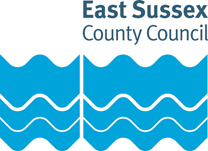 East Sussex Highways
Winter Service Plan 2023/24Version 2 (Redacted)Issue date: 13/12/23Print date: 	Highways and Infrastructure Services Contract 2023-30DOCUMENT CONTROL AND DISTRIBUTIONSummary of changesThis section records the history of significant changes to this document. Only the most significant changes are described here.Where significant changes are made to this document, the version number will be incremented by 1.0. Where changes are made for clarity and reading ease only and no change is made to the meaning or intention of this document, the version number will be increased by 0.1.Approvals and ReviewsRevisions of these documents are approved and reviewed by the job roles identified below.  ApproversThis document was approved by:ReviewersThis document was reviewed by:Document control informationAt the end of this document is a labelled box indicating the end of text.Any copies that are found to be incomplete or obsolete should be destroyed or returned to the owner.CONTENTS1.	INTRODUCTION	12.	GENERAL PLANNING	73.	RESOURCES	214.	WINTER SERVICE ROUTE PLANNING	265.	ACTIONS FOR WEATHER CONDITIONS	31APPENDICES	39A.1	AREA MAPS	39A.2	WINTER NETWORK SCHEDULES	50A.3	DECISION MAKER DUTY ROTA	113A.4	INTERNAL CONTACT LIST	113A.5	EXTERNAL CONTACT LIST	115A.6	WINTER SERVICE DESK DUTY AND DRIVERS ROTAS	115A.7	RISK ASSESSMENTS	119A.8	VEHICLES, PLANT AND EQUIPMENT SCHEDULE	124A.9	WINTER SERVICE ROUTE SCHEDULES AND DRAWINGS	126A.10 WINTER SERVICE DESK EXERCISES AND BRIEFINGS	129A.11 WEATHER PREDICTION AND INFORMATION MANAGEMENT	130A.12 GRIT BINS AND TUBES	157A.13 COMMUNITY SNOW PLOUGH SCHEME	192INTRODUCTIONINTRODUCTIONThe Winter Service comprises the operational and alert procedures, and actions necessary to ensure safe passage on the Area Network is not endangered by ice or snow, as far as is reasonably practicable.The Winter Service Plan shall ensure that suitable planning is in place to operationally manage winter weather events in an appropriate manner.This section of the Winter Service Plan outlines the scope of the services provided, responsibilities for provision of those services and details the extent of the Area Network on which the service is to be provided.This Winter Service Plan describes the procedures and operational arrangements for the delivery of an effective Winter Service. It is a mandatory requirement for the Contractor to demonstrate their preparedness by reviewing and developing this Winter Service Plan on an annual basis. The document serves several specific purposes: Contract Document - The Winter Service Plan outlines contractual responsibilities in relation to the Winter Service.Quality Plan - The Winter Service Plan forms part of the Contractor’s quality or business management system.Contingency Plan - The Winter Service is linked with the Employer’s wider contingency arrangements.Operations Manual - The Winter Service Plan describes the processes, procedures, and operational arrangements for those responsible for delivering the Winter Service.Reference Document - The Winter Service Plan is a comprehensive reference document.STATEMENT OF SERVICEThe Contractor shall endeavour to fulfil the Employer’s Winter Service requirements in an efficient and safe manner, as far as is reasonably practicable.SERVICE TIMETABLEKey dates for the provision of reports and preparedness are summarised in the following table: CONTRACTUAL ARRANGEMENTSWinter Service duties including operational considerations, alert procedures and actions, precautionary treatments, reactive treatments, and snow clearance are the responsibility of the Contractor.The Project Manager must be closely involved in any planning activities.LIABILITYWhere arrangements are made by the Contractor with Others for Winter Service provision to be provided by them on the Area Network, it is the responsibility of the Contractor to ensure such service has been carried out. Such arrangements made do not absolve the Contractor’s obligations.WINTER NETWORKFor the purposes of delivering the Winter Service requirements the extent of the winter network covered by this plan is categorised as follows:Essential (Minimum) Winter Network: A reduced network of roads (total approx. length. 546km) to be treated, as required, to ensure a minimum level of resilience is provided during the Operational Winter Period i.e., an essential service level is maintained for road users. The trigger point and protocol for activating the essential winter network shall be agreed with the Employer and shall form part of the Contractor’s contingency plan arrangements. Primary (Normal) Winter Network: The standard network of roads (total approx. length 1259.99km) to be treated, as required, using an evidence-based process informed by decision information, during the Operational Winter Period.Secondary Winter Network: The secondary network of roads (total approx. length 351.83km) to be treated, as required, during the Operational Winter Period. The Contractor shall determine an appropriate trigger point and protocol for activating the Secondary Winter Network using an evidence-based process informed by decision information.The above networks are detailed in the Area Maps at Appendix A.1 and the Winter Network Schedules at Appendix A.2 Area Network features:The following features may require special consideration by the Contractor about provision of the Winter Service:Emergency Crossings:Solid Vertical Barrier:Traffic Calming Areas:Local problem areas:There are several known local problem areas, including trouble spots, which may require special consideration within the Area Network. These are as follows:GENERAL PLANNINGOPERATIONAL PLANNINGThis section of the Winter Service Plan contains the Contractor’s general operational procedures for delivery of the Winter Service and details the alert procedures and actions in the event of ice or snow on the Area Network, including arrangements for liaison and co-operation with key stakeholders to promote delivery of a consistent and co-ordinated service.Operational procedures detailed in this Winter Service Plan will be tested through a Winter Service Desk exercise. The Contractor shall plan and execute a Winter Service Desk exercise prior to the Operational Winter Period to test the delivery and resilience of the Winter Service Plan and identify any areas for improvement. Planning for the exercise must be in consultation with the Project Manager to ensure critical and vulnerable points in the service are tested (Appendix A.10).The Contractor shall hold Winter Service briefing sessions prior to the Operational Winter Period to ensure the relevant stakeholders are fully briefed. Feedback and actions shall be reported to the Project Manager as per the Service Timetable (Section 1.3).GENERAL ARRANGEMENTSProcess:The effectiveness of any winter maintenance action relies on response at the right time and completion within a time that is practical.For the 2023/24 winter season, forecast information will be provided by XXXXX Limited.The weather forecast information will be made available via a website and the forecastInformation will be provided by email on at least three occasions during each day of the Winter Service Period.At/before 08.00 the forecast will comprise an update of the actual previous dayTemperatures together with the morning outlookAt/before 13.00 (midday) a 24-hour forecast, and a 2-5-day outlook will be provided andAt/before 19.00 an evening update is issuedIt is expected that the first and/or second forecast will be used to make the initial action decisions. Each day during the winter service period, the Duty Decision maker will assess the forecast information and prepare the proposed action in response. After the decision, the duty decision maker will confirm their decision in XXXXX Manager, no later than 1 hour after the decision so that arrangements can be made in good time. This will then be circulated to all interested parties via email.If there is doubt as to the precise action, then the decision log can say update to be issued after 1900 hrs forecast. Likewise, later forecasts may have to be used or contact made with the weather centre directly if the situation is borderline and the gritter crews informed of the necessary action accordingly.During unsettled/severe weather periods the duty decision maker will take responsibility for making treatment decisions. On occasions where there are significant changes to the forecast, regular evening updates will be obtained by email and by telephone from XXXXX. The duty decision maker will have the facility to directly contact XXXXX forecasters at any time during the winter period. If any unexpected weather changes occur after the receipt of the daily 24 hour forecast the XXXXX forecaster will contact the duty decision maker and advise accordingly.The daily winter service notice will provide the following information:The routes to be treatedTreatment and spread rateDate and time of decisionDate and time of instruction to gritting crewsDuty Officer DetailsDecisions are required daily. The target time for reaching a decision is 13:00 hrs. This ensures that the salting crews can be aware of any action that they are required to take before they leave the depot. It also ensures that the Local Area Offices can be informed before their crews leave the depot. At weekends, the same target is achieved, although crews will be notified individually at their homes.For most occasions, this time is satisfactory but there will be instances where decisions must be made in response to predicted or actual conditions at other times of the day and night.Spreading of salt is normally undertaken after the evening peak traffic period or before the morning peak. Under most circumstances frost on the road surface does not form until late evening or early morning, but where earlier frost is forecast salting will be carried out during the afternoon before the evening peak.Peak periods are generally 07:30 to 09:00hrs and 16:30 to 18:30 hrsSalting within these peak periods could delay the salting operation due to heavy traffic flows this could extend the completion time beyond the required times.Treatment routes and shift arrangements have been organised to achieve defined standards of response and treatment times on the specified network highway hierarchy.Decision Maker:The decision makers will have individual log-ons assigned to the XXXXX system and are named as our Winter Duty Officers who will be on call and rotate as in the Winter Duty Officer rota in the appendices. XXXXX will record the decisions made by individuals so that they can be tracked and can be accountable. They will base their decisions on information provided by both XXXXX and the XXXXX outstations and through the process as defined in Appendix A11 and the governance process highlighted in table in 2.2.1 above.The key personnel responsible for delivery of the services defined within this document are detailed in Section 3.1.1. The following are the key roles and responsibilities they fulfil:Principal Operations Manager – To ensure that systems, processes, and resources are in place for the season. Also, to form part of the Emergency Planning Team in the case of a winter snow event.Winter Service Manager – To ensure the delivery day to day of the service is available and that the systems processes, and resources are available. He/She is also responsible for submission of data including the Salt Capability Report (Service Timetable Section 1.3) to the Project Manager monthly during the Operational Winter Period. He is to also notify the Project Manager or nominee in the event of an issue with delivery of the service.Decision Maker – Is to assess the information available from both XXXXX and XXXXX following the process to then announce decisions daily by 1300hrs or as weather dictates to inform the (Winter Service) Duty Officers of the daily Winter Service requirements.Duty Officers – Will be nominated as in the Duty officer’s rota for each West and East regions to take the Decision and act on it, contacting the delivery team and ensuring the delivery of the service on the network as required. In the event of an issue, they will raise any issues to the Winter Service Manager. If required, they also can call on the resources of the Emergency Duty Officers and teams to deliver the service.Duty Rota:The Decision Maker Duty Rota is included at Appendix A.3.Salt management:The Contractor shall develop and submit a Salt Restocking Plan (Service Timetable Section 1.3), providing evidence for supply arrangements.The Contractor shall review and report all stock levels (via a Salt Capability Report - Service Timetable Section 1.3) to the Project Manager monthly during the Operational Winter Period and, if necessary, adjust thresholds for the automatic reordering of salt to account for changing circumstances during the Operational Winter Period as follows:LIAISON AND ARRANGEMENTSThe management of the Area Network and the interface with other networks is essential to the consistent provision of the Winter Service.Internal communication arrangements:The Contractor shall provide and maintain an effective telecommunications system between the Project Manager, the Contractor’s supervisory staff and operational vehicles.The communication system for all Winter Service Vehicles and the back-up communication system for all Winter Service Vehicles include:Internal communication is mobile phone, due to the restrictions of not being able to use handheld devices whilst driving, all drivers have been instructed that if their phone rings, they pull over at the next available safe time to do so and ring the caller back.The arrangements for backup communications are that the Operations Manager will provide the Customer centre with a cascade of nominated emergency contacts. They will be contacted by the customer centre when emergency situations arise. Currently drivers have at least 2 contact numbers, one mobile the other landline. A comprehensive internal contact list can be found in Appendix A.4.External communication arrangements:The Contractor shall establish clear lines of communication and agreed contact names and numbers with appropriate stakeholders to ensure communications are always possible.A comprehensive external contact list can be found in Appendix A.5.Liaison with major highway schemes: N/AMutual aid agreements:Mutual aid is where a winter service provider may have a resource issue, and a second or third (etc.) service provider (Others) will assist in delivering the same goal. Mutual aid can be, from the sharing of resources such as salt, the sharing of facilities that may provide improved resilience of the Area Network, or the provision of a full Winter Service to a part of another network.It can also be used to provide support to, or obtain support from, Others during times of stress, to the benefit of road users. The provision of support at such times and capabilities of provision shall be discussed and contact details agreed with Others.The Contractor shall document all requests for mutual aid support from, or to, others and the subsequent decisions taken, with reasons. It should be noted that any mutual aid arrangements do not absolve the Contractor’s obligations.Cross boundary agreements:The Contractor shall consider the use of cross boundary agreements at the interface of the Area Network with adjacent highway networks to ensure provision of a consistent and efficient Winter Service.We currently have no cross-boundary agreements in place with other counties.Abandoned vehicle arrangements:Wherever possible, the Contractor shall contact owners of abandoned vehicles and request their removal. Where this is not possible, the Contractor shall provide specific details of the vehicle, its location, and the reason why it needs to be moved to the Police and maintain a log of all such communications. The Contractor must only move vehicles once an instruction from a Police Officer has been received for each individual vehicle.are the preferred East Sussex Highways provider to remove abandoned vehicles, this would only happen if the abandoned vehicle were obstructing and preventing treatment of a road within the Essential, Primary or Secondary Winter Networks. Road traffic accident arrangement:The Contractor shall report all road traffic accidents involving any Winter Service vehicles to the Project Manager. The report must be submitted as soon as possible but no later than before 09:00 hours the following working day. Where the accident involves a fatality or serious injury the report must be made immediately.Media liaison:To facilitate media liaison, the Contractor must make available to the Project Manager such information as requested. Direct liaison with the media must only take place when directed by the Project Manager.ESCALATION ARRANGEMENTSThe Contractor shall enact appropriate contingency plan arrangements if the planned response is insufficient to cope with severe weather conditions if procedures fail or if an incident is compounded by a series of further incidents. Emergency Stakeholder welfare arrangements should be detailed within the contingency plan.Where extreme weather disruption is forecast to last for 24 hours or more, for example when there is a significant snow event, the Contractor will set up a Winter Service Desk in advance which will manage the incident and include representatives from the customer team, operations, commercial and Network management. The role of the Winter Service Desk is to manage all resources, prioritise our response and communicate key messages to customers.Winter Service Desk establishment:The Contractor shall establish a Winter Service Desk prior to the forecasted commencement of snow falls that are likely to be sufficient to settle on the carriageway and substantially hinder the passage of traffic, or as soon as possible in the event of un-forecast snow falls.The Winter Service Desk will be established at Ringmer Depot.The Winter Service Desk will communicate directly with motoring organisations and local authorities and to listen to/watch local news/traffic media.Where decisions, and their implications, require strategic oversight they will be referred to the Project Manager.The Winter Service Desk information is included at Appendix A.10.A dedicated room has been allocated for The Winter Service Desk in – Meeting Room 1 in Building 2 will be utilised. The room should be identified prior to the commencement of the Operational Winter Period so that it can be allocated in the event of an emergency.The Winter Service Duty Manager monitoring the weather forecast will call the Winter Service Desk together at the outset of severe weather forecasted. The Winter Service Manager can arrange for the Snow desk to be held remotely if required, this can be done by Microsoft Teams by all parties involvedRepresentatives from the following areas will participate in the Winter Service Desk:The following people from ESCC and neighbouring businesses will be updated on our Winter Service activities:Activation of Contingency Plan:The Contractor shall activate contingency plan arrangements as soon as he becomes aware of a major or critical incident taking place in relation to the Winter Service and shall immediately put in place such appropriate actions as required.  East Sussex Highways has a Business Continuity Plan, which links to the ESCC Business Continuity arrangements. The Business Continuity plan should be activated in a business continuity incident.In summary, contingency arrangements for Winter Service delivery such as salt supply, drivers, fuel, and vehicles etc. With the experience of the winters 2009 - 2013 and the extreme shortage of salt nationwide the need for an escalation process and emergency operating procedure has been included below.  This should not be seen to be just for salt but for any shortage of resource. A serious pandemic affecting drivers, a fuel shortage or another reason altogether could lead to a similar need for escalation. One of the key resource requirements for the winter service is trained HGV drivers with the necessary experience of driving the specific vehicles and routes. The winter period is also a time of high risk of flu which can reduce the level of resource. A pandemic could seriously restrict the ability to provide this vital service. Therefore, it is considered essential that back-up trained operatives be available. If there is a further outbreak of COVID, The Government guidelines on social distancing measures will be in place in all depots, all drivers will be briefed on these restrictions and adjustment to risk assessments have been made to accommodate these, drivers will be restricted to moving their vehicle only, once their shift is finished the inside of the cab will be wiped down with anti-bacterial wipes, the loading operation will be undertaken by one person on each shiftThe need for extra vehicles plant and equipment during severe weather is unlikely to be able to be met without significant budgetary change as at such times hired vehicles will be in very short supply. Keeping the existing fleet well maintained always is vital. If fuel is in short supply, we will have priority fuel deliveries and the use of this fuel will be restricted to the essential services like this.Strategic stockpile: Work carried out recommended that a strategic stockpile of up to 3840 tonnes would be required for treatment of carriageways, this will give 12 days’ resilience of supply, at four 8grm runs per route, per day.Arrangements for activating the Essential (Minimum) Winter Network: Triggering the Essential NetworksIn the event of continued severe winter weather, the Contractor may consider activating the essential winter network. This decision should only be made if resources are thought to be insufficient to continue treatment of normal salting routes, or by DfT declaring salt cell arrangements. The decision should be reported under the regular salt audit reporting arrangements. On the identification of potential shortages triggered by a DfT salt cell, the Contractor may decide to activate the essential winter network arrangements.HEALTH AND SAFETYThe vehicles to be used are supplied by , they are all calibrated to spread at a speed of no more than 29mph, there is a Snow plough allocated for each vehicle, these are fitted at times of snow, all the ploughs are designed to keep snow/slush at a minimum height and push it to the side. The vehicles will be loaded by a loading shovel that is operated by a competent and qualified operator; there is a loading shovel in each depot.  The 21 routes are driven by experienced and qualified drivers, all the drivers have all undergone training to achieve a national qualification to operate a Gritter and plough, part of this training is to give care and consideration to other road users and pedestrians.   There are welfare facilities in all Winter Service depots to enable drivers to rest, heat food and water and use toilet facilities. All drivers are fully instructed to keep regular communication with the two Duty Managers that are on duty, the two Duty Managers are also instructed to keep regular communication with the drivers.The Contractor shall undertake appropriate risk assessments to ensure that the practices expected of operatives and other members of staff on the Area Network in adverse weather conditions are adequately recognised. Completed risk assessments shall be included within Appendix A.7. The relevant RAMS are to be briefed and Start of Shift briefings are to be carried out prior to the commencement of each shift or in change of conditions or planned work.The Contractor shall make a written record of all Health and Safety incidents, this will then be verbally notified to the Project Manager and followed up by email confirmation. The Winter Service Manager shall make a record of time and date of notification to the Project Manager. REPORTINGWinter Reporting:The Contractor shall notify the Employer, XXXXX, Police, and neighbouring Service Providers as appropriate, of all proposed Winter Service treatments.The Contractor shall, as soon as practicable, notify the Employer, XXXXX, Police, adjacent Service Providers as appropriate, of other actions including changes to proposed Winter Service treatments.The Contractor shall monitor salt stocks (and stocks of other appropriate treatment materials) regularly during the Operational Winter Period and report as stipulated in the Service Timetable in Section 1.3.Additional reporting:The Contractor shall submit Effectiveness of Sensors Inspection Reports for the Employer’s forecast outstations within the Area Network. This shall be carried out bi-annually, pre-Winter Period (September) and Mid-season (February)The Contractor shall report on thermal mapping (as required by the Employer) to include any changes adjacent to and on the Area Network which will affect the Employer’s thermal mapping information and review coverage of thermal maps and identify any areas of improvement.The Contractor shall submit an annual Operational Assessment Report for the Winter Service (format to be agreed with the Project Manager) as stipulated in the Service Timetable in Section 1.3.RECORDSCollection of good quality records covering decisions made together with reasons, and advice and information provided is fundamental, especially to defend against liability claims made in respect of the Winter Service.The Contractor will, through the XXXXX online software system (Cloud based) demonstrate that relevant records are retained for the following:Weather forecasts.Actual weather conditions.Reports received.Decisions made.Instructions made.Actions taken.Liaison and communications log.Telephone conversations including with forecast provider.Material usage.Vehicle breakdowns.Times taken to complete treatments/actions.Use of additional resources (including Reserve Winter Service vehicles and mutual aid).Road closures/blockages due to weather conditions.Complaints received relating to the Winter Service.End of season records (e.g., accuracy of weather information).The Contractor shall ensure that all records are available for inspection by the Project Manager as and when required via a remote logon for viewing of the data.REVIEWThe Contractor shall annually review procedures, including responsibility and criteria for review, such as continuous improvement initiatives and end of season review.Daily review will include a review of the morning summary compared with the previous days forecast to monitor XXXXX performance and that of the decision maker, which will include the treatment proposals carried out.The contractor will review Salt Usage and Fleet condition on a shout-by-shout basis, compliance with treatment times is monitored by contract performance indicators. Health and Safety is paramount and is continuously monitored.The end of season review will include:response and treatment times.decision making.command and control.escalation and Winter Service Desk.liaison and communications.weather forecasting and ice prediction.actual weather conditions.operational issues.records.health and safety.human resources.vehicles and plant.anti / de-icing materials.compounds and facilities.other issues e.g., traffic flow, adjacent roads etc.areas for improvement.Identified problem areas on the Area Network.WEATHER PREDICTION AND INFORMATION MANAGEMENTThe Contractor shall provide and maintain a suitable robust road weather information web-based bureau service [XXXXX], supported through the provision of accurate real-time data (weather forecasting) and actual road condition data (through integration with the Employer’s Ice Prediction System (IPS)).  The road weather information bureau service [XXXXX] shall include an integrated Service Management Module to enable users to manage condition monitoring, forecast provision and decision-making processes, including the planning & treatment of routes, distribution of decisions, recording actions taken, to provide a complete audit trail of all decisions made on each WSR to assist in the defence of any liability claims made in respect of the Winter Service.The Contractor shall appoint an appropriate weather forecast provider [XXXXX] and provide full details of such provision in Appendix A.11.The Employer’s IPS comprises the following forecast outstations within the Area Network and as detailed on the Area Maps in Appendix A.1:The Contractor shall also undertake the appropriate management, maintenance & operation of the Employer’s forecast outstations to include their inspection, calibration, maintenance, and any associated fault repairs.Domain arrangementsDomain arrangements are described in the following table and detailed on the Area Maps in Appendix A.1:RESOURCESThis section of the Winter Service Plan contains details of the resources available for delivery of a Winter Service on the Area Network including reserve/contingency arrangements.The Employer will make available depots, salt and vehicle storage facilities, and spreader wash-down facilities, as appropriate.The Contractor is responsible for providing the other resources including staff, vehicles, plant and equipment, materials, and brine production/storage equipment as appropriate.The Contractor is responsible for preparing and ensuring that all depot operations, equipment, and plant operate efficiently.HUMAN RESOURCESKey personnel:The following table identifies the key personnel responsible for delivery of the services defined within this document:Organogram:Staffing levels:XXXXX has 39 qualified drivers for Winter Service operations on the Area Network; they have carried out and obtained winter training in City and Guilds Units 513, 580 which will meet the Employer’s requirement to provide an effective Winter Service. Rota and contact details are in appendix A6.The staffing levels in East Sussex to run the winter service is 2 qualified drivers per route on a week on and a week off rota. This has been sufficient through snow events and breakdowns to maintain the service levels required under this contract. As detail above, we also have access to additional drivers if required.Drivers work on 11-hour shifts through period of heavy snowfall with the second shift alternating to ensure constant coverage of winter service.Training:All Drivers undergo training every five years to gain the national qualification required, this training is a City and Guilds assessment on operation of the vehicle, the control box, fitting and operating the plough.All Duty Managers and Supervisors also undergo a City and Guilds.All parties involved in Winter Service delivery will be inducted to the scheme, briefed on this plan and Risk Assessment Method statements as in Appendix A7. Also, as part of the pre-season readiness review the Contractor will get the drivers to drive their routes to both familiarise and check that these routes are suitable prior to the commence of the winter season.Decision Makers and Duty Officers will also have a familiarisation course on the Forecast and winter bureau information and systems so that they have an understanding of how to carry out their role and an understanding of how the overall process will be carried out.DEPOTS AND FACILITIESDepots:Details of depots and other facilities to be utilised in providing the Winter Service across the Area Network are provided in the following table:TREATMENT MATERIALSXXXXX will utilise the following de-icing/anti-icing materials to deliver an effective Winter Service on the Area Network:•	6mm rock salt to BS3247:2011Material storage and brine production:The Contractor will consider material storage to ensure that the salt stock does not degrade and become inefficient when used as a De-icing agent on the Highway. This is not considered an issue in depots with full covered building are provided (e.g., Salt Barns) but depots with uncovered salt stocks the Contractor shall observe stock rotation so that degradation of the material is limited and can still provide an effective solution when spread on the highway. Additionally, the runoff from any open salt stock requires management so not to affect the Environment.Supply arrangements:Salt supplies will be coming from XXXX, this is brought down by boat to Shoreham or Tilbury Docks, it is then loaded on to bulk artic loaders and brought to East Sussex, and from placing an order, to delivery is approximately 10 days. A stock monitoring system is in place; this will be updated after every treatment and will be managed in the XXXX Winter Bureau service, this gives us sufficient notice of when stocks are getting depleted. This will allow us enough time to place an order and get stock replenished within our 12 days resilience.VEHICLES AND PLANTXXXXX has a total of 23 Operational Winter Service Vehicles (this includes 2 operational Reserve Vehicles) available for use of which 21 have been allocated as Operational Winter Service Vehicles. Each vehicle is fitted with a Masternaut GPS tracker, which allows us to check where each gritter goes, when they are spreading and the spread rate.The loading shovels (telehandlers with shovel attachment) are on plant hire one in each Winter Service Depot which have a 24/7 call out response for repair with the hire company.The schedules of vehicles, plant and equipment are provided in Appendix A.8.Vehicle maintenance arrangements:XXXX provide full a maintenance and inspection service based on XXXXX’s six weekly inspection regime. Maintenance arrangements to include painting of vehicles and wash down following treatments and the internal and external contact lists (Appendices A.4 and A.5).Vehicle breakdown and recovery arrangements:XXXX provide a 24hr breakdown service, this will provide an on-site fitter to attend site and fully repair, if a repair cannot be made the spare vehicle is utilised. Loading shovels will be repaired at depot location and hence will not be recovered unless replaced. XXXX will affect a rescue of any vehicle which has broken down on route if the need should arise.Vehicle preparation:XXXX will carry out a pre-season service as well as mid-season service for both the gritters and the ploughs. The Contractor shall carry out pre-use and weekly reviews of the vehicles which will include vehicle checks and calibration for full operational use, as well as checks on fitting and removing of ploughs to all vehicles so equipped. As a minimum, spread calibration shall be undertaken pre-season and on any change of treatment material. We will inform the Project Manager of any changes to the vehicle fleet or to any calibration issue.Arrangements with supply chain partners:XXXX – Weather station bureau service and forecast Outstation maintenance.XXXX - Forecast Provider XXXX – Winter fleet providerXXXX – Salt SupplierWINTER SERVICE ROUTE PLANNINGThis section of the Winter Service Plan contains details on the Contractor’s Winter Service Routes (WSR) for use in the delivery of Winter Service on the Area Network.The Contractor shall plan, design, and regularly review the WSR to ensure they are optimised to be as efficient as possible in terms of treatment lengths and time to undertake treatment The treatment times of each winter maintenance route have been calculated for those periods of the day when traffic is free flowing across all parts of the county.During the winter season, there will be times when it will be necessary to undertake winter service operations during peak traffic flow conditions. There may also be localised issues on routes (i.e., road traffic accidents) that prevent us from completing the service within the treatment times. On these occasions, we will endeavour to complete each winter route as quickly as possible.An effective Winter Service should respond to a change in the forecast in a timely manner. For this reason, the initial response is defined as the maximum permitted time taken from the decision to treat until the Winter Service Vehicles are loaded, manned and ready to leave the depot.The initial response time shall be no greater than 1 hour.Precautionary treatment is most effective when carried out in advance of and as close to forecast freezing time (to minimise the loss of salt due to trafficking). Therefore, the precautionary treatment and turnaround time is defined as the maximum permitted time for the following cycle: leaving the depot, treating the route, returning to a depot, and preparing for the next treatment.SERVICE ROUTE DESIGNThe Contractor shall liaise with Others when designing WSR to ensure consistency and continuity of Winter Service operations on all sections of the Area Network. The Contractor will take into consideration the impact from the following, where applicable, when designing the WSR (not exhaustive):Physical constraints such as tunnels, over bridges, operations near railways, solid vertical barriers, road geometry and traffic calming areas.Potential need for different requirements on different lanes of the carriageway.Need for variation in anti-icing/de-icing material, application frequency, spread rates, spread patterns, free running, and wastage factors.Major schemes potentially impacting the Area Network.Route classification.Area Network Features.Vulnerable locations; andVariation in traffic flow and poor weather conditions.Precautionary treatment routes:The Contractor shall design WSR for planned precautionary treatments to meet the precautionary treatment requirements (detailed in the following table). The target treatment time for each route (excluding the turnaround time) shall be stated on the route schedules and drawings (Appendix A.9). Snow clearance:Snow clearance can take longer than precautionary treatment, therefore snow clearance plans shall be designed, where appropriate, to achieve the clearance requirements detailed in the following table and mitigate excessive driver hours.WINTER SERVICE ROUTE SUMMARYA summary of Winter Service Routes is provided in the following tables:The detailed schedules for each WSR including drawings are provided in a separate Appendix A.9.ACTIONS FOR WEATHER CONDITIONSThis section of the Winter Service Plan contains decision and treatment matrices and the Contractor’s detailed operational procedures for provision of the Winter Service on the Area Network.WINTER DECISION AND TREATMENT MATRICESThe Contractor shall ensure decisions are made in the interest of service delivery and continuity and take account of weather conditions informed by decision information, where applicable, from adjacent Service Providers and relevant Local Highway Authorities.All decisions will be subject to continuous monitoring, recording and review.All Winter Service decisions shall be evidence based and will be made in accordance with the guidance contained within the following decision and treatment matrices.The Contractor’s Duty Manager/Decision maker may be required to deviate from the decision and treatment matrices; this could be for various reasons, such as damp conditions on the carriageway, variance in domain climate, residual salt etc. Any such decisions will be recorded.During periods of forecasted severe weather the Contractor must remain in regular contact with XXXXX and should also take account of information from staff out on the Area Network when making key decisions.Precautionary Treatment Decision Matrix:A. Particular attention should be given to any possibility of water running across carriageways and such locations should be monitored and treated as required.B. When a weather warning contains reference to expected hoarfrost considerable deposits of frost are likely to occur and close monitoring will be required. Particular attention should be given to the timing of precautionary treatments due to the possibility that salt deposited on a dry road may be dispersed before it can become effective.C. Under these circumstances rain will freeze on contact with surfaces and full pre-treatment should be provided even on dry roads. This is a most serious condition and should be monitored closely and continuously throughout the danger period.Precautionary Treatment Matrix Guide:TREATMENT/ACTIONSPrecautionary treatment:The effectiveness of precautionary treatments can be significantly affected by how the treatment is applied. The following sections shall cover the Contractor’s procedures for precautionary treatment using the appropriate treatment material for each part of the Area Network.Routes used by spreading vehicles will follow the appropriate WSR in Appendix A.9. The Contractor will aim to apply treatments as close, as is practicable, to the forecast time of freezing, while allowing sufficient time for the salt to form brine. Applying treatments during the early evening, to protect against a forecast of ice forming in the early hours of the following morning will be avoided. Where treatment is required the most appropriate treatment type and spreading techniques will be used.Secondary treatment:The Secondary precautionary salting network will only be treated during particularly severe and prolonged hazardous winter weather conditions, (prolonged hazardous conditions shall be experienced for 48 hours before works may commence). This may include Freezing Fog.  These may also be treated in advance of forecasted heavy snowfallTreatment type: The Contractor shall select the most appropriate material suitable for use across the Area Network taking into consideration the location and forecasted weather condition to maximise the effectiveness of the precautionary treatment as detailed below.We propose to use 6mm rock salt to BS3247:2011 and spread rates will be in accordance with table 5.1.2. Spreading techniques and operational considerations:All spreading rates and techniques will be in accordance with table 5.1.2 above for the following circumstances:Effectiveness of salt after rain.Treatments should be delayed as long as practically after rainfall to enable traffic to disperse surface water, which it can quickly do after rainfall ceases especially on well drained surfaces, so spray is minimal. If freezing is forecast after heavy rainfall, where trafficking cannot significantly reduce the water at the road surface successive treatments should be conducted as indicated in precautionary treatment matrix guide in Section 5.1.2Low temperature combined with low humidity conditions.Actions to be considered follow as indicated in precautionary treatment matrix guide in Section 5.1.2 and include.When low humidity is forecast by the winter forecast provider, the Decision Maker will closely monitor the prevailing conditions. With low humidity weather conditions and dry roads, it may not always be necessary to treat when RSTs are forecast to fall below freezing.Conditions for low humidity normally occur when relative humidity levels are below 80%.Provision of an additional preventative treatment earlier in the day than standard treatment times to utilise the generally higher humidity levels, higher temperatures and increased traffic flows will be considered.Freezing rain.The Contractor will give special consideration to precautionary treatments during freezing rain conditions and will take into account of precautionary treatment matrix guide in Section 5.1.2Cross winds.Cross winds can affect the distance that treatment is spread and to compensate it may be necessary to spread from a lane upwind (if appropriate) from that normally chosen. In exceptionally strong winds it may be necessary to undertake a second treatment run with the spreader set asymmetrically into the wind.Areas susceptible to run off with the potential to re-freeze.The Decision Maker will review and if required the use of additional grit (Blast) to these areas which the Contractor will make allowance when loading the gritters (approx. 1 Tonne) or organise further gritting treatments.The Contractor shall, where feasible, endeavour to treat only targeted areas of the Area Network based on where ice formation is forecast.Reactionary treatment for snow and ice:The effectiveness of treatments for snow and ice can be significantly affected by the method of application of the treatment. The following sections shall cover the Contractor’s operational techniques for the removal of snow and ice. The techniques include ploughing and the use of snow fences, together with changes to the methods of application of treatment materials when snow or ice is already present on the paved area.It is important that all the defined routes are cleared, in accordance with the snow clearance requirement, and that no area is abandoned for the sake of concentrating resources to one or two problem areas. In all cases, therefore the defined treatment routes will be adhered to, and where conditions demand a more intensive treatment in specific areas, this will be achieved by calling out Operational Reserve Winter Service Vehicles for those areas.Ploughing and snow clearance techniques:Dealing with SnowHighway Authorities have a statutory duty under Section 41 (1A) and Section 150 of the Highways Act 1980 to remove obstructions and as reasonably practicable, ensure safe passage is not endangered by snow or ice. Snow is considered an obstruction when impeding use of the road network.The Contractor will be informed of snow conditions by the forecast provider [XXXXX] who will issue severe weather warnings if any sizeable falls are expected.It is impractical to spread sufficient salt to melt more than very thin layers of snow and ice Ploughing is the only economical, efficient, effective, and environmentally acceptable way to deal with all but light snow. When snow is forecast, ploughs should be prepared and positioned ready for commencement of either treatment or so that clearance can start without delay as and when required. To facilitate the breakup and dispersal of ice and snow by trafficking, treatments must be made before snowfall or freezing rain. This ensures that there is de-icer present on the surface to provide a debonding layer.When depths of snow exceed 120mm or when tackling snow drifts and or steep gradients ploughing without spreading to aid traction may be used as appropriate. Lighter snow fall may call for ploughing where local drifting has occurred or to remove snow which has not been dispersed by traffic. E.g., where traffic is reluctant to use offside lanes or at night when traffic becomes lighter.Speeds of ploughing vehicles should be regulated, particularly at features such as under bridges where snow could be thrown over the bridge parapet.Care must be taken to avoid damage to road surfaces, road studs, roadside furniture, and structures. At roadworks, traffic management equipment must not be disrupted. An accumulation of ploughed snow creating a ramp adjacent to safety fences and concrete barriers should be avoided. When ploughing an under-bridge, care must be taken that no significant quantity of snow falls from the elevated carriageway, especially where these structures pass over or near railways.Snow clearance from solid vertical barriers (SVB), due to our network only having a limited number of locations and a maximum number of operational lanes of 2 in each direction all snow will be ploughed to the verge starting with lane 2 into Lane 1 and then Lane 1 into the verge.After significant deposits of snow, the Contractor will review areas of special interest including snow fences and bridges to ensure that accumulations have not either reduced their effectiveness significantly or caused any safety issues, e.g., reduction in parapet heights adjacent to traffic flows. These will be reviewed regularly during snow events e.g.; every time significant accumulations have occurred.Contractor must detail procedures for tackling the special considerations listed below (not exhaustive):Traffic calming areas: Drivers will have been familiarised with routes and have these key locations highlighted. The practice is to raise the plough to a foot above ground level and proceed at a slow speed (max 10 mph) until the obstacles have been passed then the plough height will be reset and normal driving can resume.Aftercare and follow up treatments:Following a significant snow event, we will clear any excess salt from footways where required and review carriageway channels for excess materials. If there are significant accumulations the Contractor will affect clearance of these materials.Other treatments:Grit bins and tubes:The Contractor shall, prior to the commencement of the Operational Winter Period, check and fully replenish salt stocks in all the Employer’s grit bins and tubes within the Area Network as detailed in Appendix A.12.The Contractor shall also manage any requests for additional bins or tubes from local Stakeholders. Any proposed new installations shall be forwarded to the Project Manager for consideration.Community Snow Plough Scheme:The Contractor shall manage and maintain a Community Snow Plough Scheme with local Stakeholders to provide additional resilience and community operational support during extreme winter weather events, utilising the Employer’s snow ploughs (24 no). Management of the scheme shall ensure that appropriate training and insurances are in place with scheme participants to mitigate all associated operational risks.The Contractor shall contact individual participants in the scheme, as & when operational assistance is required, to support delivery of the Winter Service.  The Contractor shall facilitate appropriate hourly reimbursement to scheme participants for their time spent directly engaged in operational support activities, in line with the latest published National Association of Agricultural Contractors (NAAC) Contracting Charges Guide or an equivalent industry recognised scheme. The Contractor shall review on an annual basis, prior to commencement of the Operational Winter Period, the continued voluntary participation, or otherwise, of local Stakeholders, to ensure that an appropriate level of community operational support/resilience to the Winter Service is maintained. The Contractor shall manage the distribution (collection and return) of the Employer’s snow ploughs to scheme participants as and when required.The Contractor shall undertake any routine maintenance to the Employer’s snow ploughs as and when required, and as notified by any scheme participant. A list of participants in the Community Snow Plough Scheme shall be included in Appendix A.13 including contact details, plough storage and asset details.The Contractor shall manage any additional requests from local Stakeholders for inclusion within scheme, subject to availability of spare equipment (Employer’s snow ploughs).When snow is forecast, or snow is falling, and we have fitted the ploughs to the gritters as referenced in 5.2.5 we will contact the scheme participants and request that they start to plough designated routes as instructed. Those contacted will depend on local conditions and often as in the past scheme participants may well contact us in the first instance. APPENDICESAREA MAPS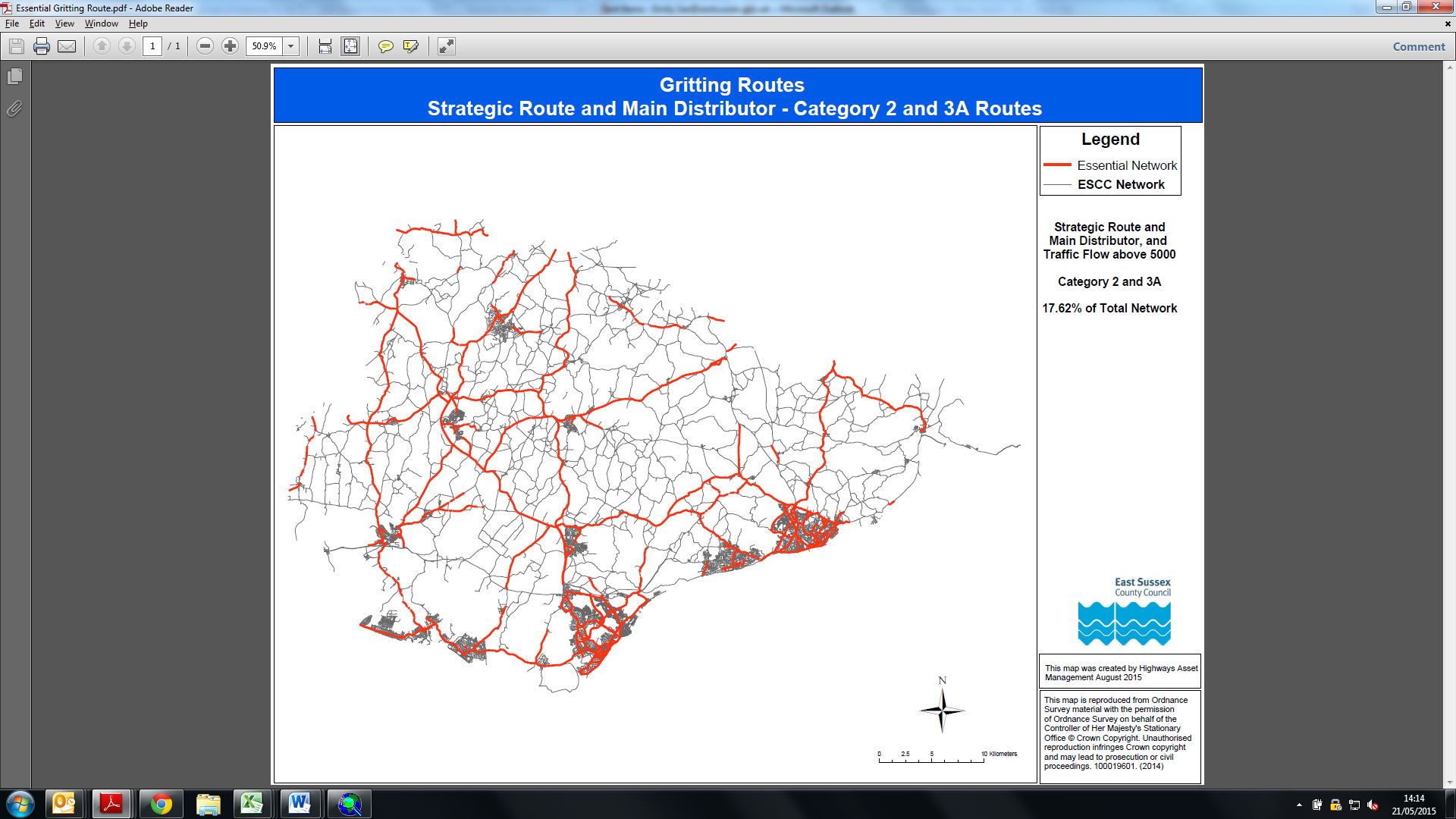 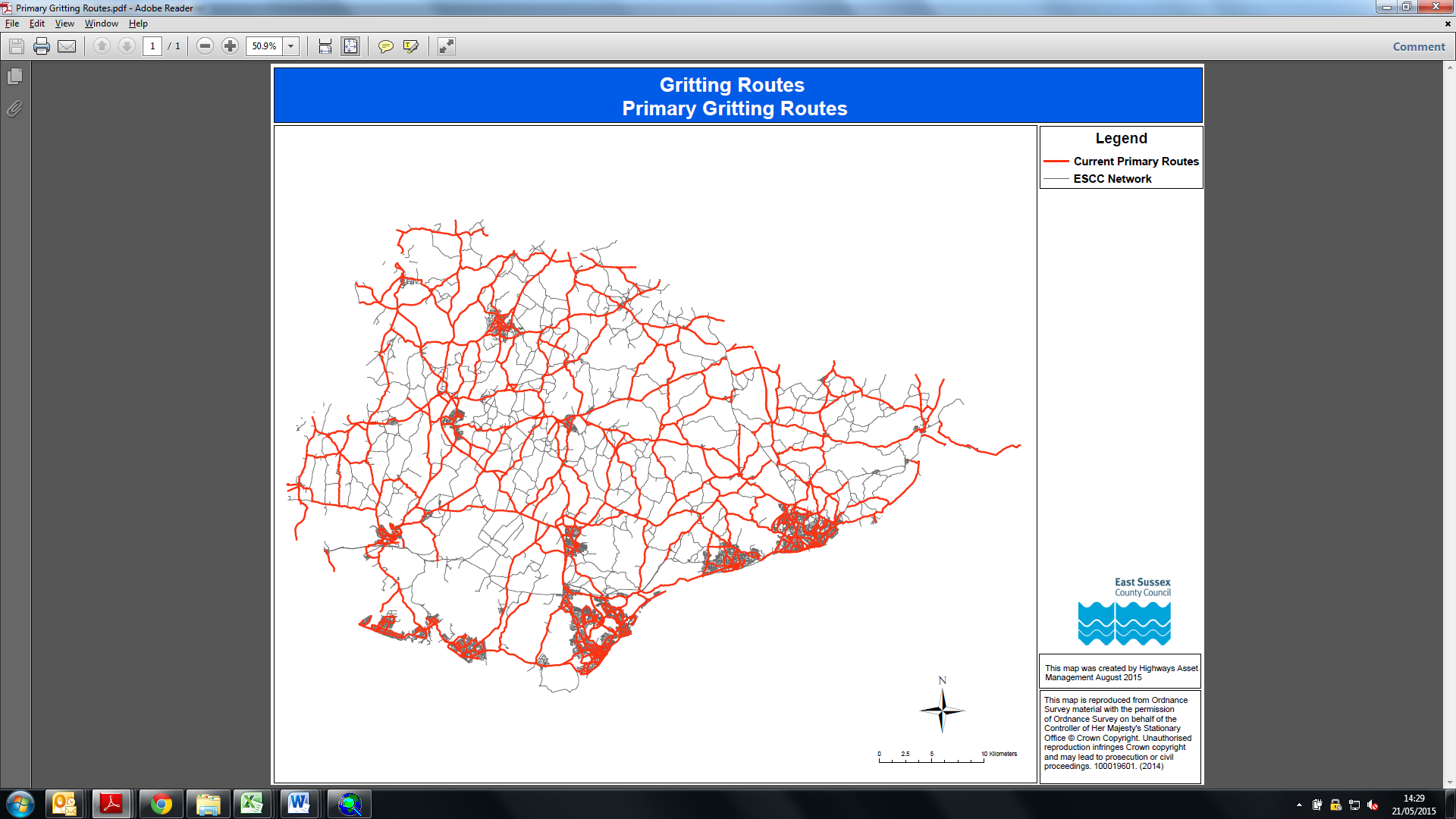 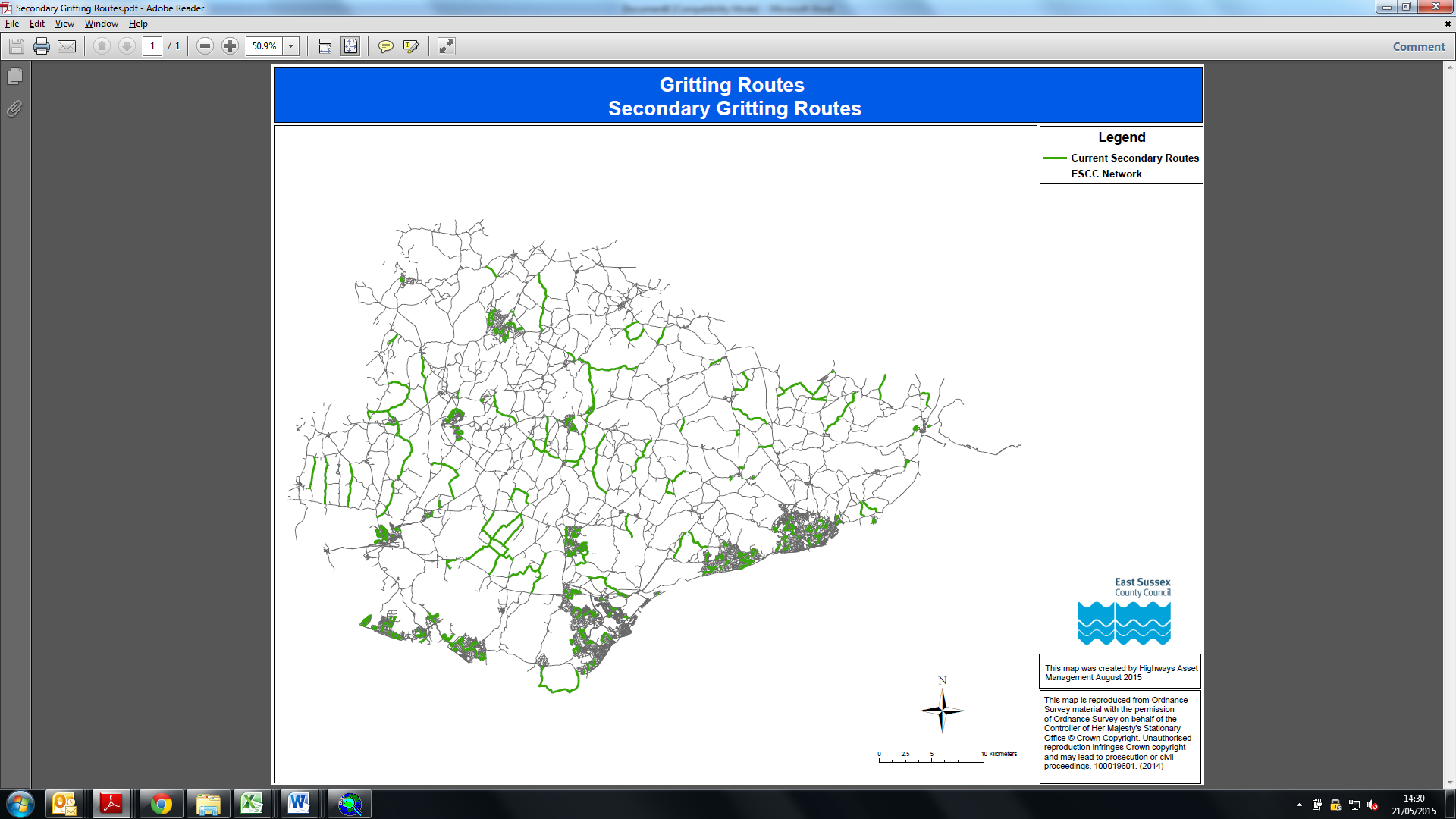 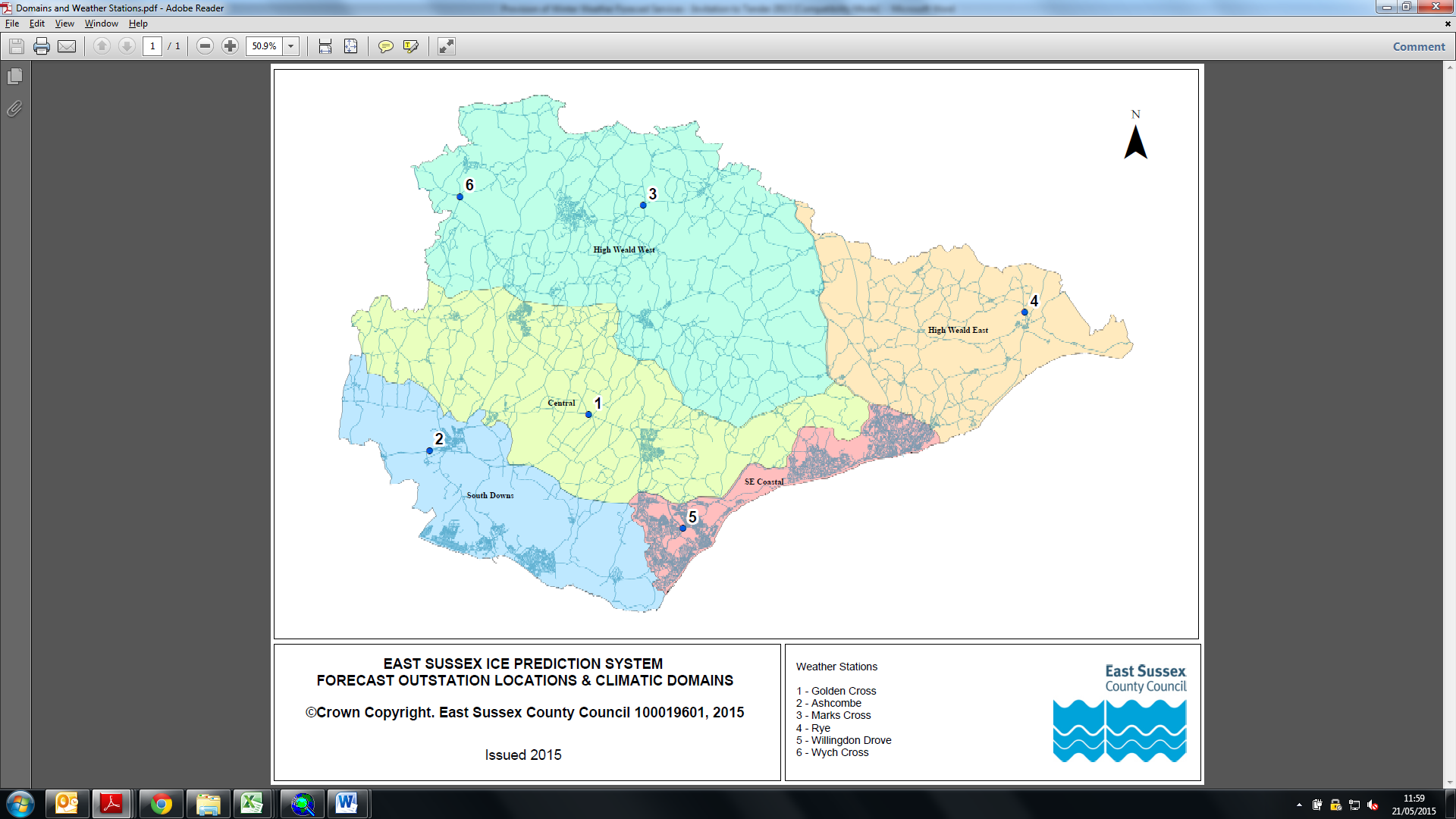 WINTER NETWORK SCHEDULESThe following schedules detail the extent of the Essential, Primary and Secondary Winter Networks to be covered by the Winter Service Plan:DECISION MAKER DUTY ROTAINTERNAL CONTACT LISTEXTERNAL CONTACT LISTWINTER SERVICE DESK DUTY AND DRIVER ROTASThese people will set up a Winter Service Desk (in the case of a serious winter event) and manage corresponding areas and report into the winter and Network (Design and Delivery) Managers.RISK ASSESSMENTSWinter Service maintenance risk assessments and method statements are located on and are live documents stored there.For review, please refer to the following list as referenced on :Method Statement – Winter Service : Risk Assessments – Winter Service :VEHICLES, PLANT AND EQUIPMENT SCHEDULEWINTER SERVICE ROUTE SCHEDULES AND DRAWINGSWINTER SERVICE DESK EXERCISES AND BRIEFINGSWINTER SERVICE DESK EXERCISESThe Contractor shall plan and deliver a Winter Service Desk exercise to test the delivery and resilience of the Winter Service Plan. Planning for the exercise must be in consultation with the Project Manager. The objectives include:Test the knowledge and understanding of all Winter Service staff and operativesTest the operational aspects and functionality of the Winter ServiceTest the resilience of the service during a winter weather event lasting longer than 24 hours, including any associated business continuity arrangements.Test any cross-boundary arrangements.Media liaison arrangementsThe Contractor shall plan exercises to test critical and vulnerable points in their winter response and strive to identify areas for improvement. Exercises shall be delivered by the end of October each year.WINTER SERVICE BRIEFINGSThe Contractor shall hold Winter Service briefing sessions with representatives from key stakeholders, including Emergency Services within the Area Network. Briefings shall be delivered by the end of October each year.The contents of these sessions will identify key aspects of the Winter Service Plan. The Contractor shall submit the list of attendees at the Winter Service briefings to the Project Manager.FEEDBACK AND ACTION PLANNING FROM EXERCISES AND BRIEFINGSThe Contractor shall capture the outputs and actions from exercises and briefings into action plans / reports and forward to the Project Manager to ensure any issues can be considered for inclusion in future programmes.WEATHER PREDICTION AND INFORMATION MANAGEMENTThe Bureau service requirement defined in the Winter Service Plan is more than satisfied by the XXXX Manager Bureau Service, which provides availability of data from outstations for interrogation by the Service Users at any time via a web based system making it much more convenient for East Sussex / XXXXX countywide decision makers to deliver the service in compliance with the East Sussex Winter Service Plan since they can login to the interface at any time from home via PC, or on the move using tablet or mobile devices1. The online user interface is accessible by unique username and password login, providing security of data and reducing the risk of your system. Having all user’s login individually also provides traceability of actions, alert acknowledgements. The decision maker will make decisions each day based upon the weather forecast received by 13.00 hours Monday – Friday and by 12.30 hours Saturday, Sunday and Bank Holidays (with a tolerance of +15 minutes). The XXXX Manager Service provides numerous functions that benefit East Sussex CC Winter Service, and in particular support the following identified in the ESCC Winter Service Plan:  Enable review of completed actions against plan.  Provide a simple and consistent tool to communicate plans, and actions with various stakeholders.  Manage and publish staff rotas.  Coordination of actions between duty officers.  Plan, accept, propose, and review actions.  Change actions and publish, communicated those changes.  Enable quick and easy management of salt stocks including production of salt stock reports.  Communicate actions via multi-platform, email, text, Twitter. 2.1 Graphical Displays The application displays data collected by the Global Data Centre and handles data collection from weather station networks around the world. The application consists of a series of dynamic web pages that can be viewed with a simple internet connection. 2.1.1 Features/Benefits  Easy–to-use interface with customizable views  Simple internet connection required  Real-time and archive data displayed on a map, table and graph  GIS maps optimised for displaying road weather data  Access to historical data  Configurable email and SMS alerts  Supports animation of radar, satellite and other map-based information (where available)  Generates reports quickly and in printer friendly format  Weather station data export for easy data analysis offline MANAGER also includes the following features broken down in workgroup: 2.2 Planning • Ability to set up an unlimited number of routes, with the flexibility to group them according to the operational workflow. • Auto-propose capabilities that takes the current and forecasted conditions and proposes treatment as a starting point, based on previously set up road authority guidelines (Appendix H). • Ability to manually propose treatments or edit auto-propose actions. • Surface state displays of road conditions before and after proposed treatment, in the forecasted side of the timeline. • Display of the Stations graphs with the added benefit of seeing the forecast surface state after one or more treatments. • Selection of Cause, Action, Start Time, and Comments for each of the treatment proposals (manual or automatic). • Continuous tracking of events and treatment proposals. 2.3 Operations • Manager can be used to efficiently communicate current maintenance strategies to crews and other stakeholders. • Ability to add comments for justifying each operation or indicating changes to the standard procedure. • Track start and end times, treatment cause, and comments for each phase of the operation. • Electronic date time and user stamp associated with each logged activity enabling comprehensive audit trail. 2.3.1 Miscellaneous • Archiving capabilities to review past performance and decisions made. Screens display the same information that was displayed at the time. • User hierarchy to manage access rights and enable tailoring in accordance with job role. 2.4 Data, Reports and Help: • Regional PDF status reports • Station data • Meteorological report • Performance index • Treatment and action plan • Chemical Supply Management • Multiple logins per customer, with user personalized displays • Comprehensive audit trail. 2.5 Weather Stations The system will collect data from the following weather stations:  A22 Golden Cross  A22 Wych Cross  A267 Marks Cross  A268 Rye  A277 Lewes  B2191 Willingdon And will continue to provide access to adjacent authority sites:  A2070 Hamstreet  A21 Johns Cross  A21 Pembury  A23 Pease Pottage  A23 Pyecombe  A259 Brooklands  M20 Terrys Lodge Farm  M25/M23 Merstham (Porous)  M25/M23 Merstham (Std) 2.5.1 Data Handling and Communication The data required from each outstation, will include:  Road Surface Temperature (for each sensor)  Road Surface State (Dry, Moist, Wet, Wet & Salty, Moist & Salty, Ice, Frost, Snow)  Grip  Road Surface Freezing Point (for each sensor)  Road sub surface temperature (60mm) from each road sensor  Road Depth Sensor (300mm)  Air Temperature  Relative Humidity  Dewpoint  Precipitation (Light, Medium & Heavy – plus rainfall intensity mm/hr)  Wind Speed and Direction (mean values and max. gust speed)  Present Weather (Precipitation Type where applicable)  Also, where necessary equipment installed:  Visibility (Metres)  Rain, sleet, snow, no precipitation  JPEG image from single frame camera 2.6 Data Presentation An overview of the main viewing screen is shown below: Main Viewing Screen 2.6.1.1 Timeline Controls The timeline controls shown below sit at the bottom of the main window. The timeline controls can be used to display:  Current observed data  Past observed data  Forecast data  The time of observations or forecast  How much the displayed time differs from the current time 2.6.2 Observational Data Observational Data can be displayed on maps, camera images, tables, and graphs. 2.6.2.1 Map View: The Map View displays a base map of the user’s region and allows the user to display different information layers. These layers are:  Forecast Min Thermal Map Layer  Time Step Thermal Map layer  Thermal Map Domains Layer  Status Layer  Terrain Layer Map View Layers 2.6.2.2 Status Layer The Status Layer of the map view shows the location and meteorological conditions at a weather station. In the image below the status layer has been selected and the dots on the map representing the station markers have been displayed. The colour of the station marker shows briefly the current road surface temperature at each site (if available). The key to the colours used for the station markers can be viewed in the left-hand panel. By positioning the mouse over a station marker, the weather station name will pop up. Status Layer It is also possible to show more information with each station marker. The “Show Data” drop down menu allows the user to select any parameters that are available at the weather stations, including camera 2.6.2.3 Terrain Layer The Terrain Layer shows visual information about the terrain of the region and can be toggled on and off, by the user, as required. Terrain Layer Past, Current or Forecast Data can be displayed on the Map View, by utilising the time slider. The station markers will then be updated with the sensor readings at this point in time. 2.6.3 Camera Wall The Camera Wall displays the latest camera image from all available weather stations. The camera wall can be displayed and hidden by clicking on the Camera Wall button from the application header as shown below. A larger image can be viewed by selecting one of the thumbnail images. If the time slider is positioned in the past the images displayed on the camera wall will correspond to the time selected. 2.6.4 Station Summary View The station summary view displays the weather observations in tabular format. In this view the user is able to select which parameters are shown and reorder columns to the user’s individual specification. All sites can be displayed on one page, and columns and stations can be shown or hidden on the station summary. The time slider can also be utilised to display Past, Current or Forecast Data. The user can also configure the layout of this page, displaying or hiding columns or sorting the stations according to the values for that sensor. 2.6.5 Single Station View The Single Station View displays detailed road weather data from one station. This will include:  Camera image(s) from the site, where available  Present weather observations  Graphs displaying weather observations and forecast information, if available 2.6.5.1 Station Overview Module The Station Overview module will display camera image(s) from the site, when available and present weather observations from the sensors available at the site. Station Overview Module 2.6.5.2 Present Weather Observations The present weather observations show a selection of preconfigured weather observations reported from the site. The observations are shown in the order of "from sky to ground", for example with the air temperature and rain information at the top, and the surface temperature at the bottom. This is designed to show the atmospheric and road surface conditions at the weather station, “at a glance”. Present Weather Observations The image of the surface will also change according to the surface state. The precipitation symbol will also change to represent current conditions at the station. 2.6.6 Forecast Data 2.6.6.1 Forecast Provider experience Interfacing with Forecast Providers to receive and disseminate forecast information is as important as the reliable and timely collection of weather station data, and XXXX already has long term agreements in place with all UK Forecast providers active in the roads market. Agreements include the provision of primary and secondary File Transfer Protocol (FTP) servers, for example, to ensure that forecasts are always disseminated at the right time to the end users. This is a crucial part of the Data Management Service contractors’ role, especially under difficult snow situations or marginal conditions with temperatures hovering around zero, when the Service User may be waiting for a forecast update prior to initiating treatment action. Forecast data can be viewed through Manager via graphs, maps and text forecasts. 2.6.6.2 Forecast Data Graphs: Forecast data in the graph module can be viewed on the single site page.The following features show that the displayed parameters are forecasted data, not observed data:  The graph lines of the forecast data turn into dotted lines.  The background of the graph changes pattern (the right side of the graph).  The mouseover details of the graph lines include the word "Forecast". Forecast Data Graph The user can also zoom into a point, to view the forecast data in more detail. 2.6.6.3 Text Forecast Views There is also the ability to display regional text forecasts produced by the forecast provider. Text Forecast Views The forecasts available to display can cover:  Two to five day  Twenty-four hour  Morning summary  XXXX Morning Summary  Forecast Provider Morning Summary 2.6.7 Thermal Map Views Thermal Mapping is a unique service offered by XXXX and is embedded within East Sussex CCs current working practices. During the winter months, the XXXX thermal mapping team carry out vehicle-based surveys of the surface temperatures experienced across the network. This survey will build up a profile of warmer and colder sections on the road surface. Once this Thermal Mapping data is combined with the site specific forecasted minimum temperatures predicted by a forecast provider, the Thermal Map is created. A new Thermal Map will be generated each time new site-specific forecast is produced. Forecast Thermal Map Display Within Manager there are two Thermal Map views available:  Forecast Minimum Thermal Map Layer  Time Step Thermal Map Layer 2.6.7.1 Forecast Minimum Thermal Map This map layer is available to view once the forecast information has been received from the forecast provider. It can then be viewed at any time of the day by selecting the Forecast Min Thermal Map layer from the side panel. The Forecast Minimum Thermal Map shows the Absolute Minimal Forecast for the night (22.00 - 07.00) across the mapped road network. This provides a quick overview of the lowest temperature expected on the mapped network regardless of when that might occur during the night (a worst-case scenario) As with the other map view information layers, this layer can be displayed alongside station markers and even the terrain layer, if desired. 2.6.7.2 Forecast Time Step Thermal Map The Time Step Thermal Map layer allows the user to view the forecasted minimum temperatures of the mapped network at any given time during the forthcoming night. By time stepping through the forecasted minimum temperatures for the forthcoming night (using the time slider) the user can identify when the minimum temperatures are expected to occur across the mapped network, and where best to target resources. 2.6.8 Archive Data in Manager The Manager web software can access full ARCHIVE data. As shown below, switching to Archive Mode in MANAGER allows the user to select specific dates and times and display the historical date from that point. The pdf report function produces details of what information, both forecast and actual, was available at the selected time. This provides a snapshot of all data in the format that it would have been seen by the operator at the time.  Manager  Archive Functionality 2.6.9  Manager  printing and report functionality The report generation facility in Manager builds on previously functionality by giving users the flexibility to simply generate and print a report that provides all data in the format that it would have been seen by the operator at the time. The archive mode has the same functionality as the live operation, giving anyone looking back into the archive a true feel for what was available to the decision maker at the time they actually made the decision. All of the relevant tabular, graphical, forecast and Thermal Map information can be exported with a simple push of a button to create a PDF report. When looking at single site details, the archive is presented in such a way that the user can configure the graphical function to show the parameters you are interested in, whilst there is also an export to Excel facility that will include all the data collected by the chosen station at the time of archive request. 2.6.10 Alert Functionality The Manager application supports both status (e.g. surface state) and numerical (e.g. surface temperature) alerts. The numerical alarms also support a colour coding severity scheme, using the following order of importance:  RED – most severe  AMBER  YELLOW  GREEN – least severe 2.6.10.1 Status Alerts There are presently three status type alerts available to users, high wind speeds, poor visibility, and slippery conditions. The user is presented with a series of checkboxes that correspond to a status for the chosen sensor. The user simply checks which state(s) they are interested in and an alert will be generated when observation data is ingested that matches one of the selected states. Once conditions trigger an alert, the alert must be reset before any subsequent alerts will be generated. This reset is achieved by any later observation data being ingested that is different than the condition that triggered the alarm. 2.6.10.2 Numerical Alerts The thresholds for the numerical alerts are split into two parts. The first part consists of the group of colour coded thresholds that will trigger an alarm, the second part is the group of corresponding colour coded thresholds that will indicate to the user that the state of alert is no longer in force – effectively a stand down. Whichever threshold is selected, once an alert has been triggered it will require subsequent observations that will be either greater than (for alerts of type BELOW) or less than (for alerts of type ABOVE) the selected threshold. The alert logic process runs every minute and will ignore any data that is greater than 1 hour old. 2.7 Thermal Mapping Thermal Mapping is a process by which the spatial variation of minimum night-time road surface temperature is measured, using a high-resolution infrared thermometer. XXXXX Thermal Mapping is the only proven and established technique to determine surface temperature relationships likely to occur across an entire road or runway network. It is a technique, which has been utilised worldwide, to enhance the information available to both highway authorities and supporting forecast providers. Thermal Mapping is an integral part of an effective Ice Prediction system as it provides a mechanism for extending point specific sensor site information between individual weather stations and across a road network. 2.8 Training The SCC Winter Service plan make numerous references to the training requirements of different levels of staff. XXXXX offer a range of IHE accredited training courses covering all aspects of Roads Specific Meteorology, Decision Making and Systems Training. 3 Maintenance All of the weather station primary components are XXXXX designed and supplied items; this means that we are able to efficiently maintain stations over the long term at low cost, and when equipment does get damaged, or break, more often than not we can fix it, so you don’t need to buy new parts to get your stations back up and running. The six weather stations currently installed and operating in East Sussex were all supplied and installed by XXXXX, and XXXXX are the only company able to provide a full calibration and maintenance service to these weather stations. Key to this is the equipment that we provide to our field service engineers; all of our engineers carry a stock of XXXXX spares, which means that they can fix the majority of faults on the first visit. Our maintenance services are designed to support a robust service that you can rely on when you need it most. We are the only company that can reliably deliver 24-hour on-site response to critical faults. The data calibration service that we provide as part of the Bureau service, ensures that data from all sensors is accurate, any drift/changes are picked up quickly, and no “bad data” is fed into your forecast models. Sensor monitoring takes this a step further, with continuous checking of every piece of data that is ingested into the database. Where anomalies do occur, they are flagged, and investigated by a technical support operative; they will then be dealt with remotely, or if that is not possible, passed on to Field Service to be investigated on site. Maintenance, calibration and hardware upgrades are an integral part of the service supplied by XXXXX to its clients. In the UK, XXXXX is currently supplying weather station maintenance and calibration services to the majority of Local Authorities. These services comprise: • Annual pre-winter inspection, calibration, and servicing of weather stations • Winter season data calibration service • The provision of an on-call repair and maintenance service The maintenance service offered by XXXXX is applicable to all XXXXX stations across the East Sussex network. XXXXX is the only company able to provide a full calibration and maintenance service to Manufacturers’ Specifications for XXXXX weather stations. Further, there are no other accredited organisations authorised or trained to undertake this work, and XXXXX has no agreements with any 3rd parties to supply any replacement parts for any XXXXX hardware installed across the East Sussex County Council network. All maintenance operations are undertaken in compliance with XXXXX’s ISO9001 Quality System procedures, and all necessary H&S rules, regulations and legislation are followed. XXXXX are the only organisation that can provide:  Rapid access to properly trained, suitably qualified and experienced personnel, strategically positioned across the network  Centralised co-ordination and project management to ensure a rapid response to identify and fix weather station faults  Rapid access to spare parts and repair/calibration facility to effect quick response and repair on site  Technical expertise to resolve non-routine challenges These four key areas are discussed in more detail below: 3.1 Rapid Access to Qualified Personnel The delivery of a robust maintenance/calibration service relies upon a properly resourced Maintenance Team. The weather stations of the authority would be primarily assigned to its regional Field Service Engineers. These Engineers would be supported as necessary by the central Engineering team operating out of the Birmingham office. 3.2 Centralised Coordination and Project Management XXXXX operates a central coordination and management facility for maintenance services from its offices in Birmingham. The facility is unique in that it is manned 24 hours per day, 7 days per week all year round, serving Local and Strategic Highway Authorities in the UK and throughout the world. All XXXXX staff, whether operating from the company’s Birmingham office or located remotely, have access to the company’s centralised communications server and Oracle EBS Business. This provides access to e-mail and the company’s “Vintra” intranet service and Sensor Monitoring software and is the main source of communication between staff within the XXXXX group. All maintenance staff possess a hand-held terminal, which is used on site to calibrate equipment, log parts used and serial numbers. This information is then downloaded to the XXXXX central EBS database and used to monitor stock levels, track faults and provide the basic information necessary to compile reports to the customer of pre-winter and mid-winter calibrations and meteorological checks. While on a call-out the maintenance engineer telephones the 24/7 Technical Support HelpDesk team to advise of faults found and parts replaced. Technical Support personnel immediately update the database; automatically creating a fault history, with associated parts and upon rectification, issue a “Fault Fixed” email to the customer. XXXXX has developed a number of software tools for the active recording, monitoring and dissemination of weather station faults. The XXXXX software tools, specifically developed for sensor monitoring, provide an interface to:  Enter fault data into a relational database for storage, rapid retrieval and access to accurate and comprehensive records including response and completion times  Give each fault a unique job reference for ease of tracking and association of all relevant data to do with that particular job  Allow each fault to be tracked to successful completion, providing statistical evidence to the client in an automated, routine report sent as an e-mail or available to view on a web browser 3.3 Rapid Access to Spare Parts and Repair/Calibration Facilities XXXXX maintains a distributed stock holding with each of its Field Service engineers, as well as back-up stock at the company’s Birmingham office, facilitating a rapid response to necessary spare part replacement. In addition, the company operates a calibration facility from its Birmingham office for the re-calibration of temperature and humidity probes, a necessary requirement to ensure continued accuracy as they cannot be calibrated in the field. As such, a spare part supply chain is assured, allowing XXXXX to meet the response times of the authority. 3.4 Technical Expertise As the supplier and manufacturer of all equipment across the East Sussex CC network, XXXXX is in the unique position of being the only organisation with the proven expertise to be able to maintain these weather stations and sensors. Such expertise is vital to avoid any down-time of the weather stations and minimise the threat to the resilience of the system. XXXXX confirms that all of its Field Service Engineers are fully trained and accredited in all aspects of calibrating and maintaining the weather stations, along with all associated power, communication and infrastructure variations. 3.5 Fault Response and Completion Times XXXXX are able to provide a Fault Response Service for all stations based on the following guaranteed response times. In order to minimise costs while still ensuring a robust service is delivered, the response times vary according to the time of year: 3.5.1 Response times during winter (1st October to 30th April)  Response within 24 hours (including weekends and bank holidays) to a forecast outstation with all road surface sensors inoperative or complete site down. In the event of a complete site failure, the client is responsible for carrying out a front-line maintenance check (see below).  Response within 72 hours (including weekends and bank holidays) to a forecast outstation with one road surface sensor or one or more atmospheric sensors inoperative, or any fault identified on a non-forecast outstation.3.5.2 Response times during summer (1st May to 30th September)  In order to minimise costs, and due to the non-urgent nature of the data during the summer period, response time is not limited during summer period, engineers will attend site as soon as a visit can be arranged that fits in with their works schedule. In the event of a station not reporting any data, XXXXX staff will be asked to assist XXXXX by carrying out simple front-line maintenance checks to check for power, communications, evidence of vandalism/damage etc. 3.6 Replacement of Parts during Response to Faults XXXXX Field Service Engineers will normally attend the weather station and affect a first time fix to both reduce time on site and to minimise the down-time for the decision makers relying on the system. It is therefore crucial for attending engineers to have suitable stock of parts at all times, and as outlined previously, XXXXX ensures that it maintains both a suitable central and distributed stock holding at all times. 3.7 Pre-Winter Inspection of Authority Owned Weather Stations The purpose of this service is to both check the road-side weather station electronically and to verify that the instruments register the correct values. The work is undertaken by a trained XXXXX Field Service Engineer during the period June – September, and an annual report is provided. The following checks are carried out: i. Voltage and correct polarity check. ii. Earth loop impedance test. iii. Indicator lamps. iv. MCBs, RCB fuses, fuse holder, connections and fuse rating and type. v. Posts, brackets, top caps. vi. Sockets, plugs, terminals blocks, exposed cables, cable joints and connections. vii. Locks hinges, including lubrication viii. General condition of the cabinet. ix. Operation of the modem and the lighting arrestor. x. Slot seals and cable runs xi. Calibration of all analogue inputs. xii. Check all digital inputs. xiii. Exchange humidity probe for laboratory calibrated probe. xiv. Clean radiation screen and all exposed instruments. xv. Check operation of precipitation sensor and heater. xvi. Check road state detection with saturated salt solution xvii. Check data from remote computer. xviii. Check anemometer and wind vane bearings xix. Check accuracy of all readings currently being collected from the weather station, on the Contractor’s bureau, and make adjustments, as necessary. Issue of a calibration certificate and report in accordance with the Highways Agency’s guidelines (Section 6 of TR2020B, 1991 and subsequent amendments). Carryout and issue a periodical electrical test certificate each year for each weather station, for the duration of the contract. 3.8 Winter Period Calibration (Data Calibration Service) This service ensures that any calibration drift of sensors occurring through the operational season is quickly identified and rectified. This service includes:  Weekly checks for Calibration drift using automatic Data Calibration software.  Where calibration errors are suspected, a visit from a fully trained XXXXX Engineer to investigate with hand-held instrumentation.  Scaling factor changes to correct calibration errors will be made where necessary. 3.8.1 Calibration Reports As standard, XXXXX issues Calibration reports for both of the above specified services. 3.9 Sensor Monitoring Service XXXXX believes that all data should be quality checked and validated before presenting to the Customer. XXXXX has therefore developed a series of meteorologically based Sensor Monitoring and Data Quality routines which East Sussex CC has benefited from during previous Contracts. All sensor data arriving at The XXXXX Bureau is quality controlled. An automatic data quality software engine checks for new data arriving in the Oracle database every 90 seconds. Approximately 120 separate tests are applied to the data designed to identify faults ranging from station down, to missing sensors and sensors drifting out of calibration. 4 Resilience 4.1 Helpdesk Our UK (Birmingham) based central coordination and management facility provides a manned helpdesk, 24 hours a day, 7 days a week. The processes we have in place to provide support to customers, either online, by email, or by phone, along with the integrated service management systems that automatically update whenever service engineers make repairs on site, or any equipment is added/removed from the network, are designed to deliver resilience. The XXXXX HelpDesk is the bedrock on which communication, externally with clients and forecasters and internally for maintenance, installation, data service, data management, operations, account management and finance teams, is delivered. It has been in operation for over 25 years, and during that period has built a global reputation for excellent service provision and efficient, effective response to customer enquiries. Feedback regarding the quality of the service provided by the HelpDesk is measured using the annual Customer Support Questionnaire, and demonstrated by the excellent responses received from those customers. 4.2 Ensuring correct and continuous operation of Bureau Service The XXXXX Bureau Service is more than Data & Forecast management and dissemination. Whilst robust data collection and forecast management systems are extremely important, the heart of a reliable service operation is the people and culture of the organisation. XXXXX has service and customer care as its number one priority and the XXXXX HelpDesk plays a number of key roles in meeting this aspiration: Direct Knowledge - the XXXXX on-site Technical Support team police all aspects of the system. Data Collection – if there are problems, they are fixed there and then by the on-site Technical Support team. Data Quality – with automatic sensor monitoring HelpDesk staff instigate weather station maintenance callouts often before the user is aware that they are needed. Forecast Receipt/Dissemination – the Technical Support team has on-line access to all forecast files and can re-send / contact forecaster / verbally pass information to the client if all other communication routes fail. A Reliable Service - Technical Support team staff have expertise to manage the whole infrastructure. Bureau hardware AND web servers are all in-house so XXXXX can be sure of delivering a quality service. If all else fails, Technical Support team members are available to talk to users anytime day and night. 4.3 Technical Support Team Structure The role of the Technical Support Team is to pro-actively manage all aspects of the system (data collection, data quality, forecast provision, data distribution and report production) and to provide a quick response to any issues. As such, XXXXX operates a fully staffed, Birmingham office-based HelpDesk/Technical Support team which is available 24/7/365. In other words, XXXXX operates its HelpDesk all year round without any break in Support and is therefore fully compliant with the requirements of East Sussex CCs tender specification. The HelpDesk is an established and reputable component of the XXXXX Service and has been operational since 1988. XXXXX does NOT use any 3rd party, out of hours Message Services/home based workers to satisfy the requirements of the HelpDesk. The HelpDesk is staffed by a front-line team who are responsible for taking calls and dealing with e-mails from the Customers and Forecast Providers. All staff are meteorologically, and system trained and accredited to a level that will allow them to resolve most issues on the initial call. All staff are experienced in diagnosing faults with the specific configuration of the weather stations on East Sussex CCs network. In support of the front-line team, there is a back-up team of application technicians who deal with any issue that requires escalation. Members of the back-up team are highly skilled, experienced personnel who have spent at least two seasons working as part of the front-line team. This team is supplemented by several software support specialists who are on-call and able to assist with more complex problems, should they arise. In addition to providing support during office hours, the back-up team also provide out-of-hours support to the front-line team. 4.4 Dealing with User Enquiries XXXXX’s objective is to have >80% service requests closed on the first call, so that customers do not have to wait for solutions. Service Requests are recorded as a function of XXXXX’s Oracle e-Business Suite (EBS) and issued a unique reference number. If XXXXX are unable to exercise a first-call fix, the case can be assigned or escalated via the EBS to 2nd line and, if required, to 3rd line system experts. 4.4.1 Computerised Call Logging System The escalation paths have strict Service Level Agreements associated with them to ensure cases are not mishandled outside of the HelpDesk. A full history of the case is recorded into the system so that any HelpDesk performer can manage the Service Request should it be necessary. All ongoing cases are under daily review to reduce the time taken to resolve ongoing issues. Customers are kept updated with progress throughout any ongoing issues, and no case is "closed" without the acknowledgement of satisfaction from the customer. All calls are tracked closely through to closure with all open calls subject to daily review. A reporting module is attached to the system, which allows production of performance statistics and retrospective reviews. As evidence of the HelpDesk ability to deal with enquires in a prompt and efficient manner, the following graphs illustrate the volume of calls XXXXX deals with, and the speed at which we are able to respond to the enquiry and close the case. 4.5 Data Backup and Service Resilience East Sussex County Council requires a resilient system. Resilience necessitates not only the provision of back-up systems and equipment, such as those provided by XXXXX, but also the necessary training and experience of qualified staff to engineer a smooth transition should such back-up be required. In summary, the Service offered to fulfil the specified requirements provides:  A data collection/management system to receive and archive weather station data using various different protocols as required.  A forecast provider data interface and forecast distribution system to make weather station data available in a reliable and timely fashion.  A user interface, which securely harnesses the internet to make weather station and forecast data and alarms & alerts available both timely and reliably.  A meteorologically trained, in house Technical Support HelpDesk, to provide full support and effective response to customer queries supported by a comprehensive data quality and sensor monitoring system designed around meteorological principles. 4.5.1 Service Continuity The entire Bureau system, web servers and host machines can normally be completed restored within 2 hours by the on-site Technical Support team. On an on-going basis XXXXX monitors the System performance and normally see a 95-97% data retrieval success. Most of the 3-5% missing data is out-with of XXXXX’s control (e.g. communication and power problems at site). There is no scheduled downtime in relation to The Bureau Service over the winter period. All system updates and maintenance are scheduled over the summer period, though even then XXXXX does not have a 100% shutdown. This is because XXXXX is running a Global Bureau Service, with for example New Zealand Transit, Highways England, London Underground (SSL and BCV), TubeLines Ltd and Network Rail taking a full service over the Summer Period. The loading / data throughput on the XXXXX data processing system in the summer period is larger than all other Service providers manage over their winter period. As a back-stop the Technical Support team is always on hand to help clients in the event of any unscheduled down-time. The Support team can ensure that even if all user interfaces are out of action (for whatever reason), the data values can be passed to the client by phone or fax. This is the essence of a truly managed service. XXXXX strives for continuous improvement in all of its operations and the recent data centre upgrade is evidence of this. Ensuring that East Sussex CC has access to timely, accurate data and physical support when required is at the heart of a reliable data management service. Recent enhancements include: Upgrade of Support from Oracle Data Base Consultants with VPN link to allow them to undertake remote monthly Data Base health checks. Moving Camera Images to separate location to reduce load on core Data Base (camera images now account for ca. 70% of total loading) – this will free up resources for client weather station data. Introduction of new higher speed disk arrays to process current weather station data, and with the current disk arrays being used for the less demanding archive processing. Commencing a new separate ‘Cloud’ Database which will have all current data and will have a separate route to accessing data which is independent of the Birmingham Data Centre (being introduced following discussion with XXXXX User Sub-Group). 4.5.2 System Recovery The system will automatically recover, without intervention by East Sussex CC / XXXXX staff, all site data in the event of a system failure. 4.6 Bureau (Data Management) Backup Procedures XXXXX ensures that all critical components of the XXXXX Data Management System are maintained appropriately to ensure continuous service delivery. Specifically, the following are covered by maintenance contracts:  Oracle Database System  Digital Phone System and Switch  UPS  Generator  Air Conditioning Plant Of the above, the Oracle Database System is the most critical as it holds and processes all sensor and forecast data. XXXXX employs a dedicated Oracle Database Manager and has a premium-level technical support contract with Oracle which gives access to their technical expertise 24/7/365. This has been enhanced over the last 12 months to give our Oracle consultants VPN access to the database, allowing monthly, remote health checks to be performed. The XXXXX Bureau (Data Management Service) and its associated components are resilient and all key hardware is replicated. 4.6.1 The XXXXX Bureau Polling Servers The XXXXX Bureau Service includes a range of polling servers all configured for specific data collection requirements. A number of these servers are physical hardware machines. A dedicated cold spare is available for some of these servers, with a hot-swap spare available for the others. Configuration files and data are regularly updated onto the hot swap, which in turn would make files available for the cold spares if required. In the event of a hardware failure, a spare machine can be installed, configured and made operational within 30 minutes. XXXXX also has virtualised polling servers on primary and secondary host hardware. In this way, each virtualised server has a secondary virtual machine as a failover and physical host hardware that is backed-up by the secondary host. The secondary virtual machine is designed to synchronize with the primary at regular intervals. This means a secondary virtual machine can be used as a failover polling server in a matter of minutes. This would be true of hardware or software failures on the primary. In addition to resilience for the actual polling servers, XXXXX maintains a store of spare modems and serial port devices, as well as a series of spare polling lines, to ensure the resilience of the communication infrastructure. 4.6.2 Oracle Database XXXXX operates a primary database and a secondary back-up database. When data is written to the primary database, it is also written to the secondary using Data Guard. This means that there is always a fully up-to-date back-up available in the event of a primary failure. Data Guard is an Oracle-aware software application which enables the user to implement one or more stand-by databases which are synchronised copies of the primary database to protect data and to enable rapid restoration of services in the event of a primary database failure. Data Guard Transport Services automatically synchronises the stand-by databases by sending transactional blocks of data to the stand-bys. Data Guard Apply Services then apply the data to the stand-by databases. Data Guard Apply Services are Oracle-aware and use their knowledge of database structure to perform data validation before the data is written. This means that data corruptions that occur in the primary are not then propagated to the stand-bys. Data Guard works closely with Oracle Enterprise Manager Grid Control to allow a rapid failover to the stand-by in the event of a primary database failure, ensuring that service down-time is minimised. 4.6.3 Internet Service Data is made available to service users and forecast providers via a primary public internet site serviced by the Internet Service Provider (ISP), WorldCom. This is physically terminated in the primary facility. The back-up Internet site (serviced by an alternative ISP) is terminated in the secondary facility, housed in a separate, secure building. The back-up internet site can immediately be activated should the primary fail. All web-based services can be switched to the back-up ISP, including File Transfer Protocol (FTP) access for the forecast providers, service user access to the web-based display tools and data collection internet access for remote workstations. All associated processes that interact with the primary internet site can be switched to the secondary back-up within 10 minutes. In the event of such a failure, the HelpDesk will proactively contact the forecast provider(s) and talk them through any changes in configuration that may be required. 4.6.4 Windows Application Machines A network of four Windows machines process sensor and forecast data in and out of the Oracle database. The full set of processes run on all four machines. Only one of each process type is “active” at any given time but the machines monitor each other. If the active process fails, the same process on another machine will automatically take over without user intervention. Extra resilience is ensured as the physical location of the application machines is split with two of the machines in the primary facility and two, housed in a separate building, in the secondary facility. 4.6.5 De-Militarised Zone (DMZ) To ensure security is maximised, Internet traffic is connected through a double firewall system, with the key hardware located between the outer firewall and the inner firewall i.e. within the DMZ. Inside the DMZ is located a www server (which serves the web displays), a secure shell server (SSH), which provides secure tunnelling for the internet data collection facility and an FTP server, which provides service for remote connections such as the forecast providers. The DMZ is supported by a back-up DMZ located in a separate building. In addition, XXXXX operates two TIGRIS machines, each of which service 30 modems, used to take incoming calls from remote IceView workstations. These are also physically separated, one located in the primary facility and another in the second building. All key hardware is supported by (UPS) and an auto-start, auto-test generator to ensure resilience of power supply. 4.6.6 System Alerts The output from all data processing applications is written to log files on the Windows Application machines. To ensure that potential problems are identified quickly, all error messages are e-mailed automatically straight to the HelpDesk. To supplement this system of automatic alerts, Technical Support staff carries out routine checks of all components of the XXXXX Bureau Service, including data processing and data displays every 6 hours, day and night. In addition to this, a fire safety “sniffer” system is installed in the room that houses the key Bureau system hardware. This means that, in the event of an electrical fault, XXXXX’s support staff will be alerted well before a fire could cause any significant damage. The system is many times more sensitive than a conventional smoke alarm. 4.6.7 Outstation Monitoring/Fault Reporting In the event of a failure of the primary Oracle database or the HTML interface to the sensor monitoring software, access will be automatically switched to the back-up database, with no interruption to the service. 4.7 HelpDesk / Out-of-Hours Service In the event of a failure of the phone system which affects access to the HelpDesk and the out-of-hours service, the service will be immediately transferred to mobile phone. The customer will be made fully aware of the emergency mobile phone numbers at the commencement of the contract. Back-up is also provided by the Technical Support Team itself. XXXXX has a fully operational, fully staffed, office-based HelpDesk available 365 days, 24 hours, 7 days a week. The HelpDesk is an established and reputable component of the XXXXX Bureau Service and has been operational since 1988. 4.8 Data and Forecast Display – Back-up System The main mechanism for presentation of weather station data, forecast graphs and text content is via the MANAGER display software detailed elsewhere in this response. This is accessed via a .com portal. However, in the unlikely situation that access to this web site is not possible the same data and forecasts can still be accessed via the second portal available from XXXXX. This is the same address but with a .co.uk locator. 5 Innovation and Developments 5.1 Performance Index The performance index is available within the MANAGER platforms (so is included as part of this tender offer). It is performance monitoring tool that enables service managers to assess the effectiveness of their actions. • Data comes from RWIS sites • Algorithm uses Grip, Wind Speed, Surface Temperature, Water/Ice/Snow thickness The performance index is a powerful tool that can be used to monitor the effectiveness/efficiency of your decision making and operational teams, with a view to: • To increase road safety and reduce accidents • To increase mobility and reduce traffic snarl-ups • To improve de-icing chemical effectiveness and reduce costs (The natural byproduct of this is to lessen the environmental impact) This is a brand-new tool being widely implemented across the winter roads industry, and this is available to use as part of this service proposal. 5.2 Thermal Mapping East Sussex use XXXXX Thermal Mapping data in their decision-making process, as described in the winter service plan, and some new developments in the way the latest thermal map data is displayed could deliver significant benefits to the service provider: 5.2.1 Minimum domain forecasts This new way of displaying domain minimum forecast data is designed to simplify the decision-making process. Boundaries can be calibrated to match your decision making and treatment thresholds. 5.2.2 Thermal mapping on route by route basis Forecast thermal map data can be displayed on a route by route basis, and grouped into routes per depot, or thermally based routes. This makes selective treatment of your network much more straightforward to plan. If you then use the thermal profile of the network to design weather specific routes, even great efficiency gains can be made6 Health and Safety 6.1.1 Policy and Procedures XXXXX Ltd places paramount importance on the health and safety of employees at work as they are our key resource. Our goal is zero injuries and occupational diseases. We are committed to continual improvement and conducting our business so that we comply with all applicable legislation and any other occupational health and safety requirements we subscribe to. XXXXX Ltd will, so far as reasonably practicable:  Provide and maintain safe plant and safe systems of work.  Provide and maintain safe transportation, handling and storage of articles and substances.  Provide and maintain supervision, information, instruction and training to ensure the health and safety of employees and other people who may be affected by our work activities.  Consult with our employees on matters affecting their health and safety.  Provide and maintain a safe place of work and safe access and egress.  Provide and maintain a safe working environment and welfare facilities. 6.1.2 Risk Assessments and Method Statements An assessment of risk is a careful examination of what, in our work, could cause harm to people, so that we can weigh up whether we have taken enough precautions or should do more to prevent harm. A method statement is a detailed description of the work that is to be undertaken with breakdown of individual tasks that need to be taken into consideration. The aim is to make sure that no one gets hurt or becomes ill, and the work is carried out in the correct way. Risk assessments and method statements are specific to the task in hand, so we produce them on a task by task basis, but some typical examples of risk assessments and method statements relevant to the installation and maintenance of weather stations in a road side environment can be found enclosed: Risk assessment for working near District Network Operator (DNO) equipment - DNO Risk Assessment - XXXXX.pdf Risk assessment for: Working near roadside cabinets with engergised and non-engergised equipment - Engergised and non-engergised equipment Risk Assessment - XXXXX.pdf Risk assessment for: Hand and Portable Power Tools - Hand and Portable Powered Tools Risk Assessment - XXXXX.pdf Risk assessment for: Lone Working at Weather Stations - Lone Working Weather Stations Risk Assessment - XXXXX.pdf User Check List – Stepladders and Ladders - Ladder User Check List - XXXXX.pdf Risk assessment for: Manual Handing at Weather Stations - Manual Handling at Weather Stations Risk Assessment - XXXXX.pdf Risk assessment for: Noise at Roadside Weather Stations - Noise at Roadside Weather Stations RA - XXXXX.pdf Risk assessment for: Personal Protective Equipment (PPE) - PPE Risk Assessment - XXXXX.pdf Specific risk assessment for: Raising and lowering devices for SAPA Poles - Raising and lowering devices for SAPA Poles Risk Assessment - XXXXX.pdf Risk assessment for: Thermal Mapping Surveys - Thermal Mapping Surveys Risk Assessment - XXXXX.pdf Risk assessment for: Weather Station Maintenance - Weather Station Maintenance Risk Assessment - XXXXX.pdf Risk assessment for: Working at Height with Ladders at Weather Stations - Working at Height with Ladders at Weather Stations - XXXXX.pdf 6.1.3 Examples of Best Practice We are continually reviewing and updating our procedures in line with best industry practice, and we see ourselves as having an active role in driving best practice forwards. Examples of latest developments are the way in which we design new weather station installations with the safety of road users in mind; our latest designs incorporate where possible, passively safe posts and cabinets, which are fixed down with frangible bolts, designed to break away should a vehicle collide with them. Although this would result in catastrophic damage to the weather station (and some damage to the vehicle), the benefit in terms of reduced impact on occupants of the vehicle far outweigh these considerations. Another improvement that we try to implement wherever possible is that we use lightweight base hinged posts (see attached Raising and lowering devices for SAPA Poles Risk Assessment - XXXXX.pdf), with sensors mounted at height up the posts, and all communications infrastructure housed in base mounted field cabinet. This means that field service engineers can raise and lower the posts to gain access to the sensors, eradicating the necessity for working at height. Our field service engineers spend much of their time on site alone, so as part of our procedures we ensure that they have a GPS enabled mobile device on their person, running the lone working app. All vehicles that attend site are properly marked with signage as defined by the Traffic Signs Manual, Chapter 8, Part 2, s.05.2 Conspicuity. CommercialThe Contactor to insert detailed description of how he intends to manage an integrated road weather information web-based bureau service, weather forecasting and IPS calibration and maintenance service to include, but not limited to, the following:Full details of weather forecasting provision, including frequency and intensity of data provision.Management of all aspects of the bureau service, including both weather forecasting and outstation data (including camera images where installed).Display and archiving of all associated data.Facilitating access to all historic data from previous contracts/service providers.Communications between the bureau & outstations and data copying of neighbouring outstations (other local highway authorities) as agreed.Maintaining all associated ice-prediction on-line user interfaces (to include an integrated Service Management Module).Access to a 24/7 manned help desk/customer support team to include backup support in the event of any loss of connectivity i.e. failure of internet links.Outstation sensor monitoring / data quality, fault reporting and response service.Display, processing & integration of existing & any future thermal map survey data to provide comparative information on actual & forecast road surface temperature based on received weather forecast data. Details of maintenance regime & operation of the Employer’s forecast outstations to include inspection, calibration, maintenance and any associated fault repairs.Identifying and exploring initiatives with the Employer to help develop, enhance, and improve delivery of the Winter Service.GRIT BINS AND TUBESCOMMUNITY SNOW PLOUGH SCHEMEEND OF DOCUMENTDocument Issue and Revision RecordWinter Service Plan 2023/24Document Issue and Revision RecordDocument Issue and Revision RecordDocument Issue and Revision RecordDocument Issue and Revision RecordVersionDateIssue/Revision DescriptionAuthor1.009th August 2023Information updates09th August 2023Issue for approval2.013th December 2023Route length adjustments as Per CE2.124th January 2024Information updatesNameTitleDate13/12/23NameTitleDateDocument Distribution listDocument Distribution listDocument Distribution listCopy NumberNameOrganisationElectronicEND OF DOCUMENTDateWhoActionRoadLocationTypeA22 Polegate Rd j/w U7712 Summerhill LnOS grid ref: 557863 107092Central reservation emergency access barrierA22 Polegate RdOS grid ref: 557999 107951Central reservation emergency access barrierRoadLocationTypeA259Pevensey Bay Rd, adjacent to j/w U2317 Kingsmere Wy, EastbournePrecast concrete solid vertical barrier in central reservation - approx. length 192mRoadLocationTypePrimary (Normal) Winter NetworkPrimary (Normal) Winter NetworkPrimary (Normal) Winter NetworkA21Harold Pl/Havelock Rd, HastingsRaised tableA2100Maplehurst Rd, HastingsRaised tablesA2101Albert Rd/Queens Rd, HastingsRaised tablesB2110Hartfield Rd, Forest RowRoad humpsB2116Lewes Rd, DitchlingSpeed cushionsB2157Green Ln, CrowboroughSpeed cushionsB2193Southover High St, LewesRoad humpsC11Croft Rd, CrowboroughRaised tableC231Fairlight Rd, HastingsSpeed cushionsC324Wellgreen Ln/Ashcombe Ln, KingstonRoad humps/Speed cushionsU2169St Philips Ave, EastbourneRoad humpU2240Brodrick Rd, EastbourneRoad humpsU2276Larkspur Drive, EastbourneRoad humps/Speed cushionsU3012Little Ridge Ave, HastingsRoad humps/Speed cushionsU3045Blackman Ave, HastingsRoad humps/Speed cushionsU3050Marline Rd, HastingsSpeed cushionsU3072Upper Church Rd, HastingsSpeed cushionsU3075Old Church Rd, HastingsSpeed cushionsU3079Tile Barn Rd, HastingsSpeed cushionsU3161Falaise Rd, HastingsSpeed cushionsU3169Amherst Rd, HastingsRoad humps/Speed cushionsU3186Priory Rd, HastingsRoad humps/Speed cushionsU3214Harold Rd, HastingsSpeed cushionsU3252Frederick Rd, HastingsSpeed cushionsU3257Malvern Way, HastingsSpeed cushionsU3273Linley Drive, HastingsSpeed cushionsU3278Parker Rd, HastingsSpeed cushionsU5122Southover Rd, LewesSpeed cushionsU5152Mountfield Rd, LewesRoad humpsU5297Gibbon Rd, NewhavenRoad humps/Speed cushionsU5473High St, SeafordRoad humpsU5526Broad St, SeafordRoad humpsU5820Springfield Ave, TelscombeSpeed cushionsU5821Broomfield Ave, TelscombeSpeed cushionsU5822Grassmere Ave, TelscombeSpeed cushionsU5824Telscombe Cliffs Way, TelscombeRoad humps/Speed cushionsU5832Telscombe Rd, PeacehavenSpeed cushionsU5931Ambleside Ave, TelscombeRoad humpsU6560Endwell Rd, BexhillRoad humpsU6589Gunters Ln, BexhillRoad humpsU7476Eridge Gdns/Millbrook Rd, CrowboroughSpeed cushionsU7602Ghyll Rd, Heathfield and WaldronSpeed cushionsU7732Broad Rd, Willingdon and JevingtonRoad humpsU7930Coppice Ave, Willingdon and JevingtonRoad humpSecondary Winter NetworkSecondary Winter NetworkSecondary Winter NetworkU2069Palesgate Wy, EastbourneRoad humpU2250Maywood Ave, EastbourneSpeed cushionsU3061Stonehouse Drive, HastingsSpeed cushionsU3062Hollington Old Ln, HastingsRoad humpU3072Upper Glen Rd, HastingsRoad humpsU3191Milward Rd, Hastings Road humps/Speed cushionsU3195St Marys Rd, HastingsRoad humpsU3196Manor Rd, Hastings Road humpsU3273Linley Drive, HastingsSpeed cushionsU3298Bodiam Drive, HastingsRoad humpsU3332Icklesham Drive, HastingsRaised tableU5852Horsham Ave North, PeacehavenRoad humpsU5852Southview Rd, PeacehavenRoad humpsU5873Keymer Ave, PeacehavenRoad humpsU5876Seaview Ave, PeacehavenRoad humpsU5915Roderick Ave North, PeacehavenRoad humps/Speed cushionsU7157Fermor Way, CrowboroughSpeed cushionsU7211Greenwich Rd, HailshamRoad humps/Speed cushionsU7211Observatory View, HailshamRoad humps/Speed cushionsU7235Adur Drive, WesthamRoad humpsU7350St Marys Ave, HailshamSpeed cushionsU7820Mallard Drive/Goldcrest Drive, UckfieldSpeed cushionsU7948Anderida Rd, Willingdon and JevingtonSpeed cushionsLocal problem areasLocal problem areasLocal problem areasLocationProblemSpecial Considerations and Mitigation MeasuresA26 Eridge Road, CrowboroughDrifting snowA26 Cuilfail Tunnel, LewesTreatment not specifically required within tunnel boreA259 Newhaven Swing BridgeAnti-icing/de-icing materials shall not be spread over structure A259 East DeanDrifting snow, gradientA267 Argos Hill, RotherfieldGradientA267 Mark CrossIce formationA267 Frant Road, FrantIce formationB2089 Swailes Green, Cripps CornerDrifting snowB2092 Harley Shute Road, St Leonards-on-SeaGradientB2096 Heathfield to NetherfieldDrifting snow, gradientB2123 The Drove, FalmerDrifting snowC23 Chick Hill, PettGradientC92 Battery Hill, FairlightGradientC98 Harbour Road, RyeDrifting snowC203 Ditchling Road/Upper Beacon Rd, DitchlingHigh altitude, drifting snow, gradientDepotCurrent Maximum Storage Capability (t)Type of storageOpening stock at commencement of Operational Winter Period (t)*Minimum stock to be maintained during Operational Winter Period (t)**Current stock (t) Remaining from previous season*Minimum resilience benchmark of 12 days/48 runs to be adopted by the Contractor for salt stocks at commencement of Operational Winter Period.**The stock level at which supplies are considered to be approaching critical and will be the threshold for the automatic reordering of salt by the Contractor.*Minimum resilience benchmark of 12 days/48 runs to be adopted by the Contractor for salt stocks at commencement of Operational Winter Period.**The stock level at which supplies are considered to be approaching critical and will be the threshold for the automatic reordering of salt by the Contractor.*Minimum resilience benchmark of 12 days/48 runs to be adopted by the Contractor for salt stocks at commencement of Operational Winter Period.**The stock level at which supplies are considered to be approaching critical and will be the threshold for the automatic reordering of salt by the Contractor.*Minimum resilience benchmark of 12 days/48 runs to be adopted by the Contractor for salt stocks at commencement of Operational Winter Period.**The stock level at which supplies are considered to be approaching critical and will be the threshold for the automatic reordering of salt by the Contractor.*Minimum resilience benchmark of 12 days/48 runs to be adopted by the Contractor for salt stocks at commencement of Operational Winter Period.**The stock level at which supplies are considered to be approaching critical and will be the threshold for the automatic reordering of salt by the Contractor.*Minimum resilience benchmark of 12 days/48 runs to be adopted by the Contractor for salt stocks at commencement of Operational Winter Period.**The stock level at which supplies are considered to be approaching critical and will be the threshold for the automatic reordering of salt by the Contractor.RoadLocationType of schemeContactRoleRepresentativeTo Lead OnDepartment / StakeholderTo be updated byOutstationCamerasEmbedded Surface Sensor (Surface Temperature and Ground Temperature)Non Invasive Surface Sensor (Surface Temperature)Air Temperature and Relative HumidityDepth TemperatureWind Speed and DirectionEquipmentDomainOutstationWinter Service Routes (WSR)FunctionTitleNameDepots and Facilities ScheduleDepots and Facilities ScheduleDepots and Facilities ScheduleDepots and Facilities ScheduleDepots and Facilities ScheduleDepots and Facilities ScheduleDepots and Facilities ScheduleDepots and Facilities ScheduleDepots and Facilities ScheduleNameOwnerPostal AddressPostal AddressPurposeAccess ArrangementAccess ArrangementContact DetailsFacilitiesMaterial (salt)Material (salt)Material (salt)Material (salt)LocationTypeCapacity (tonnes)Min (tonnes)TotalTotalMaterial (brine)Material (brine)Material (brine)Material (brine)LocationTypeCapacity (litres)Min (litres)TotalTotalN/AN/APrecautionary treatment requirementPrecautionary treatment requirementPrecautionary treatment requirementPrecautionary treatment requirementWSR classificationEssentialPrimarySecondaryCriteriaAll lanes (including any slip roads) to be kept clear of ice, as far as reasonably practicableAll lanes (including any slip roads) to be kept clear of ice, as far as reasonably practicableAll lanes (including any slip roads) to be kept clear of ice, as far as reasonably practicableSnow clearance requirementSnow clearance requirementSnow clearance requirementSnow clearance requirementWSR classificationEssentialPrimary SecondaryMinimum number of lanes (in each direction) to be kept clear of snow, as far as reasonably practicableMinimum number of lanes (in each direction) to be kept clear of snow, as far as reasonably practicableMinimum number of lanes (in each direction) to be kept clear of snow, as far as reasonably practicableMinimum number of lanes (in each direction) to be kept clear of snow, as far as reasonably practicableBetween the hours of 06:00 - 20:00Between the hours of 20:00 - 06:00Following cessation of snow all lanes are to be clear of snow withinWinter Service Route Summary - Essential (Minimum) Winter NetworkWinter Service Route Summary - Essential (Minimum) Winter NetworkWinter Service Route Summary - Essential (Minimum) Winter NetworkWinter Service Route Summary - Essential (Minimum) Winter NetworkWinter Service Route Summary - Essential (Minimum) Winter NetworkDomainDepotDepotRoute DescriptionTreatment typeLength (km)Target Treatment TimeTotal salting onlyTotal salting onlyTotal salting onlyTotal salting onlyTotal salting only546kmWinter Service Route Summary - Primary (Normal) Winter NetworkWinter Service Route Summary - Primary (Normal) Winter NetworkWinter Service Route Summary - Primary (Normal) Winter NetworkWinter Service Route Summary - Primary (Normal) Winter NetworkWinter Service Route Summary - Primary (Normal) Winter NetworkDomainDepotRoute DescriptionTreatment TypeLength (km)Target Treatment TimeTotal Salting OnlyTotal Salting OnlyTotal Salting OnlyTotal Salting Only1259.99KMWinter Service Route Summary - Secondary Winter NetworkWinter Service Route Summary - Secondary Winter NetworkWinter Service Route Summary - Secondary Winter NetworkWinter Service Route Summary - Secondary Winter NetworkWinter Service Route Summary - Secondary Winter NetworkDomainDepotRoute DescriptionTreatment TypeLength (km)Target Treatment TimeTotal Salting onlyTotal Salting onlyTotal Salting onlyTotal Salting only351.83kmPredicted Road ConditionsPredicted Road ConditionsPredicted Road ConditionsRoad Surface TemperaturePrecipitationWetWet PatchesDryMay fall below 1°CNo rainNo hoar frostNo fogSalt before frostSalt before frost (see note A)No action likely, monitor weather(See note A)Expected to fall below 1°CNo rainNo hoar frostNo fogSalt before frostSalt before frost (see note A)No action likely, monitor weather(See note A)Expected to fall below 1°CExpected hoar frostExpected fogSalt before frostSalt before frost(See note B)Salt before frost(See note B)Expected to fall below 1°CExpected rainBEFORE freezingSalt after rain stopsSalt after rain stopsSalt after rain stopsExpected to fall below 1°CExpected rainDURING freezingSalt before frost and after rain stops(See note C)Salt before frost and after rain stops(See note C)Salt before frost and after rain stops(See note C)Expected to fall below 1°CPossible rainPossible hoar frostPossible fogSalt before frostSalt before frostMonitor weather conditionsExpected snowExpected snowSalt before snowfall Salt before snowfall Salt before snowfall Freezing rainBefore rainSalt before rainfall (see note C)Salt before rainfall (see note C)Salt before rainfall (see note C)Freezing rainDuring rainSalt during rainfall (see note C)Salt during rainfall (see note C)Salt during rainfall (see note C)Freezing rainAfter rainSalt after rainfall (see note C)Salt after rainfall (see note C)Salt after rainfall (see note C)The decision to undertake precautionary treatments should, if appropriate, be adjusted to take account of residual salt or surface moisture.The decision to undertake precautionary treatments should, if appropriate, be adjusted to take account of residual salt or surface moisture.The decision to undertake precautionary treatments should, if appropriate, be adjusted to take account of residual salt or surface moisture.The decision to undertake precautionary treatments should, if appropriate, be adjusted to take account of residual salt or surface moisture.The decision to undertake precautionary treatments should, if appropriate, be adjusted to take account of residual salt or surface moisture.Weather ConditionsRoad Surface ConditionsRoad Surface Temperature (RST)Air TempTreatmentWeather ConditionsRoad Surface ConditionsRoad Surface Temperature (RST)Air TempDry Salting (g/m2)Frost or forecast frostRST at or above -2°C8Frost or forecast frostRST below - 2°C and above - 5°C and dry or damp road conditions (see Note 3 if damp and lightly trafficked)10Frost or forecast frostRST below - 2°C and above - 5°C and wet road conditions (see Note 3 if lightly trafficked)16Frost or forecast frostRST at or below - 5°C and above -10°C and dry or damp road conditions (see Note 3 if damp and lightly trafficked)18Frost or forecast frostRST at or below - 5°C and above -10°C and wet road conditions (existing or anticipated) (see Note 3 if lightly trafficked)2 x 15Light snow forecast <10 mm20Medium/heavy snow or freezing rain forecast2 x 20Freezing rain falling20 (successive)After freezing rain20Ice formed (minor accumulations)above - 5°C20Ice formedat or below - 5°C2 x 20Hard packed snow/iceabove - 8°C20 (successive)Hard packed snow/iceat or below - 8°Csalt/abrasive(successive)The rate of spread for precautionary treatments may, if appropriate, be adjusted to take account of residual salt or surface moisture.The rate of spread for precautionary treatments may, if appropriate, be adjusted to take account of residual salt or surface moisture.The rate of spread for precautionary treatments may, if appropriate, be adjusted to take account of residual salt or surface moisture.Notes:1) Treatments should be carried out, whenever possible, after traffic has dispersed standing water. Successive half rate treatments (for both pre-wet and dry salt operations) should be considered for lightly trafficked roads at the lower end of temperature bands indicated.2) For snow covering forecast to exceed 30mm ploughing should be conducted early enough to ensure snow accumulations do not exceed 10mm. The rates in the table are for precautionary salt treatment prior to snowfall which is essential to form a de-bonding layer and aid snow clearance.Notes:1) Treatments should be carried out, whenever possible, after traffic has dispersed standing water. Successive half rate treatments (for both pre-wet and dry salt operations) should be considered for lightly trafficked roads at the lower end of temperature bands indicated.2) For snow covering forecast to exceed 30mm ploughing should be conducted early enough to ensure snow accumulations do not exceed 10mm. The rates in the table are for precautionary salt treatment prior to snowfall which is essential to form a de-bonding layer and aid snow clearance.Notes:1) Treatments should be carried out, whenever possible, after traffic has dispersed standing water. Successive half rate treatments (for both pre-wet and dry salt operations) should be considered for lightly trafficked roads at the lower end of temperature bands indicated.2) For snow covering forecast to exceed 30mm ploughing should be conducted early enough to ensure snow accumulations do not exceed 10mm. The rates in the table are for precautionary salt treatment prior to snowfall which is essential to form a de-bonding layer and aid snow clearance.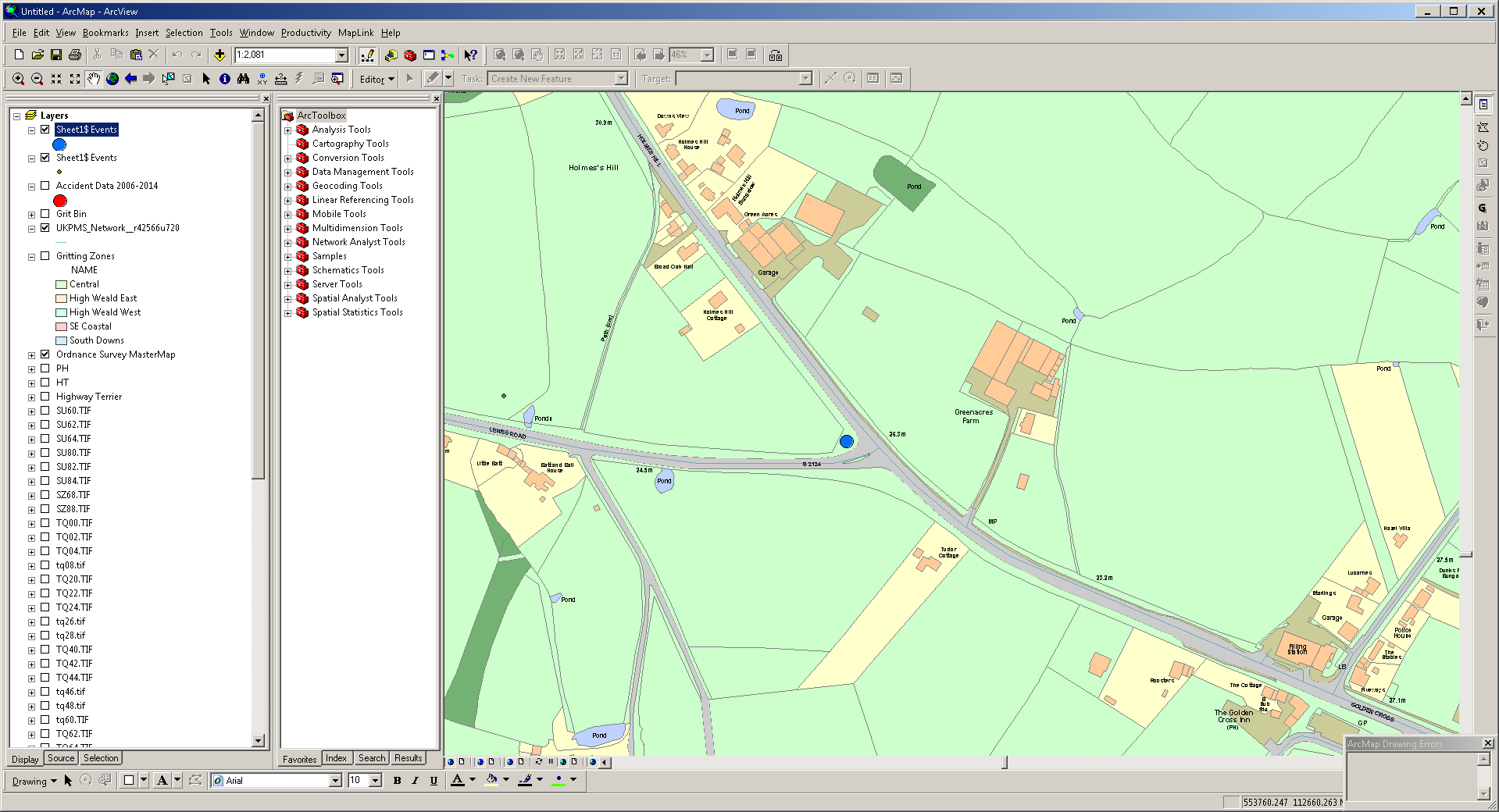 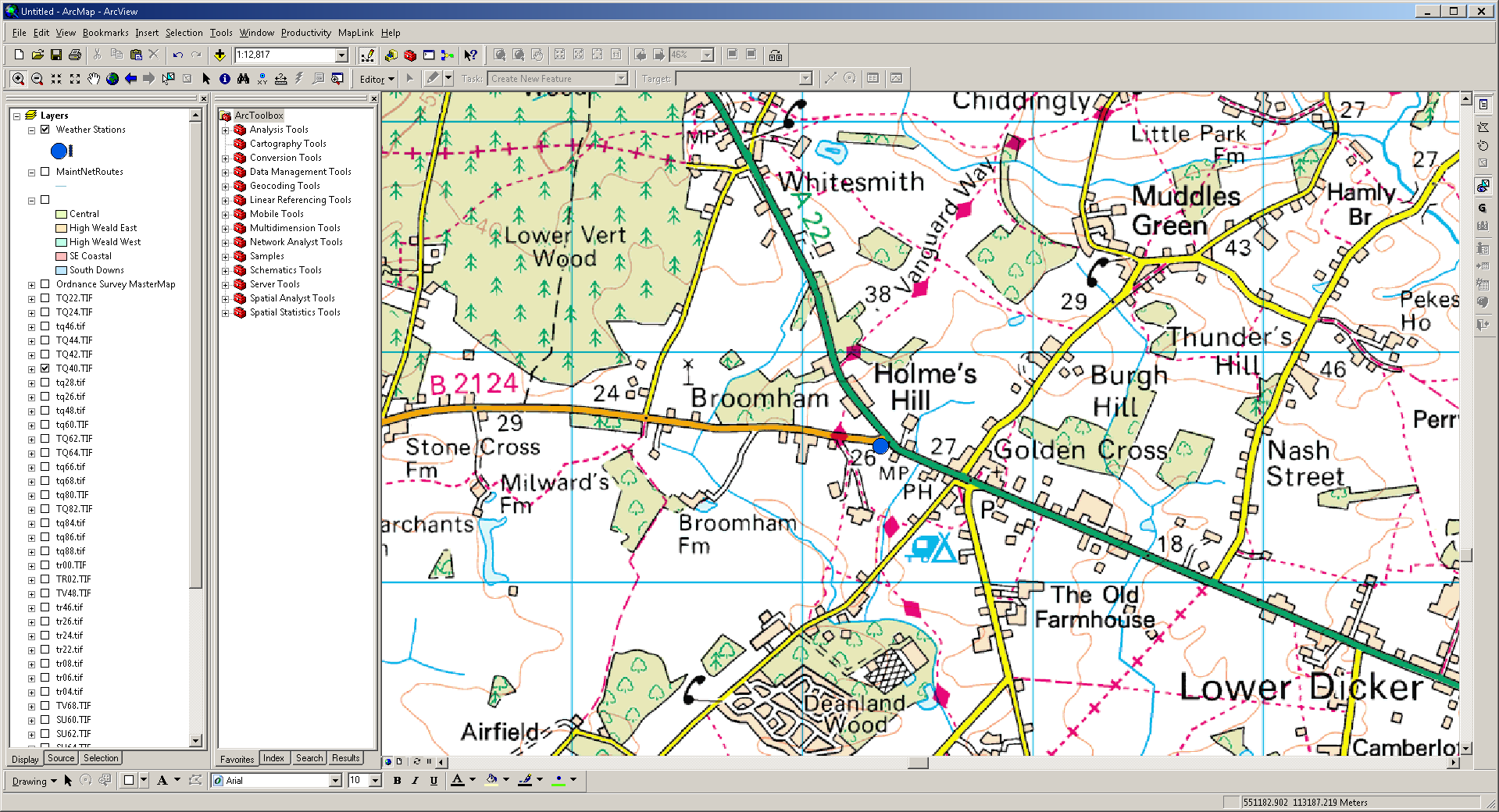 A22 GOLDEN CROSS: FORECAST OUTSTATION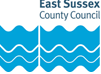 ©Crown Copyright. East Sussex County Council 100019601, 2015©Crown Copyright. East Sussex County Council 100019601, 2015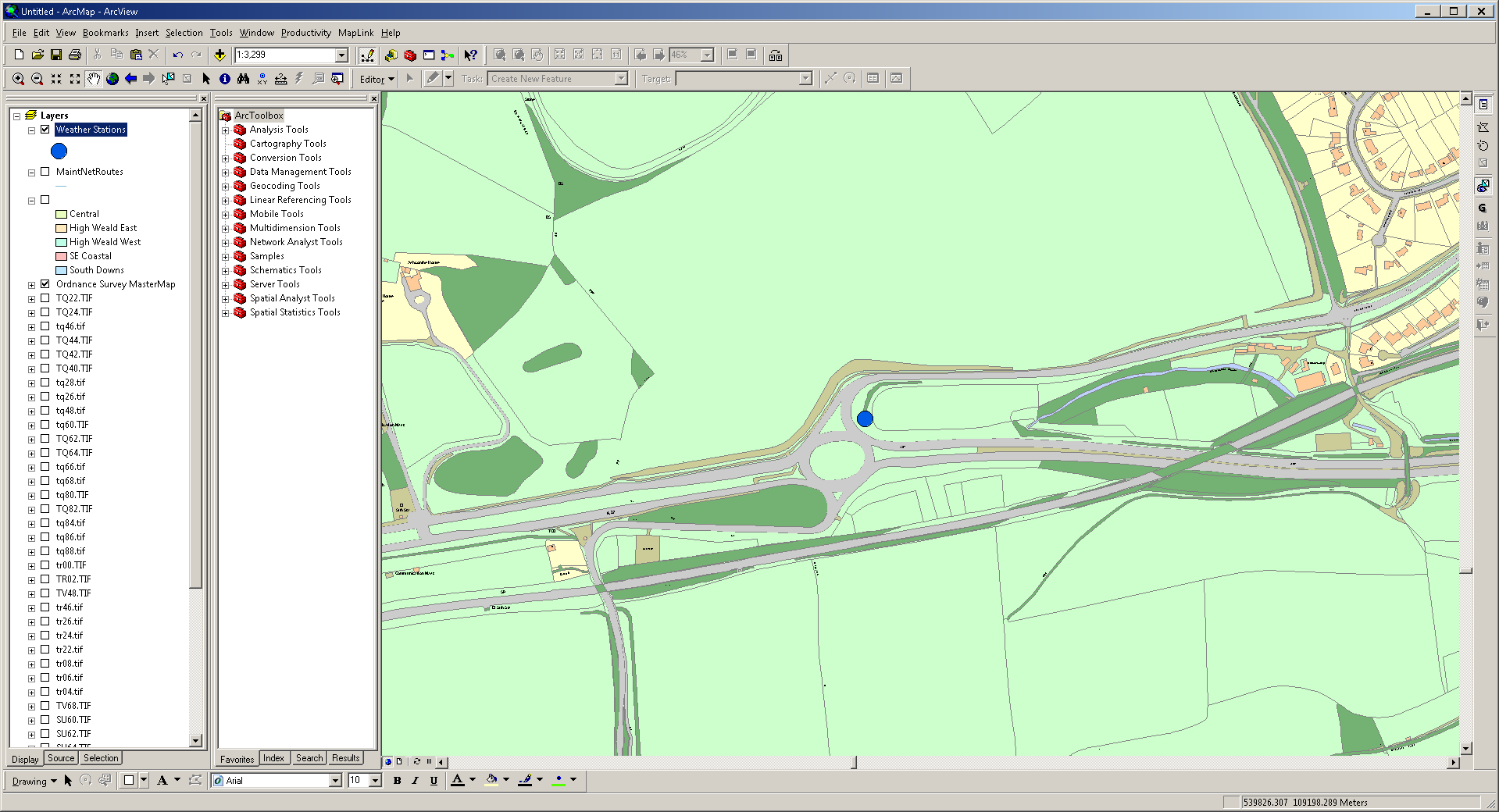 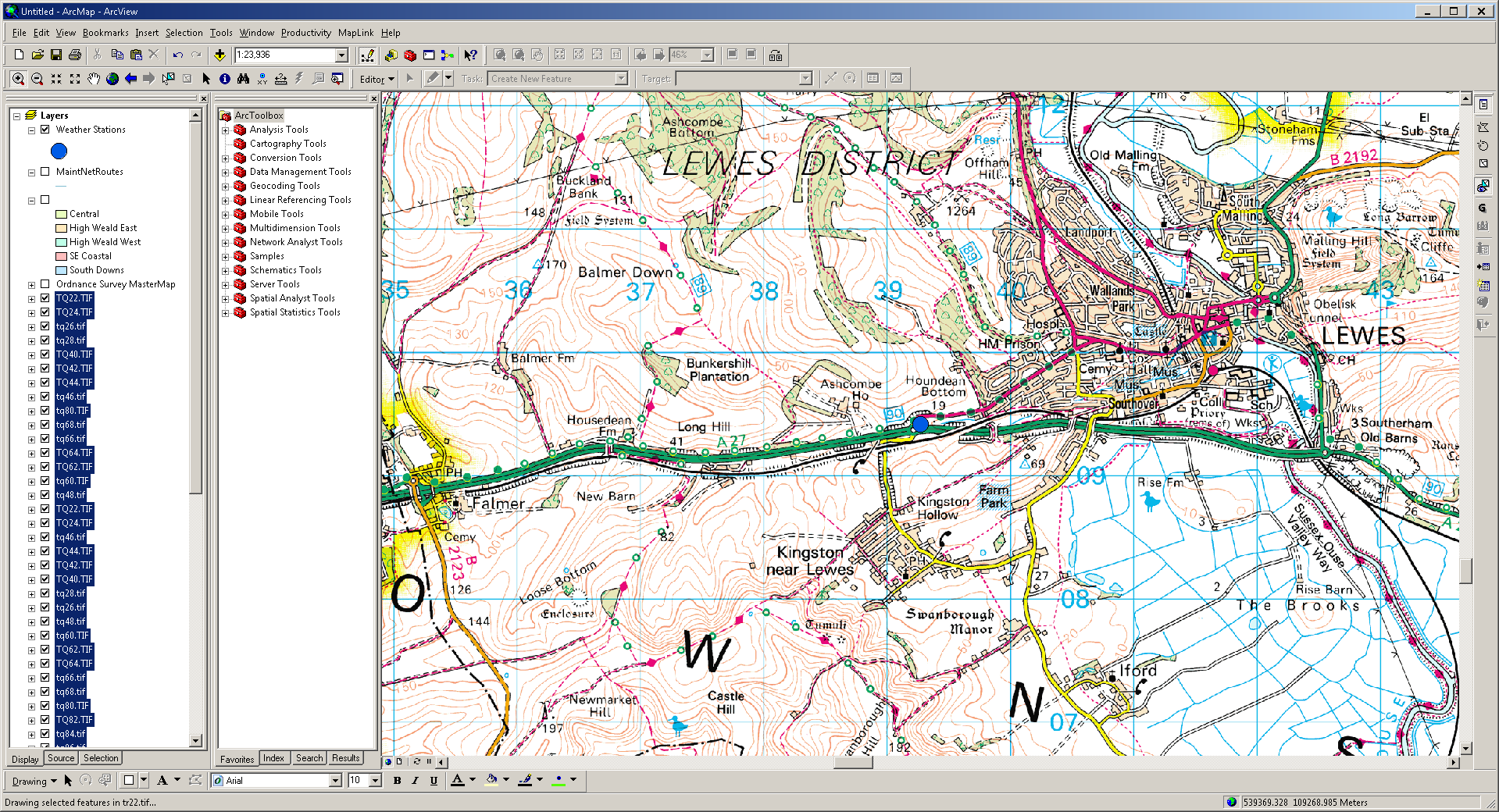 A277 ASHCOMBE, LEWES: FORECAST OUTSTATION©Crown Copyright. East Sussex County Council 100019601, 2015©Crown Copyright. East Sussex County Council 100019601, 2015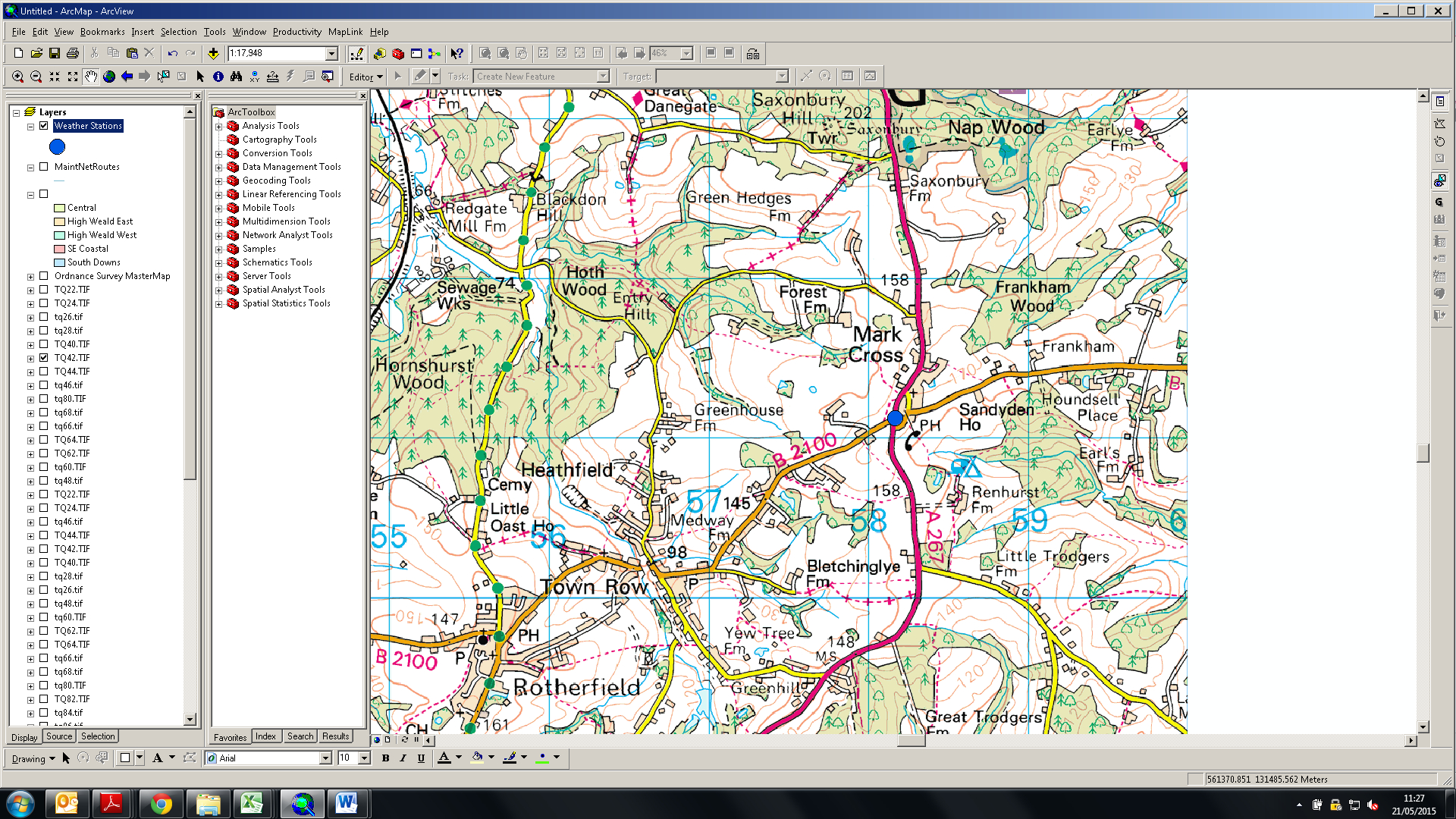 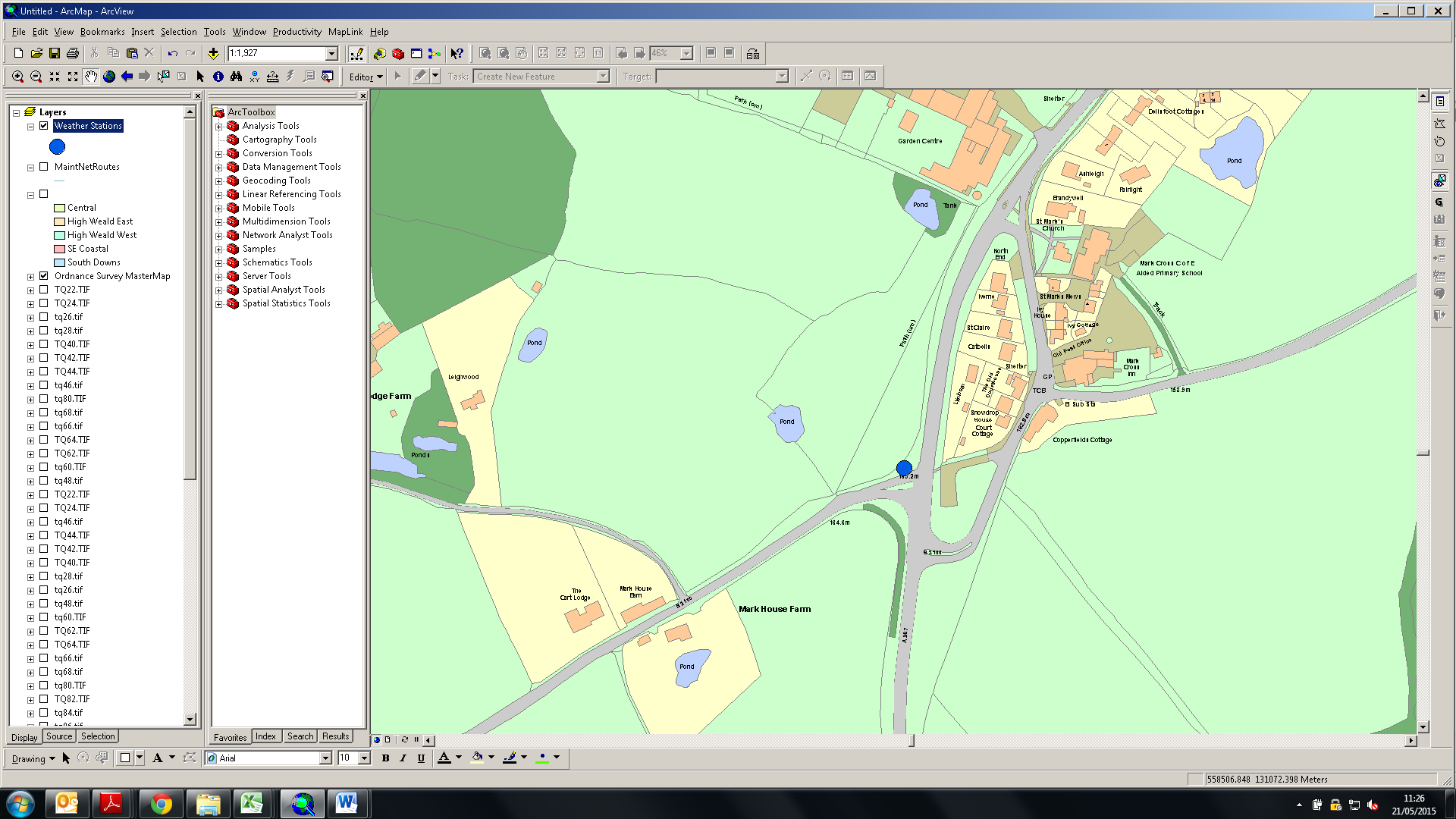 A267 MARK CROSS: FORECAST OUTSTATION©Crown Copyright. East Sussex County Council 100019601, 2015©Crown Copyright. East Sussex County Council 100019601, 2015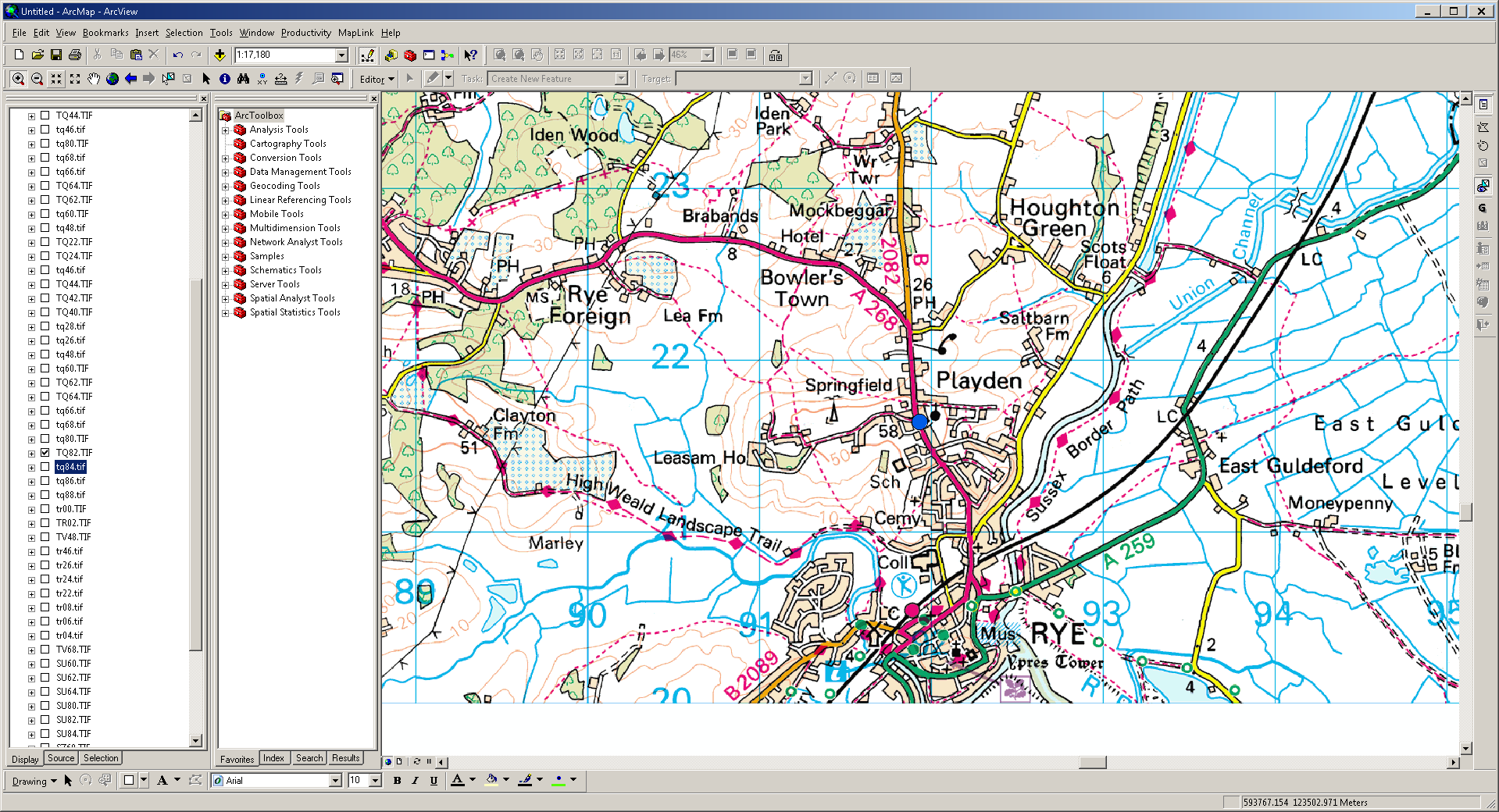 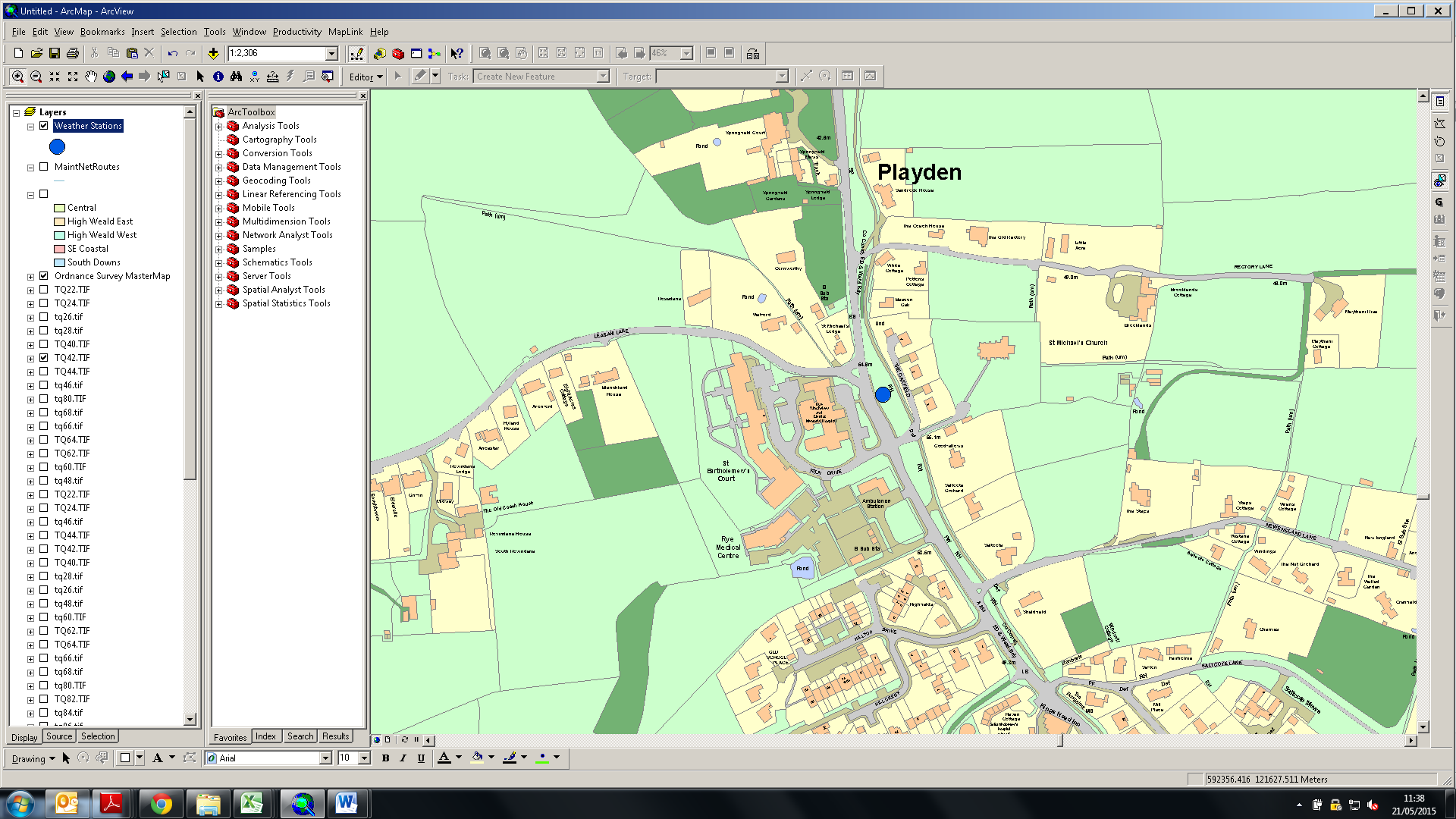 A268 RYE: FORECAST OUTSTATION©Crown Copyright. East Sussex County Council 100019601, 2015©Crown Copyright. East Sussex County Council 100019601, 2015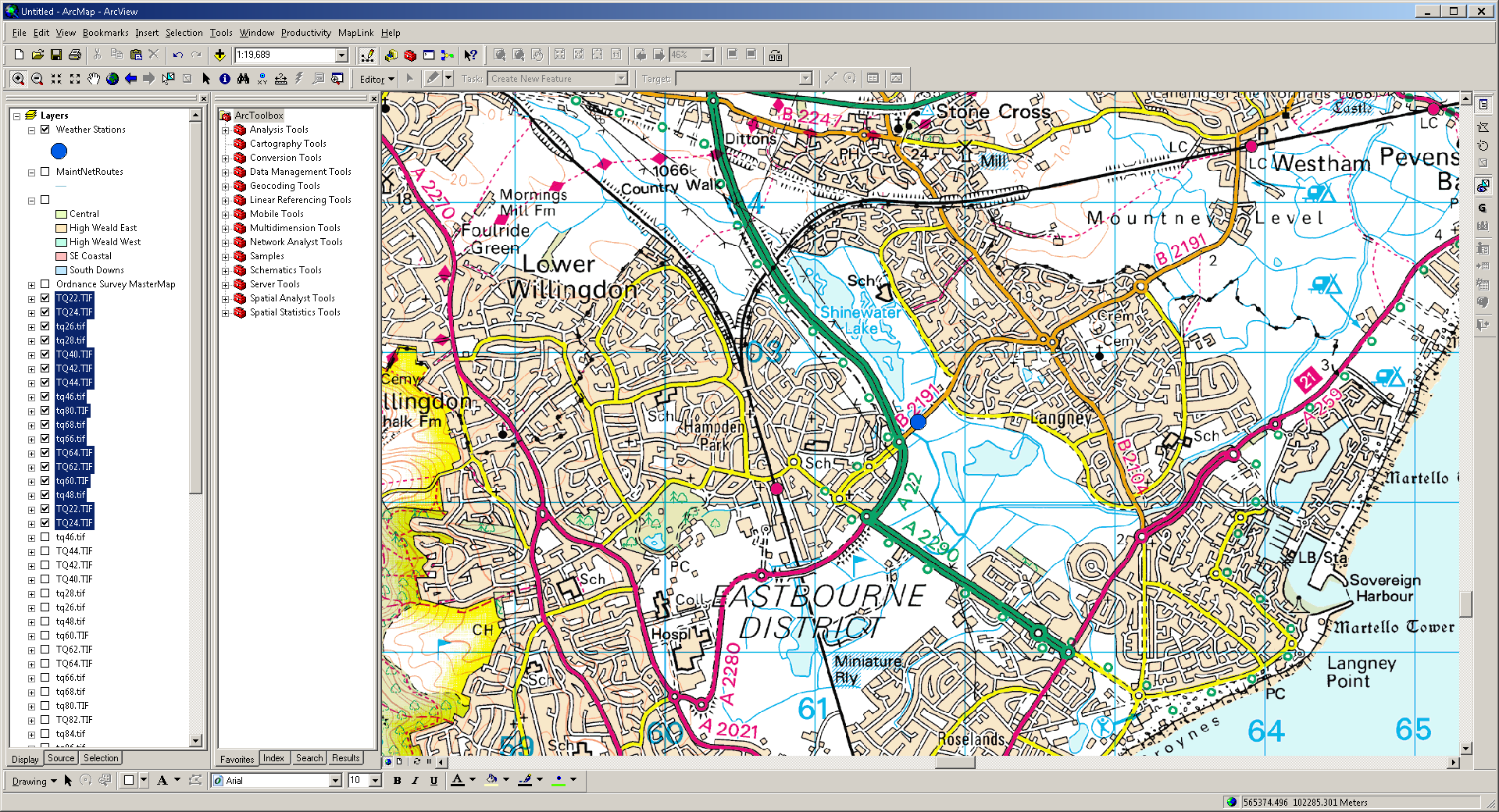 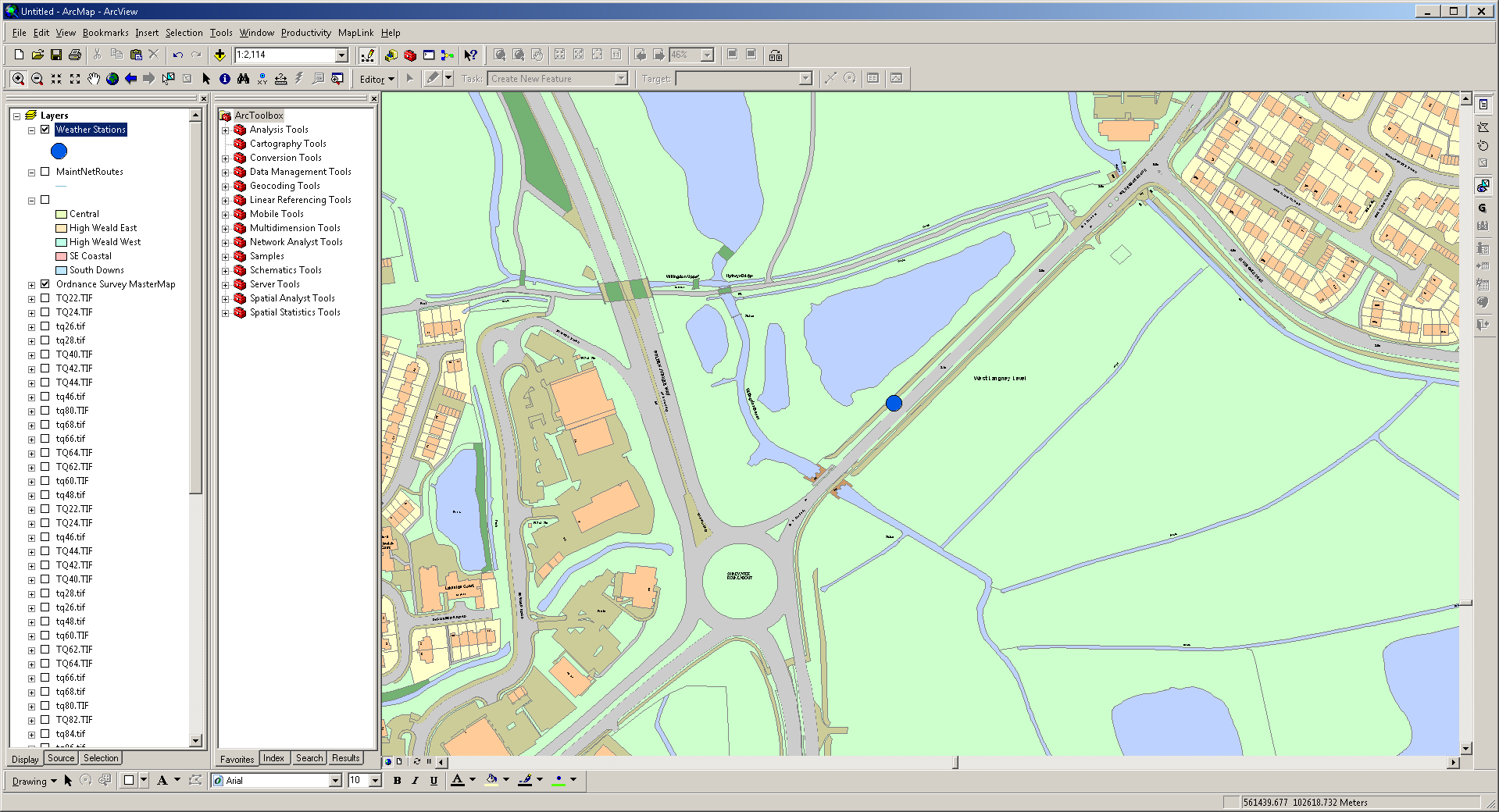 B2191 WILLINGDON DROVE: FORECAST OUTSTATION©Crown Copyright. East Sussex County Council 100019601, 2015©Crown Copyright. East Sussex County Council 100019601, 2015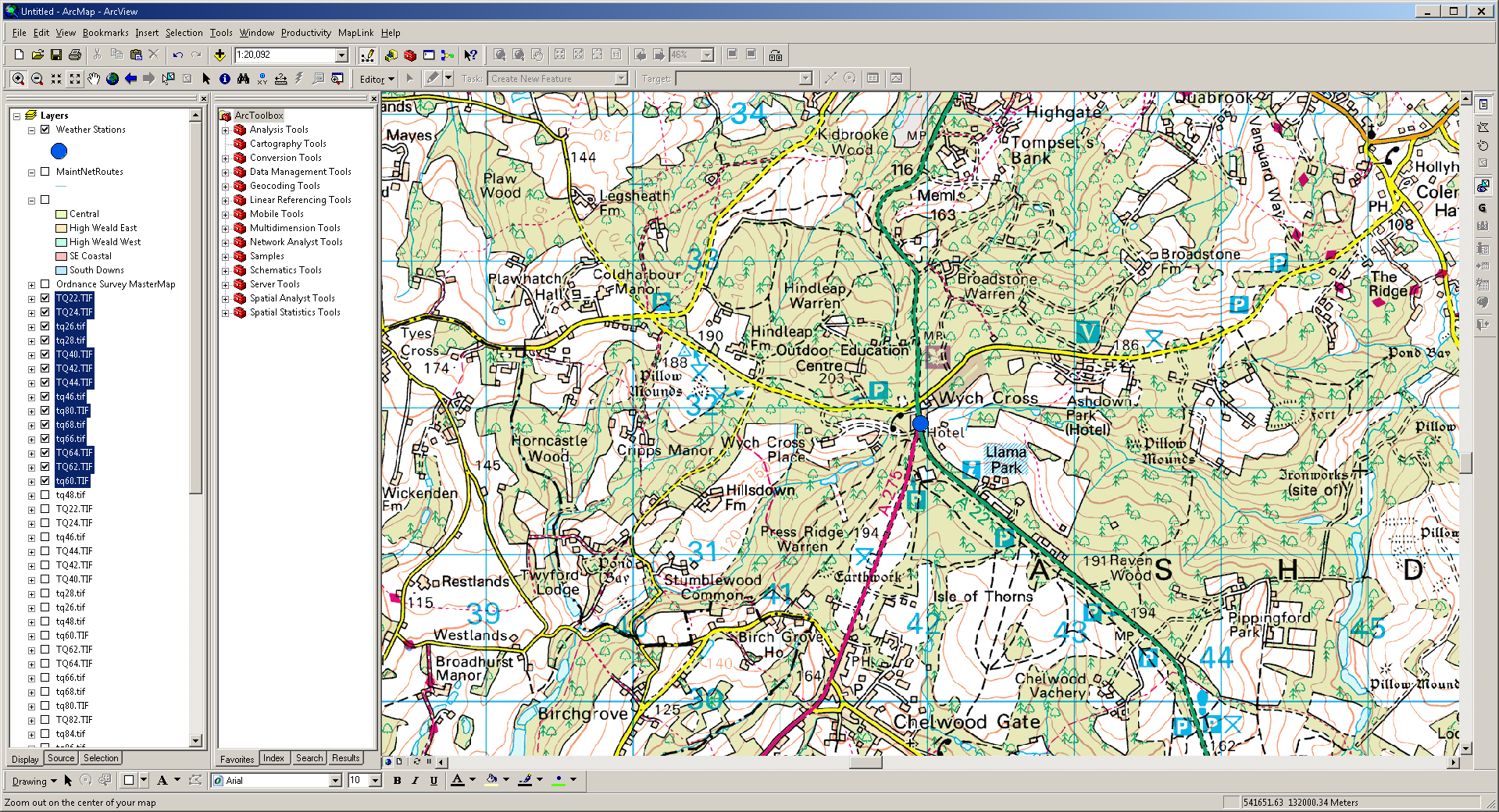 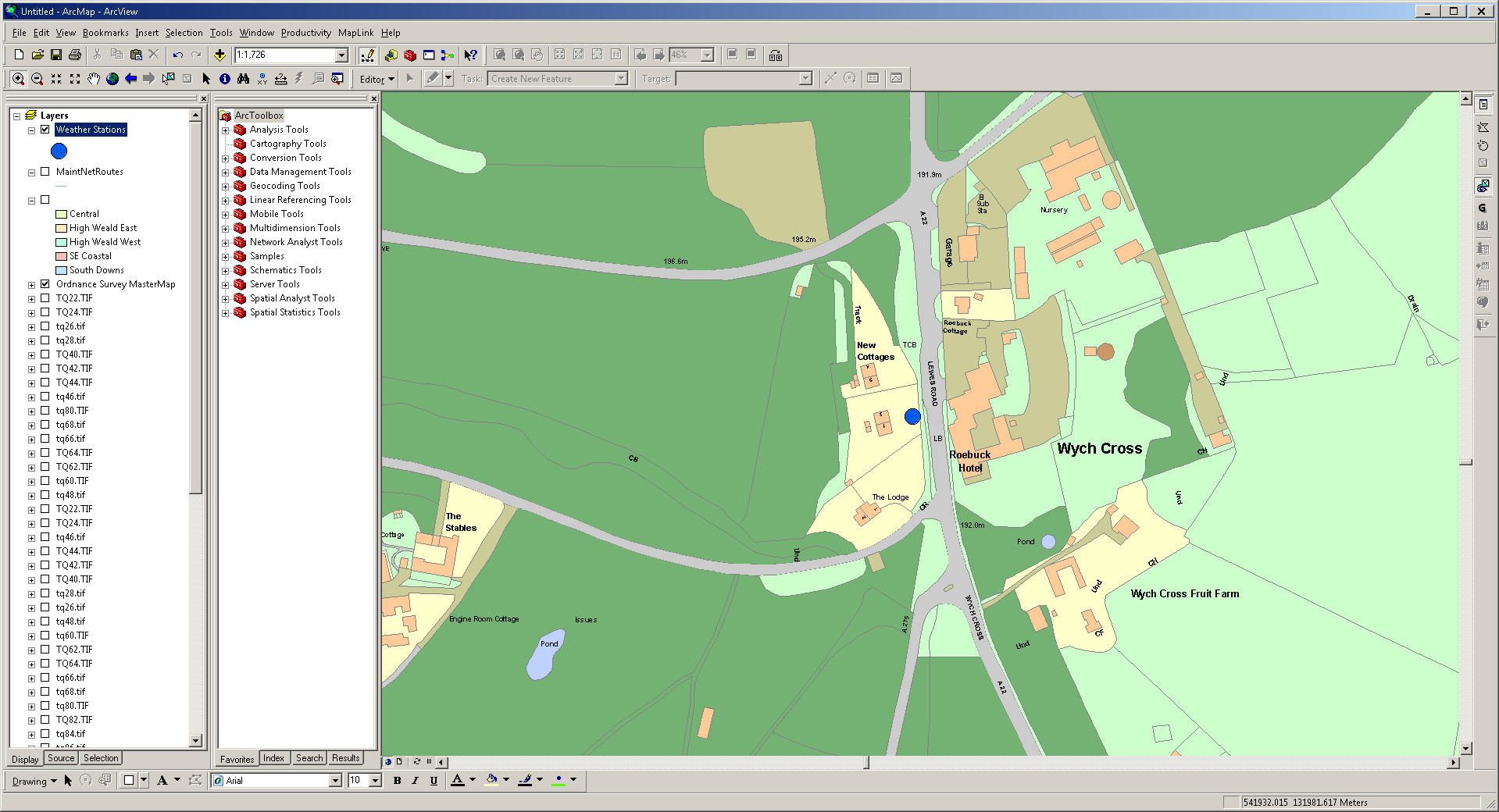 A22 WYCH CROSS: FORECAST OUTSTATION©Crown Copyright. East Sussex County Council 100019601, 2015©Crown Copyright. East Sussex County Council 100019601, 2015Essential (Minimum) Winter Network:Essential (Minimum) Winter Network:Essential (Minimum) Winter Network:Essential (Minimum) Winter Network:RoadExtentParishLength
(km)A2021Ridge Roundabout to Telford RoadEastbourne0.03A2021A267 To Tinkers LaneEastbourne0.10A2021Bedfordwell RoadEastbourne0.14A2021Decoy Drive Rbt To Willingdon RbtEastbourne0.03A2021Huggetts Ln To Church StEastbourne0.12A2021Kings DriveEastbourne2.52A2021Lewes RoadEastbourne0.64A2021Prideaux Rd To Rodmill Drive RbtEastbourne0.03A2021Rodmill Drive Rbt To Park AvenueEastbourne0.03A2021South Road to Brighton RoadEastbourne0.10A2021Whitley RoadEastbourne0.95A2036Copwood Rbt To Blackdown RbtBexhill0.99A2036Hastings RoadBexhill1.09A2036Wrestwood RoadBexhill0.33A2040Bedfordwell Rd To Upper AvenueEastbourne0.03A2040Drove Rbt to A26 Slip WestEastbourne0.11A2040High RoadMaresfield1.37A2040Mill Drove to Denton Corner RbtEastbourne0.08A2040Park Wall RoadHeathfield and Waldron0.73A2040The AvenueEastbourne0.45A2040Upper Ave Rbt To Carew RoadEastbourne0.04A2040Upper AvenueEastbourne0.32A2040Upper Avenue RoundaboutEastbourne0.12A2040Upper Avenue to Upper Ave RbtEastbourne0.04A21Bohemia RoadHastings1.37A21Cambridge GardensHastings0.22A21Cambridge RoadHastings0.73A21Cambridge Rd To Cornwallis TerraceHastings0.03A21Cornwallis TerraceHastings0.11A21Harold PlaceHastings0.11A21Havelock RoadHastings0.23A21Sedlescombe Road NorthHastings3.21A21Ticehurst RoadTicehurst0.50A2100Battle HillBattle0.27A2100Battle RoadHastings0.25A2100Battle RoundaboutBattle0.06A2100Beauport Park Rbt To Beauport PkHastings0.02A2100Beauport Park RoundaboutHastings0.08A2100Beauport Park Roundabout to QueenswayHastings0.03A2100Cherry Gardens HillWithyham1.88A2100Hastings RoadBattle3.62A2100High StreetBattle0.55A2100Ticehurst1.10A2100Junction RoadHastings0.15A2100London RoadBattle3.94A2100Mountfield0.89A2100Lower LakeBattle0.26A2100Maplehurst RoadHastings0.25A2100The RidgeHastings0.15A2100The Ridge WestHastings1.12A2100Upper LakeBattle0.22A2101Albert RoadHastings0.19A2101Park Gates RoundaboutHastings0.07A2101Park Gates Rbt To Elford StreetHastings0.03A2101Queens RoadHastings0.77A2101Sandrock HillSedlescombe0.17A2101St Helens Pk Rd To Park Gates RoundaboutHastings0.05A2101St Helens RoadHastings2.57A2101Tellis CoppiceCatsfield0.35A2102London RoadHastings1.50A2102Norman RoadHastings0.14A2102Warrior SquareHastings0.07A22Batts Bridge Rbt To Blackdown Rbt IslandMaresfield0.03A22Blackdown Rbt To Copwood RbtMaresfield0.03A22Coldharbour Road to Boship RoundaboutHellingly0.05A22Copwood Rbt To Blackdown RbtFletching0.02A22Copwood Rbt To Little Horsted RbtUckfield0.03A22Ditchling RoadWivelsfield0.66A22Eastbourne RoadPolegate0.15A22Golf Club Roundabout to C26 Eastbourne RoadFramfield0.04A22Halland Rbt Island to The Shaw RbtEast Hoathly with Halland0.04A22High StreetCrowborough0.18A22Ditchling0.05A22Polegate0.20A22Westham0.06A22Highfield LinkEastbourne1.14A22Lampool Rbt to Batts Bridge RbtMaresfield0.04A22Lampool Rbt to Batts to Bridge RbtMaresfield0.05A22Lewes RoadHeathfield and Waldron1.54A22Little Horsted Rbt To Copwood RbtUckfield0.02A22Little Horsted Rbt To Golf Club RbtFramfield0.05A22Uckfield0.03A22New RoadMaresfield1.53A22Newhaven RoadIford1.16A22Old Forge Lane to Lampool RbtMaresfield0.04A22Powdermill LaneBattle1.37A22Sandhill Lane To Halland RoundaboutEast Hoathly with Halland0.03A22Shinewater RoundaboutEastbourne0.21A22Station RoadRotherfield0.06A22The BroyleRingmer1.43A22The Shaw Roundabout to C13 South StreetEast Hoathly with Halland0.05A22Wartling RoadPevensey0.17A22WhitewayAlfriston0.87A2270Blackman AvenueHastings0.94A2270Braybrooke RoadHastings0.29A2270Brooks RoadLewes0.08A2270Church St To Huggetts LnWillingdon and Jevington0.50A2270Church Street to Willingdon RbtEastbourne0.21A2270Crossways RoundaboutEastbourne0.21A2270Eastbourne Road to Huggetts LnWillingdon and Jevington0.07A2270Gillsmans HillHastings0.86A2270Hartfield RoadHartfield1.46A2270Huggets Ln To The Triangle SouthWillingdon and Jevington0.18A2270Huggetts Ln To Church StWillingdon and Jevington0.15A2270Huggetts Ln To Eastbourne RoadWillingdon and Jevington0.07A2270Laughton RoadRingmer0.74A2270Lower High StreetWadhurst0.39A2270The StreetSedlescombe0.38A2270The Triangle South to Huggets LnWillingdon and Jevington0.11A2270Town Hall SquareBexhill0.04A2270Upper Sea RoadBexhill0.16A2270Upperton RoadEastbourne0.78A2270Willingdon Rbt To Church StreetEastbourne0.54A2270Willingdon Rbt To Victoria DriveEastbourne0.16A2270Willingdon RoadEastbourne2.30A2270Eastbourne RoadPolegate0.70A2270Willingdon and Jevington0.67A2280Bell LaneUckfield0.12A2280Broadwater Rbt To Upton Farm RbtEastbourne0.13A2280Broadwater RoundaboutEastbourne0.16A2280Cross Levels WayEastbourne1.99A2280Dittons RoadWestham0.16A2280Gildredge RoadEastbourne0.03A2280Lewes RoadRingmer0.77A2280Lottbridge Rbt To Broadwater RbtEastbourne0.13A2280Lottbridge RoundaboutEastbourne0.20A2280Plawhatch LaneForest Row1.47A2280Powdermill LaneBattle1.47A2280Upperton Farm RoundaboutEastbourne0.16A2280Upton Farm Roundabout to A2021Eastbourne0.09A229Coopers CornerHurst Green0.57A229Horns HillHurst Green0.67A2290Birch RoundaboutEastbourne0.09A2290Highfield LinkEastbourne0.13A2290Lottbridge DroveEastbourne3.04A22Arlington Eagles RoundaboutHailsham0.15A22Batts Bridge RoundaboutMaresfield0.15A22Blackdown RoundaboutUckfield0.16A22Boship RoundaboutHellingly0.20A22Copwood RoundaboutUckfield0.12A22Courtlands RoadMaresfield0.80A22Diplocks RoundaboutHailsham0.15A22Dittons Road Roundabout SouthWestham0.16A22East Hoathly BypassEast Hoathly with Halland1.00A22Eastbourne RoadEast Hoathly with Halland2.23A22Golden CrossChiddingly1.18A22Golden Jubilee WayEastbourne2.88A22Polegate0.15A22Westham1.30A22Willingdon and Jevington1.16A22Hailsham BypassArlington3.05A22Hailsham3.06A22Hailsham RoadPolegate2.87A22High StreetMaresfield1.20A22Holmes HillChiddingly1.70A22Horney Common RoadMaresfield1.70A22Lampool RoundaboutMaresfield0.15A22Lewes RoadForest Row1.96A22Little Horsted RoundaboutUckfield0.15A22London RoadForest Row3.23A22Maresfield BypassMaresfield2.91A22Millbrook HillDanehill2.82A22Polegate RoadHailsham1.18A22Long Man1.17A22South StreetLaughton0.89A22The DickerHellingly2.48A22The Shaw RoundaboutEast Hoathly with Halland1.02A22Uckfield BypassFramfield1.00A22Uckfield5.41A22WhitesmithChiddingly1.57A22Wych CrossDanehill1.58A22Forest Row0.19A259A2270 Upperton Rd To Moat Croft RoadEastbourne0.02A259Arlington Eagles Roundabout To Ersham RdHailsham0.08A259Ashford RoadEastbourne0.43A259Beach Road To Birch RbtEastbourne0.10A259Belgrave Road To Marine ParadeSeaford0.12A259Bexhill RoadHastings2.69A259Pevensey0.21A259Bolton RoadEastbourne0.05A259Breeds PlaceHastings0.37A259Cade Street RoadHeathfield and Waldron0.70A259Carlisle ParadeHastings0.30A259Church StreetEastbourne0.66A259Clayton RoadDitchling1.00A259Cornfield Rbt To Lismore RdEastbourne0.01A259Crumbles Rbt To Pevensey Bay RbtEastbourne0.03A259Crumbles RoundaboutEastbourne0.14A259Denmark PlaceHastings0.19A259Dorset RoadBexhill0.44A259Drove Rbt to A26 Slip WestNewhaven0.06A259Duddleswell RoadMaresfield0.07A259DurgatesWadhurst0.38A259East Beach StreetHastings0.12A259East Dean RoadEastbourne3.71A259East ParadeHastings0.56A259Eastbourne Boundary To Pevensey Bay RbtEastbourne0.03A259Eastbourne RoadEastbourne1.26A259Pevensey1.87A259Elphick Road A259 SlipNewhaven0.04A259Eversfield PlaceHastings0.68A259Fountain RoundaboutHastings0.09A259Gildredge RoadEastbourne0.31A259Grand ParadeHastings0.63A259Grosvenor CrescentHastings1.06A259Hartfield RoadForest Row0.39A259High StreetPevensey0.20A259Polegate0.26A259Horns CornerCatsfield1.16A259Ironlatch AvenueHastings0.51A259Langney RoundaboutEastbourne0.24A259Laughton RoadLaughton0.93A259Lewes RoadPiddinghoe1.14A259Ringmer0.42A259London RoadCrowborough1.34A259Marine Parade To Belgrave RoadSeaford1.13A259Martello RoundaboutEastbourne0.10A259Memorial RoundaboutEastbourne0.11A259Mill Drove To Denton Corner RbtNewhaven0.04A259New Road Rbt To Newhaven BridgeNewhaven0.22A259New Road To The Drove RbtNewhaven0.02A259Newhaven RoadRodmell0.68A259Old London RoadHastings1.48A259Pelham PlaceHastings0.26A259Pevensey Bay Rbt To Crumbles RbtEastbourne0.04A259Pevensey Bay RoadEastbourne2.46A259Pevensey Haven Rbt To Traffic LightsEastbourne0.07A259Pevensey RoadEastbourne0.33A259Richmond RoadPevensey0.23A259Riverside To C7 North WayNewhaven0.04A259Rye RoadHastings1.48A259SeasideEastbourne2.09A259Seaside RoadEastbourne0.38A259Seaside RoundaboutEastbourne0.13A259Seaside Rbt To Beach RdEastbourne0.04A259Seaville Drive To Seaside RbtEastbourne0.03A259Shovers GreenTicehurst0.16A259South Road To Brighton RoadNewhaven0.04A259South StreetEastbourne0.27A259St Anthonys AvenueEastbourne0.93A259Station RoadPolegate0.32A259Station Road To High StreetHailsham0.03A259Station RoundaboutEastbourne0.06A259Steyning Ave To Sutton Ave RbtPeacehaven0.02A259Summerdown RoadEastbourne0.57A259Susans RoadEastbourne0.30A259Sutton Ave Rbt To Ambleside AvePeacehaven0.03A259Terminus RoadEastbourne0.22A259Terminus Road To Cornfield RbtEastbourne0.01A259The BourneHastings0.98A259The GoffsEastbourne0.44A259The GreenCatsfield0.45A259Tower StreetHeathfield and Waldron0.84A259Trinity TreesEastbourne0.28A259Upperton RoadEastbourne0.70A259Wallsend RoadPevensey1.35A259White RockHastings0.33A259B&Q RoundaboutNewhaven0.12A259Brighton RoadNewhaven1.00A259Claremont RoadSeaford0.54A259Denton RoundaboutNewhaven0.16A259Drove RoadNewhaven0.27A259East Dean RoadCuckmere Valley3.73A259Eastbourne RoadCuckmere Valley0.47A259East Dean and Friston0.35A259Seaford2.10A259Flyover Slip On EastboundNewhaven0.19A259Friston HillEast Dean and Friston0.79A259Marine DriveTelscombe0.97A259Newhaven RoadSeaford0.76A259North QuayNewhaven0.17A259North WayNewhaven0.52A259Seaford RoadNewhaven1.79A259South Coast RoadPeacehaven3.61A259Telscombe1.53A259South WayNewhaven0.25A259Station ApproachSeaford0.06A259Sutton Avenue RoundaboutPeacehaven0.06A259Sutton Park RoadSeaford0.22A259Sutton RoadSeaford1.04A259The DroveNewhaven1.41A26Boarshead Roundabout To Steel Cross RoadRotherfield0.05A26Boarshead To Boarshead RoundaboutRotherfield0.04A26Brooks RoadLewes0.08A26Budlets Rbt To Black Down Rbt IslandUckfield0.04A26Eastbourne RoadWillingdon and Jevington0.20A26Elphinstone RoadHastings0.31A26Eridge RoadFrant2.92A26Five Ash Down To Budlets RbtBuxted0.03A26Hailsham RoadWestham0.29A26Lewes RoadFramfield0.61A26Little East Street To Brooks Rd Rbt IslandLewes0.04A26Little Horsted Rbt To Horsted GreenLittle Horsted0.03A26London RoadHastings0.04A26Old London RoadHastings0.06A26Snail Roundabout To Southerham RoundaboutLewes0.03A264Colestock RoadHartfield3.16A264East Grinstead RoadWithyham1.28A264Holtye CommonHartfield0.67A264Holtye RoadForest Row2.18A264New Place To Union Point RbtForest Row0.61A264The Green Hastings To Crowhurst Road RbtForest Row0.95A264Watch Oak HillWithyham0.94A265B2247 Station Rd Polegate To South Boundary Of No 51 High StreetHeathfield and Waldron1.67A265Burwash RoadHeathfield and Waldron3.25A265Cross In Hand RoadHeathfield and Waldron1.00A265Etchingham RoadBurwash1.37A265Haremere HillHurst Green1.46A265Heathfield RoadBurwash2.67A265High StreetBurwash0.84A265Etchingham1.36A265Heathfield and Waldron0.55A265Mutton Hall HillHeathfield and Waldron0.50A265New Road To The Drove RbtBurwash0.45A265PaygateBurwash0.24A265Pooks HillBurwash0.73A265Station RoadHurst Green0.58A265Straight MileEtchingham1.70A267A26 Budlets Rbt To Maresfield Mini RbtHoram0.77A267B2104 South To Boship RbtHellingly0.09A267Cross In Hand RoadHeathfield and Waldron0.76A267Crowborough HillCrowborough0.18A267Eastbourne RoadHoram1.89A267Five Ashes RoadMayfield and Five Ashes0.61A267Frant Green RoadFrant0.21A267Frant RoadFrant1.90A267Heathfield RoadHeathfield and Waldron1.05A267Mayfield and Five Ashes1.66A267High StreetHartfield0.62A267Horam0.19A267Horam RoadHellingly1.20A267Little London RoadHeathfield and Waldron3.31A267Horam0.57A267Mayfield BypassMayfield and Five Ashes1.45A267Mayfield RoadFrant2.96A267Rotherfield0.91A267Mayfield RoundaboutMayfield and Five Ashes0.11A267Mayfield Roundabout To Meres Lane NorthMayfield and Five Ashes0.04A267New TownUckfield0.38A267North StreetHellingly3.64A267The StreetMayfield and Five Ashes1.88A267Tunbridge Wells RoadMayfield and Five Ashes3.61A267Rotherfield1.77A267Tunbridge Wells Road To Mayfield RbtMayfield and Five Ashes0.04A267WellbrookMayfield and Five Ashes1.50A268Beckley FlatPeasmarsh1.43A268Cinque Ports StreetRye0.30A268Ferry RoadRye0.09A268Fishmarket RoadRye0.11A268Flackley AshPeasmarsh0.45A268Hawkhurst RoadTicehurst1.67A268LandgateRye0.22A268Main StreetPeasmarsh0.98A268Peasmarsh RoadBeckley0.44A268Rye HillRye0.67A268Rye Foreign0.34A268Rye RoadRye Foreign3.21A268Station ApproachRye0.27A268Stream FarmPeasmarsh0.45A268Two HovensBeckley0.37A268Whitebread LaneBeckley2.26A268Northiam1.57A268Wish StreetRye0.16A269Bexhill RoadNinfield2.31A269High StreetNinfield0.76A269London RoadBexhill1.00A269Magdalen RoadBexhill0.38A269Ninfield RoadBexhill3.56A269Standard HillNinfield2.08A269The GreenNinfield0.38A269Town Hall SquareBexhill0.14A26Beacon RoadCrowborough2.39A26Boars Head RoundaboutRotherfield0.10A26Brooks Road RoundaboutLewes0.08A26Budletts RoundaboutUckfield0.16A26Cuilfail Tunnel RoundaboutLewes0.07A26Eridge RoadCrowborough1.29A26Rotherfield4.64A26Five Ash DownBuxted0.97A26Lewes RoadLittle Horsted2.20A26Malling DownLewes0.47A26Malling StreetLewes1.09A26Mill Pond RoadBuxted0.87A26New RoadNewhaven0.09A26Phoenix CausewayLewes0.31A26Rose HillLittle Horsted1.22A26Southerham RoadGlynde1.31A26Uckfield BypassUckfield0.66A26Uckfield RoadBuxted0.92A26Crowborough0.94A26Isfield0.30A26Maresfield3.98A26Ringmer5.75A271B2104 West To Boship RbtHellingly0.04A271Beechdown WoodBattle0.67A271Boreham HillWartling1.50A271Gardner StreetHerstmonceux0.53A271Hailsham RoadHerstmonceux1.31A271Hawkswood RoadHailsham1.55A271High StreetWestham0.17A271Kitchenham RoadAshburnham2.26A271Battle0.64A271Catsfield2.66A271Ninfield0.18A271Lower HorsebridgeHailsham0.48A271Hellingly0.70A271New RoadHailsham1.07A271Herstmonceux1.45A271North Trade RoadBattle2.32A271The StraitWartling1.78A271Upper HorsebridgeHailsham0.69A271Windmill Hill RoadHerstmonceux1.17A272A267 To Tinkers LaneMayfield and Five Ashes0.04A272Battle RoadHailsham1.44A272Batts Bridge RoadFletching0.98A272Batts Bridge Roundabout To Down StreetMaresfield0.09A272Buckhurst RoadBexhill0.45A272Budletts LaneBuxted0.58A272Down Street To Batts Bridge RoundaboutMaresfield1.50A272Goldbridge RoadFletching1.57A272Newick1.07A272Hartfield RoadForest Row0.24A272Haywards Heath RoadChailey2.60A272High StreetBuxted1.05A272Maresfield0.72A272Newick0.11A272Westham0.12A272Lephams Bridge RoadBuxted1.05A272London RoadUckfield0.07A272London Road To Budletts RoundaboutUckfield0.03A272Main RoadHadlow Down3.37A272Pound GreenBuxted0.59A272Hadlow Down0.92A272Recycling Centre Entrance To RoundaboutMaresfield0.02A272Roundabout To Recycling Centre EntranceMaresfield0.09A272Station RoadBuxted1.20A272Chailey1.51A272Wadhurst1.41A272Western RoadNewick1.30A272Winterbourne HollowLewes0.41A275Brighton RoadLewes1.61A275Brooks RoadLewes0.06A275Chailey Green RoadChailey1.05A275Cooksbridge RoadHamsey1.42A275East Grinstead RoadChailey4.65A275Lewes RoadDanehill4.10A275London RoadDanehill2.55A275Nevill RoadLewes1.23A275Offham RoadHamsey1.03A275Resting Oak HillHamsey1.37A275Sheffield GreenFletching1.01A275Sheffield ParkFletching1.45A275South RoadChailey2.30A275South StreetChailey1.05A275Start Of Traffic Island To Offham RoadLewes0.17A275The StreetHamsey0.67A28Brede HillWestfield1.25A28Cackle StreetBrede1.72A28Hastings RoadNorthiam0.98A28Horns CrossNorthiam0.17A28Little Knights To Stubb LaneWestfield0.10A28Main RoadWestfield2.31A28Main StreetNorthiam0.81A28Northiam RoadBrede1.90A28Northiam0.78A28School HillBurwash0.03A28Station RoadNorthiam2.58A28Well House HillNorthiam1.00A28Westfield LaneHastings0.14A28Westfield2.89A295South RoadHailsham1.12B2014Hide Hollow Rbt To Langney Rise RbtEastbourne0.04B2092Bird In Eye HillUckfield1.42B2092Cade Street RoadHeathfield and Waldron0.74B2092Crowhurst Rbt To Field WayHastings0.06B2092Crowhurst RoadHastings1.41B2092Harley Shute RoadHastings2.02B2092QueenswayHastings1.39B2093Conquest RoundaboutHastings0.11B2093Crowborough HillCrowborough0.03B2093High StreetAlfriston0.29B2093Hillside Road To Hospital RbtHastings0.03B2093Hospital Rbt To Harrow Lane Mini RbtHastings0.03B2093The RidgeHastings4.32B2096Little Horsted Rbt To Golf Club RbtHeathfield and Waldron0.45B2096Park Wall RoadHeathfield and Waldron0.02B2099High StreetTicehurst2.21B2099Lower High StreetWadhurst1.36B2100Crowborough HillCrowborough1.39B2100Rotherfield RoadCrowborough0.52B2100Rotherfield1.52B2101Lewes RoadHeathfield and Waldron1.40B2102A267 To Mayfield FlatHeathfield and Waldron0.04B2102Bell Farm RoadUckfield0.96B2102Hammonds GreenFramfield0.94B2102Lewes RoadRingmer0.21B2102New TownUckfield0.24B2103Dukes DriveEastbourne0.19B2103Grand ParadeEastbourne0.28B2103King Edwards ParadeEastbourne1.83B2103Upper Dukes DriveEastbourne1.26B2104Eastbourne Boundary  To Willingdon Drove RbtEastbourne0.03B2104Friday StreetEastbourne1.23B2104Hailsham RoadWestham1.57B2104Hide Hollow Rbt To Langney Rise RbtEastbourne0.02B2104Hide Hollow RoundaboutEastbourne0.07B2104Langney RiseEastbourne1.39B2104Lion HillWestham0.53B2104New TownUckfield0.24B2104Willingdon RoundaboutEastbourne0.07B2106Beach RoadEastbourne0.23B2106Devonshire PlaceEastbourne0.34B2106Grand ParadeEastbourne0.37B2106Marine ParadeEastbourne0.24B2106Royal ParadeEastbourne0.92B2106Sidley RoadEastbourne0.22B2110Hartfield RoadForest Row0.64B2110Withyham RoadWithyham0.64B2112Common LaneDitchling1.80B2112Ditchling RoadDitchling0.91B2112Wivelsfield1.30B2112South StreetDitchling0.15B2124Laughton RoadLaughton0.49B2124Ringmer1.02B2124Lewes RoadLaughton0.71B2136Langney RoadEastbourne0.52B2157Eridge RoadCrowborough0.31B2159A2100 Ridge Roundabout To Telford RoadHastings0.03B2159Battle RoadHastings3.03B2159Offham RoadLewes0.82B2182Cooden DriveBexhill0.35B2182Cooden Sea RoadBexhill1.51B2182Richmond RoadBexhill0.33B2188Plumyfeather LaneWithyham0.70B2191Castle RoadPevensey0.52B2191Folders LaneDitchling0.08B2191Hide HollowEastbourne0.76B2191High StreetPevensey0.15B2191Priory Rd To Rbt Hide Hollow RbtEastbourne0.03B2191Priory RoundaboutEastbourne0.09B2191QueenswayHastings1.61B2191Sevenoaks Road Eastbourne To Shinewater RbtEastbourne0.05B2191Town Hall SquareBexhill0.11B2191Willingdon DroveEastbourne1.26B2191Willingdon Drove Rbt To Sevenoaks RoadEastbourne0.04B2192Heathfield RoadEast Hoathly with Halland0.46B2192Lewes RoadFramfield4.56B2192Ringmer0.73B2192Ringmer RoadRingmer1.93B2192The BroyleRingmer1.09B2193Lansdown PlaceLewes0.02B2204The GreenCatsfield0.35B2238Avis RoadNewhaven0.97B2244The StreetSedlescombe0.94B2244Tollgate RoadSedlescombe0.32B2247Avis RoadSouth Heighton0.11B2247B2104 [East] Lion Hill To Stone Cross RbtEastbourne0.02B2247Dittons RoadPolegate0.91B2247Pevensey RoadPolegate0.91B2247Westham0.84B2247Dittons Road RoundaboutWestham0.07B2247Station RoadPolegate0.10B2247Stonecross Rbt To Barn CloseEastbourne0.03B2247The StreamCatsfield0.93C122Channel View RoadEastbourne0.53C156Crowhurst RoadHastings0.17C17Wartling RoadPevensey3.79C2Hindleap LaneForest Row1.99C212A2101 Rbt Hastings To Mt Pleasant RoadHastings0.03C212Batemans Lane To A265Burwash0.02C212Bell LaneLewes0.30C212Marshall RoadEastbourne0.04C231Fairlight RoadHastings1.56C238Filsham RoadHastings1.66C26Eastbourne RoadFramfield1.97C26Uckfield0.34C26New Place To Union Point RbtUckfield0.02C26Old Harrow RoadHastings0.22C263Burgh HillHurst Green1.31C263The Green Hastings To Crowhurst Road RbtHastings0.02C272Sedlescombe Road SouthHastings0.01C272The GreenHastings0.31C285Grove RoadEastbourne0.33C33A26 Budlets Rbt To Maresfield Mini RbtMaresfield0.04C33Diplocks WayHailsham0.04C33London RoadBuxted1.03C33Straight Half MileMaresfield0.13C341The TriangleWillingdon and Jevington0.35C341Wannock LaneWillingdon and Jevington1.19C346Turkey RoadBexhill0.71C39Alfriston RoadSeaford2.94C39Coldharbour RoadArlington2.13C39North StreetAlfriston0.47C39Station RoadBerwick2.87C39WhitewayAlfriston1.11C39Wick StreetArlington2.83C40B2247 Station Rd Polegate To South Boundary Of No 51 High StreetPolegate0.04C40Catsfield RoadNinfield0.60C40High StreetPolegate0.11C40Jevington RoadWillingdon and Jevington3.46C40Wannock RoadWillingdon and Jevington1.15C41London RoadUckfield0.53C43Beachy Head RoadEastbourne0.89C432Meads RoadEastbourne1.65C558Royal ParadeEastbourne0.55C664Sedlescombe Road SouthHastings0.56C695Victoria DriveEastbourne2.05C7Kingston RoadLewes1.50C7Lewes RoadNewhaven0.32C7Piddinghoe2.10C7Newhaven RoadIford0.30C7Rodmell1.27C7Southease0.35C92Pett Level RoadPett0.71U2046Carlisle RoadEastbourne0.97U2084Eldon RoadEastbourne0.63U2103Rodmill DriveEastbourne0.57U2132Cornfield RoadEastbourne0.22U2146Cavendish PlaceEastbourne0.50U2160Beamsley RoadEastbourne0.24U2180Royal ParadeEastbourne0.63U2181Lottbridge DroveEastbourne0.63U2190Sovereign RoundaboutEastbourne0.28U2221Willingdon DroveEastbourne0.84U2226Lottbridge DroveEastbourne0.55U2226Marshall RoundaboutEastbourne0.14U2226Mountfield RoundaboutEastbourne0.15U2236Brassey AvenueEastbourne0.40U2236Decoy DriveEastbourne0.85U2236Mountfield RoadEastbourne0.16U2236Nevill AvenueEastbourne0.15U2258Princes RoadEastbourne1.01U2261South StreetEastbourne0.23U3006Grange RoadHastings0.51U3008Hillside RoadHastings0.57U3016Harrow LaneHastings1.45U3029Parkstone RoadHastings1.02U3071Ashbrook RoadHastings0.17U3178Bethune WayHastings0.14U3180Cornwallis GardensHastings0.12U3180Cornwallis TerraceHastings0.09U3186Castle Hill RoadHastings0.56U3186Priory RoadHastings1.07U3197Castledown AvenueHastings0.12U3197Wellington RoadHastings0.29U3214All Saints StreetHastings0.45U3214Harold RoadHastings1.65U3214Saxon RoadHastings0.24U3257Malvern WayHastings0.76U3260St Helens DownHastings0.41U3263Pilot RoadHastings0.76U3278Parker RoadHastings0.88U3280Hughenden RoadHastings0.60U3288Downs RoadHastings1.15U5470Saxon LaneSeaford0.16U5522Blatchington HillSeaford0.37U5526Broad StreetSeaford0.21U5882Roundhay AvenuePeacehaven0.07U6550Wickham AvenueBexhill0.83U6566Station RoadBexhill0.43U7221Diplocks WayHailsham0.81TotalTotalTotal546.15Primary (Normal) Winter Network:Primary (Normal) Winter Network:Primary (Normal) Winter Network:Primary (Normal) Winter Network:RoadExtentParishLength
(km)A2021Bedfordwell RoadEastbourne0.29A2021Kings DriveEastbourne2.68A2021Lewes RoadEastbourne0.41A2021Prideaux RoadEastbourne0.15A2021Rodmill RoundaboutEastbourne0.12A2021Whitley RoadEastbourne0.96A2029East StreetLewes0.16A2029Eastgate StreetLewes0.15A2029Fisher StreetLewes0.17A2029Little East StreetLewes0.13A2029Market StreetLewes0.15A2029Mount PleasantLewes0.08A2029North StreetLewes0.05A2029Offham RoadLewes1.42A2029West StreetLewes0.14A2029White HillLewes0.14A2036Hastings RoadBexhill1.14A2036Wrestwood RoadBexhill1.34A2040The AvenueEastbourne0.44A2040Upper AvenueEastbourne0.47A2040Upper Avenue RoundaboutEastbourne0.12A21Bohemia RoadHastings0.82A21St Leonards-On-Sea0.82A21Cambridge GardensHastings0.22A21Cambridge RoadHastings0.38A21Cornwallis TerraceHastings0.14A21Havelock RoadHastings0.23A21Sedlescombe Road NorthSt Leonards-On-Sea3.17A2100Battle HillBattle0.45A2100Battle RoadSt Leonards-On-Sea0.29A2100Battle RoundaboutBattle0.01A2100Beauport Park RoundaboutSt Leonards-On-Sea0.07A2100Hastings RoadTelham3.42A2100High StreetBattle0.55A2100Junction RoadHastings0.15A2100London RoadBattle4.03A2100Mountfield0.92A2100Lower LakeBattle0.26A2100Maplehurst RoadSt Leonards-On-Sea0.23A2100The RidgeSt Leonards-On-Sea0.15A2100The Ridge WestSt Leonards-On-Sea1.13A2100Upper LakeBattle0.23A2101Albert RoadHastings0.19A2101Harold PlaceHastings0.11A2101Park Gates RoundaboutHastings0.07A2101Queens RoadHastings0.77A2101St Helens RoadHastings2.62A2102London RoadSt Leonards-On-Sea1.64A2102Norman RoadSt Leonards-On-Sea0.14A2102Warrior SquareSt Leonards-On-Sea0.07A22Arlington Eagles RoundaboutHailsham0.13A22Batts Bridge RoundaboutMaresfield0.15A22Blackdown RoundaboutMaresfield0.16A22Boship RoundaboutLower Dicker0.2A22Copwood RoundaboutUckfield0.12A22Courtlands RoadNutley0.54A22Diplocks RoundaboutHailsham0.15A22Dittons Road Roundabout SouthWestham0.16A22East Hoathly BypassEast Hoathly1A22Eastbourne RoadHalland3.1A22Fords Green RoadNutley0.42A22Golden CrossChiddingly1.37A22Golden Jubilee WayEastbourne2.88A22Westham2.62A22Hailsham BypassHailsham6.1A22Hailsham RoadPolegate2.87A22High StreetNutley1.2A22Highfield LinkEastbourne1.27A22Holmes HillChiddingly0.98A22Horney Common RoadMaresfield1.58A22Lampool RoundaboutMaresfield0.15A22Lewes RoadAshurst Wood1.09A22Forest Row3.46A22Little Horsted RoundaboutUckfield0.15A22London RoadForest Row0.68A22Maresfield BypassMaresfield2.99A22Millbrook HillNutley2.82A22Polegate RoadHailsham2.35A22Shinewater RoundaboutEastbourne0.21A22South StreetEast Hoathly0.89A22The DickerLower Dicker2.53A22The Shaw RoundaboutEast Hoathly0.09A22Uckfield BypassUckfield6.59A22WhitesmithChiddingly1.21A22East Hoathly0.89A22Wych CrossForest Row1.78A2270Crossways RoundaboutEastbourne0.21A2270Eastbourne RoadLower Willingdon1.93A2270Polegate0.72A2270Upperton RoadEastbourne0.78A2270Willingdon RoadEastbourne2.81A2280Broadwater RoundaboutEastbourne0.16A2280Cross Levels WayEastbourne2.34A2280Upperton Farm RoundaboutEastbourne0.16A229Coopers CornerHurst Green0.57A229Horns HillHurst Green0.67A2290Birch RoundaboutEastbourne0.09A2290Lottbridge DroveEastbourne3.04A2290Lottbridge RoundaboutEastbourne0.2A259Ashford RoadEastbourne0.47A259B&Q RoundaboutNewhaven0.12A259Bexhill RoadPevensey0.21A259St Leonards-On-Sea2.69A259Bolton RoadEastbourne0.06A259Breeds PlaceHastings0.1A259Brighton RoadNewhaven1.55A259Buckle BypassSeaford1.29A259Carlisle ParadeHastings0.3A259Church StreetEastbourne0.5A259Claremont RoadSeaford0.51A259Clinton PlaceSeaford0.1A259Crumbles RoundaboutEastbourne0.14A259Denmark PlaceHastings0.21A259Denton RoundaboutNewhaven0.16A259Drove RoadNewhaven0.34A259East Beach StreetHastings0.25A259East Dean RoadEastbourne3.78A259Exceat2.3A259East ParadeHastings0.32A259Eastbourne RoadEast Dean0.43A259Exceat0.47A259Pevensey Bay1.87A259Seaford2.1A259Eversfield PlaceSt Leonards-On-Sea0.47A259Fountain RoundaboutHastings0.09A259Friston HillEast Dean0.77A259Gildredge RoadEastbourne0.4A259Grand ParadeSt Leonards-On-Sea0.43A259Grosvenor CrescentSt Leonards-On-Sea0.31A259High StreetEastbourne0.16A259Langney RoundaboutEastbourne0.24A259Lewes RoadNewhaven0.15A259Lismore RoadEastbourne0.21A259London RoadBexhill0.01A259MarinaSt Leonards-On-Sea1.08A259Marine DriveHastings0.08A259Saltdean0.58A259Marine ParadeHastings0.28A259Martello RoundaboutEastbourne0.11A259Memorial RoundaboutEastbourne0.11A259New RoadNewhaven0.1A259Newhaven RoadSeaford0.52A259North QuayNewhaven0.17A259North WayNewhaven0.4A259Old London RoadHastings1.98A259Pelham PlaceHastings0.24A259Pevensey Bay RoadEastbourne2.55A259Pevensey RoadEastbourne0.12A259Richmond RoadPevensey Bay0.24A259Rye RoadHastings1.46A259Seaford RoadFriston1.37A259Newhaven1.43A259Seaford0.39A259SeasideEastbourne2.09A259Seaside RoadEastbourne0.42A259Seaside RoundaboutEastbourne0.13A259South Coast RoadPeacehaven3.04A259Telscombe Cliffs1.87A259South StreetEastbourne0.22A259South WayNewhaven0.47A259St Anthonys AvenueEastbourne0.95A259Station ApproachNewhaven0.27A259Seaford0.27A259Station ParadeEastbourne0.1A259Station RoundaboutEastbourne0.07A259Sturdee PlaceHastings0.12A259Susans RoadEastbourne0.31A259Sutton Avenue RoundaboutPeacehaven0.06A259Sutton Park RoadSeaford0.38A259Sutton RoadSeaford0.78A259Terminus RoadEastbourne0.22A259The BourneHastings0.49A259The DroveNewhaven1.37A259The GoffsEastbourne0.44A259Upperton RoadEastbourne0.6A259Verulam PlaceSt Leonards-On-Sea0.08A259Wallsend RoadPevensey1.35A259White RockHastings0.33A259(Blank)Newhaven0.19A26Beacon RoadCrowborough2.81A26Boars Head RoundaboutBoars Head0.1A26Brooks Road RoundaboutLewes0.08A26Budletts RoundaboutMaresfield0.16A26Cuilfail TunnelLewes0.05A26Cuilfail Tunnel RoundaboutLewes0.07A26Eridge RoadBoars Head1.63A26Crowborough1.88A26Eridge2.64A26Frant2.92A26Five Ash DownUckfield0.97A26Lewes RoadLittle Horsted2.23A26Malling DownLewes0.36A26Malling HillLewes0.57A26Malling StreetLewes0.64A26Mill Pond RoadUckfield0.91A26Phoenix CausewayLewes0.41A26Rose HillIsfield0.64A26Little Horsted0.59A26Southerham RoadLewes0.89A26Uckfield BypassUckfield0.55A26Uckfield RoadCrowborough1.44A26Herons Ghyll3.98A26Isfield0.3A26Ringmer5.77A264Colestock RoadEdenbridge1.7A264Hartfield1.21A264East Grinstead RoadWithyham1.53A264Holtye CommonCowden0.67A264Holtye RoadEdenbridge0.86A264Forest Row1.55A264Hammerwood1.34A264Watch Oak HillWithyham0.94A265Burwash RoadHeathfield4.72A265Cross In Hand RoadHeathfield0.75A265Etchingham RoadBurwash1.37A265Haremere HillEtchingham1.49A265Heathfield RoadBurwash2.18A265Burwash Common0.7A265High StreetBurwash0.84A265Etchingham1.36A265Heathfield0.81A265Mutton Hall HillHeathfield0.5A265PaygateBurwash0.24A265Pooks HillBurwash Weald0.53A265Slutts WellBurwash Common0.65A265Station RoadHurst Green0.55A265Straight MileEtchingham1.71A267Argos HillMayfield0.84A267Rotherfield0.7A267Cross In Hand RoadHeathfield0.76A267Eastbourne RoadHoram0.43A267Frant Green RoadFrant0.39A267Frant RoadFrant1.9A267Heathfield RoadFive Ashes1.91A267Heathfield0.78A267High StreetHoram0.19A267Horam RoadHoram1.46A267Little London RoadHeathfield2.92A267Horam1.75A267Mayfield BypassMayfield1.45A267Mayfield RoadFive Ashes2.5A267Frant2.79A267Mark Cross0.96A267Mayfield RoundaboutMayfield0.11A267New North StreetHellingly1.37A267North StreetHellingly3.55A267Tunbridge Wells RoadMark Cross1.74A267Mayfield0.51A267Rotherfield1.55A267Wellbrook HillMayfield1.54A268Barnets HillPeasmarsh1.43A268Cinque Ports StreetRye0.3A268Ferry RoadRye0.09A268Fishmarket RoadRye0.11A268Flackley AshPeasmarsh0.54A268Hawkhurst RoadFlimwell1.67A268LandgateRye0.11A268Main StreetPeasmarsh0.89A268Peasmarsh RoadFour Oaks Beckley0.49A268Rye HillRye0.82A268Rye RoadPlayden0.73A268Rye Foreign2.68A268Station ApproachRye0.27A268Stream FarmPeasmarsh0.45A268Tower StreetRye0.11A268Two HovensFour Oaks Beckley0.36A268Whitebread LaneFour Oaks Beckley2.21A268Northiam1.58A268Wish StreetRye0.16A269Bexhill RoadNinfield2.39A269Buckhurst RoadBexhill0.51A269Dorset RoadBexhill0.42A269High StreetNinfield0.56A269London RoadBexhill1.68A269Magdalen RoadBexhill0.38A269Ninfield RoadBexhill2.89A269Standard HillNinfield2.28A269The GreenNinfield0.38A269Town Hall SquareBexhill0.17A269Upper Sea RoadBexhill0.16A27Eastbourne RoadBeddingham0.02A27Polegate0.01A271AmberstoneHailsham1.18A271Battle RoundaboutBattle0.04A271Beechdown WoodBattle0.67A271Boreham HillWartling1.49A271Gardner StreetHerstmonceux0.54A271Hailsham RoadHerstmonceux1.31A271Hawkswood RoadHailsham0.88A271Kitchenham RoadAshburnham5.52A271Ninfield0.21A271Lower HorsebridgeHailsham0.14A271Hellingly1.07A271New RoadHailsham1.05A271Herstmonceux1.09A271North Trade RoadBattle2.32A271The StraitWartling1.8A271Upper HorsebridgeHailsham0.62A271Windmill Hill RoadHerstmonceux1.15A272Batts Bridge RoadMaresfield0.95A272Piltdown1.59A272Budletts LaneUckfield0.58A272Buxted RoadCoopers Green0.54A272Curtains HillHadlow Down0.7A272Goldbridge RoadNewick1A272Piltdown1.57A272Haywards Heath RoadNorth Chailey2.21A272High StreetBuxted1.34A272Newick0.2A272Lephams Bridge RoadUckfield0.41A272Lewes RoadScaynes Hill0.39A272London RoadUckfield0.1A272Main RoadHadlow Down2.09A272Pound GreenBuxted1.15A272Station RoadBuxted1.05A272North Chailey1.5A272Summer HillHadlow Down0.65A272The GreenNewick0.11A272The TollHadlow Down0.29A272Western RoadNewick1.17A275Brighton RoadLewes1.61A275Chailey Green RoadChailey Green1.22A275Cooksbridge RoadCooksbridge1.42A275East Grinstead RoadNorth Chailey4.53A275Lewes RoadChelwood Gate3.03A275Danehill2.1A275London RoadDanehill1.54A275Nevill RoadLewes1.4A275Offham RoadOffham0.94A275Resting Oak HillCooksbridge1.38A275Sheffield GreenSheffield Park1.01A275Sheffield ParkSheffield Park1.45A275South RoadSouth Chailey2.29A275South StreetSouth Chailey1.05A275The StreetOffham0.76A277High StreetLewes0.96A277Spital RoadLewes0.2A277Western RoadLewes0.42A28Brede HillBrede0.96A28Brede RoadWestfield1.39A28Cackle StreetBrede1.73A28Church LaneWestfield0.57A28Hastings RoadNorthiam0.61A28Horns CrossHorns Cross0.17A28Main RoadWestfield1.22A28Main StreetNorthiam0.81A28Northiam RoadBroad Oak2.68A28Perryman CrossNorthiam0.36A28Station RoadNorthiam2.58A28Well House HillHorns Cross1A28Westfield LaneSt Leonards-On-Sea0.13A28Westfield2.32A295Battle RoadHailsham1.47A295George StreetHailsham0.28A295High StreetHailsham0.42A295Market SquareHailsham0.01A295North StreetHailsham0.38A295South RoadHailsham1.47B2026Chuck Hatch RoadHartfield1.84B2026Cotchford HillHartfield1.58B2026Duddleswell RoadDuddleswell2.52B2026Edenbridge RoadHartfield3.26B2026Hartfield RoadCowden1.46B2026High RoadDuddleswell2.83B2026Jib Jacks HillHartfield0.9B2026Lampool RoadMaresfield1.22B2026Straight Half MileMaresfield0.17B2082Iden RoadIden0.53B2082Playden1.17B2082Main StreetIden0.58B2082Wittersham RoadIden1.56B2087Berners HillFlimwell0.63B2087Broom HillFlimwell0.24B2087Dale HillTicehurst0.8B2087High StreetFlimwell0.4B2087Lower PlattsTicehurst0.46B2087Union StreetFlimwell0.38B2088Main StreetBeckley1.93B2088Northiam0.04B2088Northiam RoadBeckley0.37B2088Rye RoadNorthiam1.33B2089Catts GreenCripps Corner1.52B2089Chitcombe RoadBroad Oak1.68B2089Ferry RoadRye0.25B2089Hooks BeechWhatlington1.84B2089Park LaneWhatlington0.41B2089Swailes GreenCripps Corner0.69B2089Tank HillBroad Oak0.72B2089Udimore RoadBroad Oak2.25B2089Rye1.23B2089Udimore6.37B2089Whorne WoodsEwhurst1.56B2092Crowhurst RoadSt Leonards-On-Sea1.41B2092Harley Shute RoadSt Leonards-On-Sea2.08B2092QueenswaySt Leonards-On-Sea3.01B2093Conquest RoundaboutHastings0.11B2093Old London RoadHastings0.32B2093The RidgeHastings3.15B2093St Leonards-On-Sea0.97B2095Hooe RoadNinfield1.25B2095Lower StreetNinfield0.7B2095Top RoadHooe4.13B2096Battle RoadDallington3.29B2096Heathfield2.01B2096Punnetts Town1.03B2096Warbleton0.91B2096Cade StreetHeathfield1.67B2096Carricks HillDallington0.77B2096Darwell HillNetherfield1.52B2096Earls DownDallington1.26B2096Kane Hythe RoadNetherfield3.11B2096Woods CornerDallington0.24B2098Buckhurst PlaceBexhill0.09B2098Collington AvenueBexhill0.33B2098Sutherland AvenueBexhill0.58B2098Terminus RoadBexhill0.55B2099DurgatesWadhurst0.4B2099Frant RoadWadhurst0.67B2099High StreetTicehurst1.95B2099Wadhurst0.66B2099Wallcrouch1.74B2099Lower High StreetWadhurst0.53B2099Moseham HillWadhurst0.72B2099Pashley RoadTicehurst2.32B2099Riverhall HillWadhurst1.04B2099Shovers GreenWadhurst0.54B2099Station RoadWadhurst1.93B2099The SquareWadhurst0.03B2099Ticehurst RoadHurst Green1.63B2099Wadhurst0.51B2099Wadhurst RoadFrant1.6B2100Best Beech HillWadhurst0.99B2100Catts HillMark Cross1.18B2100Rotherfield0.82B2100Church RoadRotherfield0.57B2100Cousley Wood RoadWadhurst3.11B2100Crowborough HillCrowborough1.26B2100Jarvis Brook1.01B2100High StreetCrowborough0.17B2100Rotherfield0.06B2100Mayfield LaneWadhurst1.66B2100Rotherfield RoadJarvis Brook0.5B2100Rotherfield0.99B2100Sparrows Green RoadWadhurst0.41B2100Station RoadRotherfield1.17B2100The BroadwayCrowborough0.11B2100The SladeWadhurst1.01B2100Wadhurst RoadMark Cross3B2101Bicycle Arms RoadRotherfield0.89B2101High CrossRotherfield1.02B2101Mayfield RoadRotherfield0.49B2101South StreetRotherfield0.12B2102Bell Farm RoadUckfield1.05B2102Bell LaneUckfield0.17B2102Bird In Eye HillFramfield0.88B2102Blackboys RoadFramfield0.81B2102Framfield RoadBlackboys1.77B2102Uckfield0.66B2102Hammonds GreenFramfield1.19B2102High StreetBlackboys0.56B2102Cross In Hand0.51B2102Uckfield0.06B2102Lewes RoadBlackboys0.83B2102Heathfield2.35B2102New TownUckfield0.19B2102The StreetFramfield0.48B2103Beachy Head RoadEastbourne0.24B2103Dukes DriveEastbourne0.41B2103Grand ParadeEastbourne0.28B2103King Edwards ParadeEastbourne1.62B2103Upper Dukes DriveEastbourne1.26B2103Warren Hill RoadEastbourne1.57B2104Ersham RoadHailsham2.31B2104Friday StreetEastbourne1.26B2104Hailsham RoadHailsham0.98B2104Westham2.92B2104Hide Hollow RoundaboutEastbourne0.07B2104Langney RiseEastbourne1.46B2104Lion HillWestham0.55B2104London RoadHailsham1.64B2104North StreetHellingly0.89B2104Summerheath RoadHailsham0.45B2104Western RoadHailsham0.2B2104Willingdon RoundaboutEastbourne0.08B2106Devonshire PlaceEastbourne0.44B2106Grand ParadeEastbourne0.44B2106Marine ParadeEastbourne0.28B2106Royal ParadeEastbourne0.78B2109Clifton RoadNewhaven0.12B2109Railway RoadNewhaven0.36B2110CastlefieldsHartfield0.32B2110Cat StreetHartfield1.45B2110Gallipot HillHartfield1.33B2110Hartfield RoadForest Row2.71B2110High StreetHartfield0.62B2110Shepherds HillHartfield1.04B2110Withyham RoadGroombridge1.65B2110Hartfield1.21B2110Withyham3.14B2112Clayton RoadDitchling1.17B2112Common LaneDitchling2.24B2112Ditchling RoadDitchling2.04B2112Wivelsfield1.9B2112High StreetDitchling0.16B2112North EndDitchling0.59B2112South StreetDitchling0.15B2113Folders LaneDitchling0.08B2116Ditchling RoadEast Chiltington1.18B2116Offham2.18B2116Plumpton1.47B2116Keymer RoadDitchling1.03B2116Lewes RoadDitchling1.09B2116Streat0.72B2116Westmeston2.14B2116West StreetDitchling0.19B2123The DroveFalmer2.27B2123University RoundaboutFalmer0.07B2124Laughton RoadLaughton1.3B2124Ringmer1.99B2124Lewes RoadLaughton4.63B2136Langney RoadEastbourne0.67B2157Eridge RoadCrowborough0.43B2157Green LaneCrowborough1.51B2159Battle RoadSt Leonards-On-Sea3.03B2165Beckley RoadNorthiam1.13B2165ClayhillBeckley0.59B2165Cripps Corner RoadStaplecross1.55B2165Horns CrossHorns Cross0.53B2165Northiam RoadStaplecross4B2165The StreamBeckley0.33B2169Bayham RoadFrant3.84B2169Furnace LaneLittle Bayham1.92B2182Chantry LaneBexhill0.22B2182Cooden DriveBexhill2.27B2182Cooden Sea RoadBexhill1.56B2182High StreetBexhill0.11B2182Holliers HillBexhill0.72B2182MarinaBexhill0.45B2182Sackville RoundaboutBexhill0.07B2182Sea RoadBexhill0.41B2182Upper Sea RoadBexhill0.23B2182West ParadeBexhill0.89B2183Beggars Wood RoadChailey1.43B2188Black HillCrowborough2.75B2188Cherry Gardens HillGroombridge1.74B2188Church HillCrowborough1.6B2188Hendal HillGroombridge0.51B2188Lye Green RoadCrowborough1.74B2188Plumyfeather LaneCrowborough0.76B2191Castle RoadPevensey0.18B2191Westham0.35B2191Eastbourne RoadWestham1.26B2191Hide HollowEastbourne0.8B2191High StreetPevensey0.35B2191Westham0.37B2191Priory RoundaboutEastbourne0.09B2191Willingdon DroveEastbourne1.35B2192Heathfield RoadHalland0.68B2192Lewes RoadBlackboys2.01B2192Framfield2.33B2192Halland0.69B2192Ringmer2.24B2192Ringmer RoadRingmer1.93B2192Terrible Down RoadHalland1.05B2192The BroyleHalland0.21B2192Ringmer3.97B2193Friars WalkLewes0.28B2193Lansdown PlaceLewes0.14B2193Priory StreetLewes0.21B2193Southover High StreetLewes0.49B2193Station RoadLewes0.02B2193Station StreetLewes0.16B2202London RoadHailsham0.2B2203Hailsham RoadHeathfield2.48B2203High StreetHoram0.3B2203Maynards Green RoadHoram1.63B2203Tower StreetHeathfield0.52B2204Catsfield RoadNinfield0.94B2204Horns CornerCatsfield1.43B2204Tellis CoppiceCatsfield0.57B2204The GreenCatsfield0.81B2204The StreamCatsfield0.94B2238Avis RoadNewhaven1.12B2239Mayfield FlatHeathfield1.34B2244CompassesCripps Corner0.52B2244Hawkhurst RoadGreat Wigsell1.71B2244Sedlescombe1.23B2244Junction RoadBodiam2.08B2244Cripps Corner6.1B2244Sandrock HillSedlescombe0.54B2244The StreetSedlescombe1.42B2244Tollgate RoadSedlescombe0.68B2247Dittons RoadPolegate0.91B2247Stone Cross1.26B2247Dittons Road RoundaboutStone Cross0.07B2247Hailsham RoadPolegate0.63B2247Pevensey RoadPolegate0.89B2247Station RoadPolegate0.45C10Church StreetUckfield0.44C10Mill HillPiltdown0.52C10Rocks RoadUckfield1.63C10Shortbridge RoadPiltdown1.63C1078Hempstead LaneHailsham0.86C11Croft RoadCrowborough0.76C11Fermor RoadCrowborough0.72C11Hadlow Down RoadCrowborough2.45C11Jarvis Brook0.48C11Hastingford LaneHadlow Down2.27C11London RoadCrowborough1.38C11Lye GreenCrowborough1.08C11School LaneHadlow Down0.85C11Summersales HillCrowborough1.06C11Walshes RoadCrowborough0.72C11Western RoadJarvis Brook0.82C11Whitehill RoadCrowborough0.87C110Plumpton LanePlumpton2.99C110Station RoadPlumpton Green2.14C112Church HillRingmer0.26C112Ham LaneRingmer0.94C112Vicarage WayRingmer0.14C113Bishops WalkGlynde0.55C113Lacys HillGlynde0.35C113New RoadRingmer2.14C113Station RoadGlynde0.9C113The StreetGlynde0.72C114Burgh Hill RoadChiddingly1.01C114Chiddingly RoadHoram1.07C114Hale GreenChiddingly0.61C114Muddles GreenChiddingly0.52C114Scrapers HillChiddingly1.29C114StonehillChiddingly1.59C12Cottage HillRotherfield0.8C12Five Ashes RoadRotherfield1.79C12Horleigh Green RoadFive Ashes1.4C120Chowns HillHastings0.13C120Litlington RoadExceat0.66C120Litlington1.74C120The StreetLitlington1.38C121Church RoadHellingly0.52C13Firgrove RoadCross In Hand1.6C13High StreetEast Hoathly0.23C13Moat LaneWaldron2.24C13Rosers Cross LaneWaldron0.95C13Scallows LaneEast Hoathly0.76C13South StreetEast Hoathly0.7C13Waldron RoadEast Hoathly1.39C14Coggins Mill LaneMayfield1.94C14Fletching StreetMayfield0.39C14High StreetMayfield0.31C14Newick LaneHeathfield2.08C14Mayfield3.57C14Station RoadMayfield0.61C14Stone CrossMayfield0.35C14Tidebrook RoadMayfield1.3C14Wadhurst2.37C14Wellbrook HillMayfield0.08C15Cowbeech HillHerstmonceux1.23C15Cowbeech RoadHerstmonceux1.84C15Warbleton2.12C15Featherbed LaneHailsham1.91C15Foul MileHerstmonceux1.17C15Middle LaneWarbleton1.96C15Rushlake GreenRushlake Green0.22C156Crowhurst RoadSt Leonards-On-Sea0.17C16Back LaneWarbleton0.32C16Bodle Street RoadWarbleton1.29C16Chapel Cross LaneHeathfield0.54C16Marklye LaneWarbleton1.95C16Rushlake GreenRushlake Green0.12C16The CausewayBodle Street Green1.35C16Victoria RoadHerstmonceux1.05C16White Horse RoadWarbleton3.88C17Wartling HillWartling0.99C17Wartling RoadPevensey3.47C17Wartling2.82C18Brightling RoadDallington1.09C18Oxleys Green3.48C18Robertsbridge1.05C18Brightling VillageBrightling1.21C18Church RoadAshburnham1.52C18Deer Park RoadBrightling0.69C18George HillRobertsbridge0.49C18Hammer HillAshburnham0.73C18Herrings RoadWoods Corner1C18High StreetRobertsbridge0.34C18Northbridge StreetRobertsbridge0.58C18Ponts GreenAshburnham0.39C18Rectory HillBrightling1.03C18Red BarnPonts Green1.9C18South LaneWoods Corner1.15C18Station RoadRobertsbridge0.85C19Bodiam RoadBodiam3.04C19Ewhurst1.1C19Salehurst0.65C19Silver Hill1.37C19Staplecross0.25C19Rock HillStaplecross0.98C19The StageSalehurst1.2C2Coach RoadHartfield0.37C2Colemans Hatch RoadForest Row2.29C2Hartfield1.56C2Hindleap LaneForest Row2C2Plawhatch LaneSharpthorne1.92C203Beacon RoadDitchling1.28C203Ditchling RoadDitchling3.45C203Upper Beacon RoadDitchling1.45C204Beresford LanePlumpton Green1.44C204Plumpton RoadNorth Chailey0.99C205Cooksbridge RoadBarcombe1.15C205Deadmantree HillBarcombe1.45C206Church StreetFletching0.54C206Lodge LanePiltdown0.18C206Ruston Bridge RoadFletching1.22C208Grove HillHellingly3.09C208Hawks RoadHailsham0.96C208Horebeech LaneHoram1.05C208Marle GreenHellingly1.08C208Horam1.48C208Park RoadHellingly1.17C209Waghorns LaneHadlow Down0.6C21Brede LaneSedlescombe2.98C21Pottery LaneCackle Street1.74C210Arlington Road WestHailsham1.95C210Chapel HillLullington0.84C210The StreetWilmington2.36C212Battenhurst RoadTicehurst1.91C212Elphinstone RoadHastings2.2C212Kings Hill RoadBurwash1.55C212Observatory RoadBrightling0.58C212Perrymans LaneBrightling1.92C212School HillBurwash0.85C212Shrub LaneBurwash2.25C213Ludpit LaneRobertsbridge0.99C213Church Lane Etchingham0.97C213Sheep Street LaneEtchingham3.40C213Oxenbridge LaneEtchingham1.10C213Willards HillRobertsbridge0.83C214Bardown RoadStonegate2.07C214Station RoadStonegate2.23C214Stonegate RoadStonegate0.47C214Swing Gate HillBurwash Common2.33C214Witherenden HillBurwash0.92C214Witherenden RoadStonegate0.74C22Butchers LaneGuestling2.29C22Chapel HillSedlescombe0.37C22Cottage LaneWestfield0.5C22Harts GreenWestfield1.59C22Moor LaneWestfield0.41C22The MoorWestfield0.72C22Three Oaks RoadWestfield1.33C22Wheel LaneWestfield1.5C23Chick HillPett0.52C23Friars HillGuestling1.69C23Pett RoadPett2.34C231Fairlight RoadHastings2.25C238Filsham RoadSt Leonards-On-Sea1.66C24Camber RoadCamber2.86C24East Guldeford1.27C24Jurys Gap RoadCamber1.84C24Lydd RoadCamber3.61C24New Lydd RoadCamber0.74C250Homestall RoadAshurst Wood1.09C250Shovelstrode LaneForest Row1.38C250Wall Hill RoadAshurst Wood0.81C252Church RoadCrowborough0.34C252South View RoadCrowborough1.07C254Hurtis HillCrowborough0.66C254Sheep PlainCrowborough0.89C26Eastbourne RoadUckfield2.91C26New TownUckfield0.74C263Gillsmans HillSt Leonards-On-Sea0.87C27Powdermill LaneBattle1.47C27Catsfield1.8C270Five Chimneys LaneHadlow Down0.79C272Sedlescombe Road SouthSt Leonards-On-Sea0.01C272The GreenSt Leonards-On-Sea0.31C273Station RoadHeathfield0.72C279Rookery LaneEarls Down0.29C279Warbleton1.95C279Rushlake GreenRushlake Green0.2C280Cackle StreetBrightling2.23C285Grove RoadEastbourne0.37C29Fort RoadNewhaven0.52C29South RoadNewhaven0.24C293Caldbec HillBattle0.64C293Mount StreetBattle0.25C293Whatlington RoadBattle1.47C293Whatlington1.63C295Houghton Green LanePlayden1.52C296Military RoadRye4.91C3Beaconsfield RoadChelwood Gate1.22C3Chelwood Gate RoadChelwood Gate0.96C3Nutley1.68C3Crowborough RoadDuddleswell0.84C3Nutley2.26C3New RoadDuddleswell1.64C30Church StreetSeaford0.02C30Dane RoadSeaford0.07C30Pelham RoadSeaford0.2C30Steyne RoadSeaford0.8C30Sutton AvenueSeaford1.09C307Ballards HillCrowhurst0.22C307Catsfield RoadCrowhurst2.61C308Peters Green RoadBodiam0.97C322North Common RoadNorth Chailey2.12C322Wivelsfield Green1.16C323Honeypot LaneChailey0.87C323Mill LaneChailey0.63C323East Chiltington0.15C324Ashcombe LaneKingston1.52C324Wellgreen LaneKingston0.84C33High StreetMaresfield0.58C33London RoadMaresfield0.19C33Uckfield1.03C33Straight Half MileMaresfield1.42C330Gun HillChiddingly1.93C330Nash StreetChiddingly1.23C330Pick HillChiddingly0.86C330Thunders HillChiddingly0.73C34Batts Bridge RoadMaresfield0.74C341The TriangleLower Willingdon0.15C341Wannock LaneLower Willingdon0.62C343New RoadHellingly1.41C344Stunts GreenHerstmonceux1.44C344West EndHerstmonceux0.62C345Church LaneCatsfield0.27C345Church RoadCatsfield1.05C345Watermill LaneBexhill3.42C345Catsfield0.7C346Turkey RoadBexhill1.16C346Whydown RoadBexhill1.12C39Alfriston RoadAlfriston0.18C39Berwick1.28C39Seaford3C39Coldharbour RoadLower Dicker0.81C39Upper Dicker1.48C39High Barn RoadUpper Dicker0.95C39High StreetAlfriston0.19C39North StreetAlfriston0.69C39Station RoadBerwick2.87C39Waterloo SquareAlfriston0.02C39WhitewayAlfriston2.02C39Wick StreetBerwick1.72C40High StreetPolegate0.57C40Jevington RoadFriston2.06C40Jevington2.98C40Willingdon1.33C40Wannock RoadPolegate0.96C40Willingdon0.2C402Chillies LaneBuxted2.07C402Crowborough1.34C402Hurstwood RoadBuxted2.74C406School HillOld Heathfield0.55C41Coopers Green RoadUckfield0.89C41High StreetUckfield0.73C41London RoadUckfield1.01C411Station RoadHailsham0.78C414South TerraceWestfield0.19C414Stonestile LaneWestfield2.8C414Workhouse LaneWestfield0.19C43Beachy Head RoadEastbourne0.6C37Gilberts DriveEastbourne8.12C432Meads RoadEastbourne1.69C457Mount Pleasant RoadHastings0.86C469Legsheath LaneForest Row3.21C470Priory RoadForest Row3.68C473Kidds HillHartfield2.72C473Shepherds GateHartfield0.35C483Alice Bright LaneCrowborough0.83C483Burnt Oak RoadCrowborough0.63C483Rotherfield1.05C483Fordbrook HillRotherfield0.6C483Queens RoadCrowborough1.11C5School LaneChelwood Gate0.43C5Danehill0.93C551Priory RoadHastings0.53C558Royal ParadeEastbourne0.55C58Lewes RoadUckfield1.25C589Old Heathfield RoadHeathfield0.41C59London RoadEast Hoathly1.22C6Green RoadWivelsfield Green1.26C6South RoadEast Chiltington0.63C6Plumpton Green2.15C6Wivelsfield Green0.94C603Sheepshaw LaneBrightling0.43C606Rock LaneHastings0.39C638Rock LaneThree Oaks2.61C639Chowns HillHastings0.6C639Ivyhouse LaneGuestling1.56C659Barcombe Mills RoadBarcombe0.74C664Sedlescombe Road SouthSt Leonards-On-Sea0.56C677Barcombe Mills RoadBarcombe2.44C677Springfield RoadSt Leonards-On-Sea0.42C690Camberlot RoadUpper Dicker1.98C690Michelham Priory RoadUpper Dicker1.6C690Stonestile LaneHastings0.1C695Victoria DriveEastbourne2.05C7Bell LaneLewes0.3C7Kingston RoadKingston0.24C7Lewes1.17C7Lewes RoadNewhaven1.34C7Piddinghoe2.06C7Newhaven RoadIford1.14C7Kingston0.35C7Northease0.69C7Rodmell1.14C7Southease1.57C7Swanborough0.38C7Southover High StreetLewes0.12C7Winterbourne HollowLewes0.41C70Broadwater Forest LaneFrant3.04C70Bunny LaneFrant1.96C70Station RoadGroombridge1.44C703Pear Tree LaneNinfield0.31C703Peartree LaneBexhill2.77C71Folders Lane EastDitchling0.82C71Middleton Common LaneStreat1.06C71St Helena LanePlumpton1.6C712Rattle RoadWestham2.39C718Market SquareHailsham0.05C718Market StreetHailsham0.23C8High StreetBarcombe0.54C81Bells Yew Green RoadFrant1.99C81The GreenFrant0.52C82Bartley Mill RoadFrant0.61C82Wadhurst1.87C82Monks LaneWadhurst0.44C82Newbury LaneWadhurst0.77C825Winchelsea RoadHastings0.51C83Church StreetTicehurst0.71C83Cottenden RoadStonegate0.93C83Myskyns RoadStonegate1.33C83Wardsbrook RoadTicehurst0.72C9Buckham HillIsfield2.63C9Piltdown0.49C9Golf Club LanePiltdown1.16C9Isfield RoadIsfield0.47C9Ringmer0.54C9Lewes RoadIsfield0.58C9Station RoadIsfield1.36C90Merriments LaneHurst Green2.22C92Battery HillFairlight1.85C92Fairlight RoadFairlight0.22C92Pett Level RoadCliff End Pett3.3C92Fairlight1.69C92Winchelsea Beach1.06C92Sea RoadWinchelsea Beach1.91C93Crowhurst RoadCrowhurst2.34C93Forewood LaneCrowhurst2.65C93Telham LaneTelham1.03C94Marley LaneBattle3.27C96Netherfield HillNetherfield2.82C96Netherfield RoadNetherfield1.64C98Harbour RoadRye1.09C98Rye Harbour1.49P6710Uckham LaneBattle0.01P6785Randolphs LanePlayden0.01U2004Darley RoadEastbourne0.81U2006Holywell RoadEastbourne0.06U2006Meads StreetEastbourne0.53U2012Chesterfield RoadEastbourne0.06U2022Carlisle RoadEastbourne0.98U2030Link RoadEastbourne0.14U2031Paradise DriveEastbourne1.7U2033Summerdown RoadEastbourne0.57U2035Compton Place RoadEastbourne0.59U2036Dittons RoadEastbourne0.41U2036Old Orchard RoadEastbourne0.26U2036Saffrons RoadEastbourne0.47U2037Southfields RoadEastbourne0.56U2040Silverdale RoadEastbourne0.28U2044Grassington RoadEastbourne0.03U2045Grange RoadEastbourne0.61U2046Carlisle RoadEastbourne0.99U2053Compton StreetEastbourne0.7U2058Furness RoadEastbourne0.32U2060Hardwick RoadEastbourne0.02U2063Cornfield TerraceEastbourne0.21U2064Chiswick PlaceEastbourne0.15U2070Central AvenueEastbourne0.4U2077Wish HillEastbourne0.81U2082Framfield WayEastbourne0.22U2082Rangemore DriveEastbourne0.11U2082Westfield RoadEastbourne0.04U2084Eldon RoadEastbourne0.63U2090Green StreetEastbourne0.82U2103Rodmill DriveEastbourne0.6U2108Mill RoadEastbourne0.52U2108St Annes RoadEastbourne0.85U2120Carew RoadEastbourne0.97U2129Commercial RoadEastbourne0.62U2129St Leonards RoadEastbourne0.34U2130Hyde RoadEastbourne0.18U2131Lushington RoadEastbourne0.22U2132Cornfield RoadEastbourne0.25U2133Bolton RoadEastbourne0.16U2134Terminus RoadEastbourne0.08U2135Trinity TreesEastbourne0.29U2136Compton StreetEastbourne0.15U2138Trinity PlaceEastbourne0.13U2143Susans RoadEastbourne0.12U2144Pevensey RoadEastbourne0.45U2145Cavendish PlaceEastbourne0.12U2145Elms AvenueEastbourne0.03U2145Marine Parade RoadEastbourne0.08U2146Cavendish PlaceEastbourne0.5U2146Upper AvenueEastbourne0.26U2149Ashford RoadEastbourne0.26U2155Firle RoadEastbourne0.52U2156Cavendish AvenueEastbourne0.3U2169Southbourne RoadEastbourne0.4U2169St Philips AvenueEastbourne0.87U2180Royal ParadeEastbourne0.64U2181Lottbridge DroveEastbourne0.68U2183Birch RoadEastbourne0.61U2190Prince William ParadeEastbourne1.11U2190Sovereign RoundaboutEastbourne0.28U2191Ramsay WayEastbourne0.99U2193Beatty RoadEastbourne0.58U2199Priory RoadEastbourne1.61U2210The RisingEastbourne0.76U2212Sevenoaks RoadEastbourne1.64U2218Pembury RoadEastbourne0.27U2221Highfield RoundaboutEastbourne0.11U2221Willingdon DroveEastbourne1.05U2223Milfoil DriveEastbourne0.9U2226Lottbridge DroveEastbourne0.79U2226Marshall RoundaboutEastbourne0.14U2227Marshall RoadEastbourne0.39U2230Cade StreetEastbourne0.11U2230Kingston RoadEastbourne0.33U2230The HydneyeEastbourne0.44U2231Lottbridge DriveEastbourne0.31U2231Mountfield RoundaboutEastbourne0.15U2236Brassey AvenueEastbourne0.4U2236Decoy DriveEastbourne0.84U2236Mountfield RoadEastbourne0.17U2236Nevill AvenueEastbourne0.16U2240Brodrick RoadEastbourne1.62U2242Lindfield RoadEastbourne0.72U2244Willingdon Park DriveEastbourne0.81U2248Hazelwood AvenueEastbourne2.17U2258Princes RoadEastbourne1.08U2259Terminus RoadEastbourne0.18U2261Grove RoadEastbourne0.01U2261South StreetEastbourne0.23U2270Pennine WayEastbourne1.07U2276Larkspur DriveEastbourne1.51U2279Broadwater WayEastbourne0.34U2292Atlantic DriveEastbourne1.42U2379Pacific DriveEastbourne2.2U3006Grange RoadHastings0.51U3008Hillside RoadHastings0.57U3012Little Ridge AvenueSt Leonards-On-Sea1.25U3016Harrow LaneSt Leonards-On-Sea1.45U3029Parkstone RoadHastings1.02U3032Park ViewHastings1.01U3034Ashford RoadHastings0.28U3037St Helens CrescentHastings0.09U3037Thanet WayHastings0.23U3038Beaufort RoadSt Leonards-On-Sea0.09U3038Chatham RoadSt Leonards-On-Sea0.08U3038Strood RoadSt Leonards-On-Sea0.1U3045Blackman AvenueSt Leonards-On-Sea0.94U3045Ironlatch AvenueSt Leonards-On-Sea0.53U3050Church Wood DriveSt Leonards-On-Sea1.82U3050Marline RoadSt Leonards-On-Sea0.33U3070Old Harrow RoadSt Leonards-On-Sea0.21U3071Ashbrook RoadSt Leonards-On-Sea0.18U3072Upper Church RoadSt Leonards-On-Sea0.35U3075Old Church RoadSt Leonards-On-Sea0.51U3079Lancaster RoadSt Leonards-On-Sea0.3U3079Tile Barn RoadSt Leonards-On-Sea0.51U3081InglesideSt Leonards-On-Sea0.54U3082Castleham RoadSt Leonards-On-Sea0.19U3082Napier RoadSt Leonards-On-Sea0.56U3083Castleham RoadSt Leonards-On-Sea0.49U3085Gresley RoadSt Leonards-On-Sea0.24U3085Tile Barn RoadSt Leonards-On-Sea0.11U3088Telford RoadSt Leonards-On-Sea0.27U3106West Hill RoadSt Leonards-On-Sea0.81U3110Boscobel RoadSt Leonards-On-Sea0.27U3110Pevensey RoadSt Leonards-On-Sea0.1U3116Fernside AvenueSt Leonards-On-Sea0.4U3117Fern RoadSt Leonards-On-Sea0.16U3118Hollington Park RoadSt Leonards-On-Sea0.61U3119Gresham WaySt Leonards-On-Sea0.41U3128The GreenSt Leonards-On-Sea0.27U3128Upper Maze HillSt Leonards-On-Sea0.35U3134Pevensey RoadSt Leonards-On-Sea0.68U3135Pevensey RoadSt Leonards-On-Sea0.1U3157Church RoadSt Leonards-On-Sea0.77U3160Schwerte WayHastings0.05U3160St Margarets RoadSt Leonards-On-Sea0.44U3160Warrior SquareSt Leonards-On-Sea0.13U3160White Rock RoadHastings0.11U3161Falaise RoadHastings0.29U3169Amherst RoadHastings0.51U3169Newgate RoadSt Leonards-On-Sea0.44U3169Priory AvenueHastings0.54U3169South TerraceHastings0.36U3178Bethune WayHastings0.15U3178Braybrooke RoadHastings0.62U3178Cornwallis TerraceHastings0.11U3180Cornwallis TerraceHastings0.09U3181Priory StreetHastings0.18U3182Devonshire RoadHastings0.21U3186Castle Hill RoadHastings0.66U3186Priory RoadHastings0.96U3214Harold RoadHastings1.45U3214Saxon RoadHastings0.44U3246Red Lake TerraceHastings0.1U3248Clifton RoadHastings0.29U3250Clifton RoadHastings0.1U3252Frederick RoadHastings0.47U3257Malvern WayHastings0.76U3260St Helens DownHastings0.41U3263Pilot RoadHastings0.26U3271Hoads Wood RoadHastings0.24U3272Wilmington RoadHastings0.14U3273Linley DriveHastings0.65U3278Parker RoadHastings0.88U3280Hughenden RoadHastings0.17U3285Baldslow RoadHastings0.22U3286Laton RoadHastings0.34U3288Downs RoadHastings0.68U3288St Helens Park RoadHastings0.48U5053Gorhams LaneTelscombe Village3.11U5060Bishopstone RoadSeaford0.03U5101Highdown RoadLewes0.19U5101Nevill CrescentLewes0.22U5103Barons Down RoadLewes0.17U5103Delaware RoadLewes0.11U5103Montacute RoadLewes0.2U5103Winterbourne LaneLewes0.33U5107Baxter RoadLewes0.06U5107Evelyn RoadLewes0.2U5107Fitzroy RoadLewes0.15U5107Horsfield RoadLewes0.09U5107Kingsley RoadLewes0.21U5107Meridian RoadLewes0.25U5107Pellbrook RoadLewes0.06U5109Prince Edwards RoadLewes0.75U5111Park RoadLewes0.13U5111The AvenueLewes0.25U5122Southover RoadLewes0.34U5127Church LaneLewes0.15U5128Old Malling WayLewes1.22U5137Brooks CloseLewes0.08U5137Brooks RoadLewes0.49U5137Church LaneLewes0.42U5137Mayhew WayLewes0.34U5137Southdowns RoadLewes0.2U5150North StreetLewes0.5U5151Abinger PlaceLewes0.11U5151Lancaster StreetLewes0.19U5152Mountfield RoadLewes0.58U5162Southover High StreetLewes0.15U5271Valley RoadNewhaven0.55U5272Chestnut WayNewhaven0.04U5290Southdown RoadNewhaven0.25U5297Gibbon RoadNewhaven0.98U5404Walmer RoadSeaford0.59U5411Chyngton GardensSeaford0.2U5422Lexden DriveSeaford0.28U5423Lexden RoadSeaford0.23U5429Valley DriveSeaford0.11U5430Cradle Hill RoadSeaford0.07U5441Upper Belgrave RoadSeaford0.65U5445Avondale RoadSeaford0.34U5447Southdown RoadSeaford0.53U5457Chyngton RoadSeaford0.88U5473Church StreetSeaford0.26U5473High StreetSeaford0.11U5473South StreetSeaford0.13U5476Dane RoadSeaford0.31U5484Marine ParadeSeaford1.8U5485Hill RiseSeaford0.29U5486Princess DriveSeaford0.6U5487Grand AvenueSeaford1.26U5494Carlton RoadSeaford0.59U5495Beacon RoadSeaford0.39U5499Belgrave RoadSeaford0.78U5501Marine DriveBishopstone0.24U5501Rookery WayBishopstone0.16U5515EsplanadeSeaford0.36U5520Southdown RoadSeaford0.17U5522Blatchington HillSeaford0.37U5523Firle RoadSeaford1.05U5526Broad StreetSeaford0.21U5540Hillside AvenueSeaford0.34U5541Barn RiseSeaford0.51U5544Crown HillSeaford0.17U5544Duchess DriveSeaford0.1U5544Royal DriveSeaford0.16U5662Half Mile DroveRingmer0.75U5779Mount RoadNewhaven0.55U5779Seaview RoadNewhaven0.36U5779Station RoadNewhaven0.41U5786Avis WayNewhaven0.57U5816Denton RoadNewhaven0.52U5820Highview RoadTelscombe Cliffs0.42U5820Springfield AvenueTelscombe Cliffs0.26U5821Broomfield AvenueTelscombe Cliffs0.06U5822Grassmere AvenueTelscombe Cliffs0.33U5824Telscombe Cliffs WayTelscombe Cliffs0.91U5832Telscombe RoadPeacehaven0.82U5845Heathy BrowPeacehaven0.58U5846Pelham RisePeacehaven0.87U5853St Peters AvenueTelscombe Cliffs0.24U5856Arundel Road WestPeacehaven0.54U5861Sutton AvenuePeacehaven0.71U5862Greenwich WayPeacehaven0.23U5882Roundhay AvenuePeacehaven0.07U5883Downland AvenuePeacehaven0.18U5884Cissbury AvenuePeacehaven0.03U5906Bannings ValeSaltdean1.41U5913Arundel RoadPeacehaven1.43U5916Roderick AvenuePeacehaven0.51U5921Kirby DriveTelscombe Cliffs0.57U5930Central AvenueTelscombe Cliffs0.38U5931Ambleside AvenueTelscombe Cliffs1.35U5931Kirby DriveTelscombe Cliffs0.23U5933Pelham RisePeacehaven0.24U6106Herbrand WalkBexhill1.53U6106Sluice LanePevensey2.54U6106Sluice RoadBexhill2.47U6341Market RoadBattle0.22U6437East CliffRye0.13U6437High StreetRye0.26U6437The MintRye0.2U6438Mermaid StreetRye0.01U6438The StrandRye0.11U6527Birk DaleBexhill1.07U6534Birk DaleBexhill0.01U6534Collington AvenueBexhill0.71U6546South CliffBexhill0.18U6547Richmond AvenueBexhill0.35U6550Cooden DriveBexhill0.31U6550Western RoadBexhill0.27U6550Wickham AvenueBexhill0.53U6551Sackville RoadBexhill0.31U6552Devonshire RoadBexhill0.24U6552Devonshire SquareBexhill0.05U6558Parkhurst RoadBexhill0.27U6559St Leonards RoadBexhill0.25U6560Endwell RoadBexhill0.29U6563Beeching RoadBexhill0.62U6566Station RoadBexhill0.43U6572Bolebrook RoadBexhill0.25U6572Bridge RoadBexhill0.12U6586West Down RoadBexhill0.51U6588Down RoadBexhill0.69U6589Gunters LaneBexhill0.82U6638Shepherds WayFairlight0.27U6638Waites LaneFairlight0.5U6720Claxton RoadBexhill0.26U6720Glyne DriveBexhill0.04U6720Martyns WayBexhill0.47U6724Pebsham LaneBexhill0.36U6728Seabourne RoadBexhill0.6U6745Woodsgate ParkBexhill0.02U7102Sayerland RoadPolegate0.25U7137Sluice LanePevensey0.11U7168Luxford RoadCrowborough0.37U7169Blackness RoadCrowborough0.75U7208Vicarage LaneHailsham0.34U7208Vicarage RoadHailsham0.18U7221Diplocks WayHailsham0.91U7221Grovelands Farm RoundaboutHailsham0.08U7222SouthfieldPolegate0.02U7253Church RoadCrowborough0.71U7258Montargis WayCrowborough0.98U7294Coast RoadPevensey Bay2.05U7474Hubbards HillCrowborough0.62U7474Mardens HillCrowborough0.45U7474St Johns RoadCrowborough1.93U7476Eridge GardensCrowborough0.3U7476Millbrook RoadCrowborough0.29U7512Palehouse CommonFramfield2.44U7520The SquareForest Row0U7580Stocklands LaneHadlow Down0.79U7602Ghyll RoadHeathfield1.34U7602Sheepsetting LaneHeathfield0.46U7649Oakleaf DrivePolegate0.43U7649School LanePolegate0.21U7670New Pond HillHeathfield1.57U7693Station RoadHellingly0.76U7732Broad RoadLower Willingdon0.87U7756Gorringe Valley RoadLower Willingdon0.45U7770Browns LaneUckfield0.77U7771Downsview CrescentUckfield0.53U7771Southview DriveUckfield0.2U7806Gordon RoadCrowborough0.13U7877Mill LaneCrowborough0.39U7930Coppice AvenueLower Willingdon0.62U7930Farmlands AvenuePolegate0.23U7930Farmlands WayPolegate0.32U7953Coopers HillWillingdon0.55Longridge AvenueSaltdean0.64TotalTotalTotal1260Secondary Winter Network:Secondary Winter Network:Secondary Winter Network:Secondary Winter Network:RoadExtentParishLength
(km)B2100Crowborough HillCrowborough0.20C1100Peelings LaneWestham0.13C114Muddles GreenChiddingly0.04C12Blackdon HillEridge1.28C12Eridge LaneRotherfield2.21C12North StreetRotherfield0.20C12Sham Farm RoadEridge Green1.34C12Rotherfield1.04C13Firle RoadRipe1.62C13Mark Cross LaneRipe1.33C13Mill LaneLaughton2.18C13Ripe0.69C13Ripe LaneFirle1.35C14Fletching StreetMayfield0.04C14Tunbridge Wells RoadMayfield1.11C20Ewhurst LaneNorthiam1.49C20Shoreham LaneEwhurst0.95C20Thyssel LaneNorthiam0.07C20Village StreetEwhurst3.56C206High StreetFletching0.94C206North Hall LaneFletching2.29C207Chalvington RoadChalvington2.39C207Chiddingly1.31C207Langtye LaneSelmeston0.30C207Poundfield RoadChalvington1.37C207The StreetSelmeston2.19C208Furnace LaneHoram0.84C208Waldron0.82C208Rocks LaneWaldron0.57C208Tanyard HillWaldron1.01C208The StreetWaldron0.67C210Arlington Road EastHailsham0.10C210Bayleys LaneWilmington0.91C210CaneheathArlington1.81C210Thornwell RoadWilmington1.88C211East StreetMayfield1.09C211Scotsford HillMayfield0.40C211Waterloo RoadBurwash1.28C211Witherenden RoadMayfield3.79C251Ladies MileWithyham1.52C273Station ApproachHeathfield0.11C274Pages HillHeathfield0.15C281Hollingrove RoadBrightling1.39C290Church LaneSalehurst0.92C290Rocks HillSalehurst1.15C290Spring HillSalehurst0.89C291Poppinghole LaneRobertsbridge3.98C292Riccards LaneWhatlington0.38C292Stream LaneSedlescombe1.05C295Houghton Green LanePlayden0.05C298German StreetWinchelsea0.12C298High StreetWinchelsea0.20C298Monks WalkWinchelsea0.51C298Strand HillWinchelsea0.23C321Fletching LaneNewick0.46C321Lane End CommonNorth Chailey0.64C321Newick HillNewick1.04C329Back LaneHeathfield1.94C329Waldron1.44C331Church LaneChalvington0.47C331Ripe0.83C331The StreetRipe0.12C340Chilver Bridge RoadArlington1.67C340The StreetArlington1.07C340Wilbees RoadArlington1.07C346St Margarets CrescentBexhill0.16C346Straight LaneHooe0.34C346Whydown RoadBexhill1.05C346Hooe0.88C346Ninfield0.47C347Lower Wick StreetBerwick1.34C39Alfriston RoadSeaford0.03C406Halley RoadHeathfield1.31C406Laundry LaneHoram1.12C406Nettlesworth LaneHeathfield1.79C406Horam1.02C406School HillOld Heathfield0.95C406Scotsford HillMayfield1.06C406Scotsford RoadHeathfield0.47C406Street End LaneHeathfield2.75C409Church HillWarbleton1.05C409Hammer LaneHerstmonceux1.87C409Warbleton2.40C409White Birch LaneWarbleton1.21C411Downash RoadHailsham0.72C411Saltmarsh LaneHailsham1.07C411Station RoadHailsham0.42C412Brown Bread StreetAshburnham1.32C412Forge LanePenhurst0.85C412The ForgeAshburnham0.93C417Furnace LaneBeckley1.91C417Broad Oak1.71C417Kings Bank LaneBeckley1.63C480Old LaneCrowborough0.14C5Stone Quarry RoadChelwood Gate1.27C508Chapel LaneBlackboys0.04C589Old Heathfield RoadHeathfield0.02C595Vines Cross RoadHoram1.33C6Novington LaneEast Chiltington1.23C620Dagg LaneEwhurst0.66C625Virgins LaneBattle0.50C635Rosemary LaneFairlight1.86C706Broad Street GreenHooe1.42C706Denbigh RoadHooe0.77C706Green LaneHooe0.57C708Gallows LaneWestham0.28C708Glynleigh RoadWestham1.83C708Hankham Hall RoadWestham1.50C708Hankham StreetWestham0.78C71Folders Lane EastDitchling0.02C718Mill RoadHailsham1.09C718Old Swan LaneHailsham0.52C8Church RoadNewick0.98C8Font HillNewick0.16C8Hamsey RoadBarcombe1.85C8Newick Park RoadNewick1.20C8North End LaneHamsey0.96C8School HillBarcombe Cross0.22C8Spithurst RoadBarcombe3.69C8The DroveOffham1.50C8The GreenNewick0.11C9Down StreetNutley1.90C9Piltdown2.46C9Nether LaneNutley0.47C91Mackerel HillPeasmarsh1.09C91Wittersham RoadPeasmarsh1.56C95The GreenBattle0.09C97Mill CornerNorthiam0.99C97Ockford LaneNorthiam0.57P6640Sutton PlaceBexhill0.05U2002Wellcombe CrescentEastbourne0.32U2011Milnthorpe RoadEastbourne0.42U2025Gaudick RoadEastbourne0.31U2040Silverdale RoadEastbourne0.47U2044Grassington RoadEastbourne0.42U2056Blackwater RoadEastbourne0.13U2068Cherry Garden RoadEastbourne0.18U2068Longland RoadEastbourne0.59U2068Manvers RoadEastbourne0.27U2068Northiam RoadEastbourne0.26U2068Osborne RoadEastbourne0.31U2068Sancroft RoadEastbourne0.32U2069Abbey RoadEastbourne0.03U2069Filching RoadEastbourne0.45U2069Hill RoadEastbourne0.10U2069Priory HeightsEastbourne0.41U2070Royal Sussex CrescentEastbourne0.02U2081Park AvenueEastbourne0.65U2082Selmeston RoadEastbourne0.87U2082Westfield RoadEastbourne0.40U2102Beverington RoadEastbourne0.37U2107Kings AvenueEastbourne0.52U2111Prideaux RoadEastbourne0.67U2168Ringwood RoadEastbourne0.47U2171Bridgemere RoadEastbourne0.80U2171Churchdale RoadEastbourne0.80U2200Netherfield AvenueEastbourne0.36U2200Tanbridge RoadEastbourne0.10U2200Telscombe RoadEastbourne0.17U2200Tidebrook GardensEastbourne0.08U2200Treemaines RoadEastbourne0.09U2220Kingfisher DriveEastbourne0.61U2235Percival RoadEastbourne0.54U2235Wilton AvenueEastbourne0.45U2250Maywood AvenueEastbourne0.84U2271Mendip AvenueEastbourne0.67U3033Ashford WayHastings0.49U3033Park CrescentHastings0.23U3033Tenterden RiseHastings0.28U3034Ashford RoadHastings0.60U3037Freshwater AvenueHastings0.36U3037Manston WayHastings0.02U3047Redgeland RiseSt Leonards-On-Sea0.24U3048Wishing Tree RoadSt Leonards-On-Sea0.78U3060Coventry RoadSt Leonards-On-Sea0.22U3060Oxford RoadSt Leonards-On-Sea0.24U3061Stonehouse DriveSt Leonards-On-Sea0.86U3062Hollington Old LaneSt Leonards-On-Sea0.05U3065Drury LaneHastings0.18U3065Menzies RoadHastings0.31U3065Theaklen DriveSt Leonards On Sea0.11U3065Windmill RoadSt Leonards-On-Sea0.43U3072Upper Glen RoadSt Leonards-On-Sea0.47U3074Quebec RoadSt Leonards-On-Sea0.30U3096Pennine RiseHastings0.19U3102Conqueror RoadSt Leonards-On-Sea0.20U3102Edinburgh RoadSt Leonards-On-Sea0.28U3102William RoadSt Leonards-On-Sea0.35U3107St Vincents RoadSt Leonards-On-Sea0.27U3111Collinstone RoadSt Leonards-On-Sea0.10U3111Collinswood DriveSt Leonards-On-Sea0.57U3113The LinksSt Leonards-On-Sea0.37U3115Gillsmans ParkSt Leonards-On-Sea0.49U3117Fern RoadSt Leonards-On-Sea0.49U3155Lower South RoadSt Leonards-On-Sea0.14U3165Cornwallis GardensHastings0.22U3165Linton RoadHastings0.60U3170Clarence RoadSt Leonards-On-Sea0.13U3170Upper South RoadSt Leonards-On-Sea0.07U3171Upper Park RoadSt Leonards-On-Sea0.07U3191Milward RoadHastings0.75U3195St Marys RoadHastings0.24U3195St Marys TerraceHastings0.02U3196Manor RoadHastings0.36U3240Beacon RoadHastings0.10U3240Brightling AvenueHastings0.18U3240Crowborough RoadHastings0.15U3240Middle RoadHastings0.30U3243Churchill AvenueHastings0.32U3244Montgomery RoadHastings0.20U3256Chiltern DriveHastings0.46U3256Southdown AvenueHastings0.20U3263Pilot RoadHastings0.27U3268Ochiltree RoadHastings0.38U3271Hoads Wood RoadHastings0.52U3273Linley DriveHastings0.33U3277Elphinstone AvenueHastings0.23U3285Baldslow RoadHastings0.22U3298Bodiam DriveSt Leonards-On-Sea0.59U3332Icklesham DriveSt Leonards-On-Sea0.40U3343John Macadam WaySt Leonards-On-Sea0.05U5000Wick StreetFirle0.88U5004Allington RoadNewick1.19U5017Gote LaneRingmer0.05U5041Harrisons LaneRingmer0.43U5041Rushey GreenRingmer0.11U5055The StreetFirle0.57U5056The StreetFirle0.25U5056Wick StreetFirle0.25U5060Bishopstone RoadSeaford0.88U5060The StreetBishopstone Village0.12U5071Heighton RoadNewhaven0.06U5071South Heighton0.71U5101Cross WayLewes0.22U5101Firle CrescentLewes0.34U5101Highdown RoadLewes0.26U5101Middle WayLewes0.29U5101Mount Harry RoadLewes0.22U5101North WayLewes0.26U5101South WayLewes0.54U5101The GallopsLewes0.11U5101Windover CrescentLewes0.13U5102Houndean RiseLewes0.74U5102Southdown AvenueLewes0.26U5107Arundel GreenLewes0.04U5107Baxter RoadLewes0.15U5107Churchill RoadLewes0.18U5107Crisp RoadLewes0.27U5107De La Warr GreenLewes0.09U5107Evelyn RoadLewes0.06U5107Horsfield RoadLewes0.06U5107Landport RoadLewes0.49U5107Lee RoadLewes0.15U5107Newton RoadLewes0.28U5107Stansfield RoadLewes0.20U5107Waldshut RoadLewes0.11U5108Christie RoadLewes0.14U5108De Warrenne RoadLewes0.15U5108Fitzjohns RoadLewes0.09U5108Gundreda RoadLewes0.42U5108King Henrys RoadLewes0.23U5111Bradford RoadLewes0.28U5111The AvenueLewes0.16U5113Irelands LaneLewes0.07U5114Paddock LaneLewes0.01U5117St Annes CrescentLewes0.31U5134Hereward WayLewes0.16U5134Orchard RoadLewes0.16U5134Spences LaneLewes0.52U5134The MartletsLewes0.15U5151Sun StreetLewes0.12U5271Valley RoadNewhaven0.14U5278Newfield RoadNewhaven0.16U5280Church HillNewhaven0.18U5283Second AvenueNewhaven0.12U5285First AvenueNewhaven0.14U5285Northdown RoadNewhaven0.43U5286Western RoadNewhaven0.85U5291Court Farm RoadNewhaven0.73U5296Fort RoadNewhaven0.03U5299Bay Vue RoadNewhaven0.12U5300HillsideNewhaven0.06U5320Banks RoadNorth Chailey0.67U5320Warrs Hill RoadNorth Chailey0.77U5401Streat LaneStreat4.21U5401Westmeston0.41U5423Lexden RoadSeaford0.20U5428Quarry LaneSeaford0.49U5431Vale RoadSeaford1.04U5446Sutton DroveSeaford0.81U5448Hartfield RoadSeaford0.09U5457Chyngton WaySeaford0.13U5458Kingston AvenueSeaford0.23U5458Kingston WaySeaford0.59U5461Chyngton RoadSeaford0.21U5461Cuckmere RoadSeaford0.13U5461Fairways RoadSeaford0.31U5465Chyngton WaySeaford0.43U5466Lindfield AvenueSeaford0.35U5479Claremont RoadSeaford0.56U5482Hawth HillSeaford0.42U5482Hawth Park RoadSeaford0.51U5486Princess DriveSeaford0.60U5488Clementine AvenueSeaford0.98U5496Beacon DriveSeaford0.06U5496KingsmeadSeaford0.53U5497Blatchington RoadSeaford0.17U5497Chichester RoadSeaford0.17U5497Kedale RoadSeaford0.32U5501Hurdis RoadBishopstone0.96U5501Marine DriveBishopstone0.38U5501Rochford WaySeaford0.07U5501Rookery WayBishopstone0.33U5501St Andrews DriveBishopstone0.10U5524Arundel RoadSeaford0.67U5525Lullington CloseSeaford0.06U5561Shepherds WayRingmer0.04U5565Mill RoadRingmer0.36U5572Springett AvenueRingmer0.36U5653Cornwells BankNewick0.36U5655Font HillNewick0.38U5657Novington LaneEast Chiltington3.06U5660Broyle LaneRingmer0.70U5777Acacia RoadNewhaven0.14U5777Denton RiseNewhaven0.05U5777Iveagh CrescentSouth Heighton0.37U5778Cantercrow HillNewhaven0.20U5778St Leonards RoadNewhaven0.12U5778Wellington RoadNewhaven0.49U5779Beresford RoadNewhaven0.37U5779Denton DriveNewhaven0.11U5816Denton RoadNewhaven0.26U5819Coney FurlongPeacehaven0.42U5821Broomfield AvenueTelscombe Cliffs0.40U5823Fairlight AvenueTelscombe Cliffs0.45U5842Glynn RoadPeacehaven0.42U5848Firle RoadPeacehaven0.43U5850Malines AvenuePeacehaven0.37U5852Bramber Avenue NorthPeacehaven0.22U5852Southview RoadPeacehaven0.29U5855Malines AvenuePeacehaven0.29U5857Malines AvenuePeacehaven0.33U5864Dorothy AvenuePeacehaven0.31U5873Keymer AvenuePeacehaven0.24U5874Piddinghoe AvenuePeacehaven0.25U5875Capel AvenuePeacehaven0.16U5875Capel Keymer Link RoadPeacehaven0.07U5875Keymer AvenuePeacehaven0.05U5875Keymer Slindon Link RoadPeacehaven0.07U5875Mayfield AvenuePeacehaven0.07U5875Neville RoadPeacehaven0.22U5875Seaview Friars Link RoadPeacehaven0.07U5875Slindon AvenuePeacehaven0.02U5875Slindon Mayfield Link RoadPeacehaven0.07U5875Southdown Seaview Link RoadPeacehaven0.07U5875Sunview AvenuePeacehaven0.05U5875Sunview Vernon Link RoadPeacehaven0.07U5875Vernon AvenuePeacehaven0.01U5875Vernon Southdown Link RoadPeacehaven0.07U5876Seaview AvenuePeacehaven0.24U5878Friars AvenuePeacehaven0.08U5879Cornwall AvenuePeacehaven0.05U5879Friars Cornwall Link RoadPeacehaven0.07U5879Jay RoadPeacehaven0.11U5879Seaview RoadPeacehaven0.06U5892Rodmell AvenueSaltdean0.87U5894Cissbury CrescentSaltdean0.92U5896Oaklands AvenueSaltdean0.64U5901Crowborough RoadSaltdean0.33U5905Hamsey RoadSaltdean0.32U5915Roderick Avenue NorthPeacehaven0.36U5935Firle RoadPeacehaven0.29U5996Spatham LaneWestmeston3.03U6122Linghams LaneAshburnham0.80U6192Lymden LaneStonegate1.90U6196Burgh HillEtchingham0.73U6196Hurst Green0.58U6276Stream HillWarbleton0.23U6276The StreetDallington1.68U6306Claverham WayBattle0.25U6306TollgatesBattle0.19U6310Marley GardensBattle0.24U6413New CutMountfield0.29U6414Grove LaneIden1.48U6414Houghton LaneHoughton Green0.56U6430Cadborough CliffRye0.31U6432Cooper RoadRye0.18U6432Marley RoadRye0.33U6432Mason RoadRye0.19U6432Pottingfield RoadRye0.58U6432The LinkRye0.08U6443Kings AvenueRye0.43U6503Chestnut WalkBexhill0.13U6503Cowdray Park RoadBexhill0.16U6503The GorsewayBexhill0.69U6516Kewhurst AvenueBexhill0.07U6522Collington Lane WestBexhill0.21U6536Westcourt DriveBexhill0.40U6537Crofton Park AvenueBexhill0.05U6539Hawkhurst WayBexhill0.59U6539Withyham RoadBexhill0.71U6540Saltdean WayBexhill0.04U6542Ashcombe DriveBexhill0.58U6543The GorsesBexhill0.32U6562Eastwood RoadBexhill0.32U6562Holmesdale RoadBexhill0.31U6569De La Warr RoadBexhill0.40U6572Brookfield RoadBexhill0.12U6572Cantelupe RoadBexhill0.72U6574Sutton PlaceBexhill0.38U6575College RoadBexhill0.74U6575Links DriveBexhill0.53U6575Ridgewood GardensBexhill0.52U6580Courthope DriveBexhill0.50U6581Warwick RoadBexhill0.40U6582Broadoak LaneBexhill0.14U6585Knebworth RoadBexhill0.21U6623Hoath HillMountfield0.45U6624Solomons LaneMountfield0.35U6630New RoadNorthiam0.88U6636Peter James LaneFairlight1.68U6638Shepherds WayFairlight0.11U6640Commanders WalkFairlight0.04U6640FyrswayFairlight0.23U6640Gorsethorn WayFairlight0.13U6640Meadow WayFairlight0.37U6701Chantry AvenueBexhill0.03U6701ChartresBexhill0.08U6701Church Vale RoadBexhill0.13U6701St Peters CrescentBexhill0.58U6701The GladesBexhill0.34U6701Wychurst GardensBexhill0.25U6702Dorset RoadBexhill0.47U6702Penland RoadBexhill0.18U6711Jubilee RoadBexhill0.42U6711Mount Idol ViewBexhill0.28U6711Southlands RoadBexhill0.27U6721Long AvenueBexhill0.15U6724Pebsham LaneBexhill0.71U6725Haslam CrescentBexhill0.47U6725Third AvenueBexhill0.18U6731St Johns RoadBexhill0.28U6733Monterey GardensBexhill0.25U6736De La Warr ParadeBexhill0.95U6744Broadoak LaneBexhill0.17U6938Coppards LaneNorthiam0.32U6951Stream LaneSedlescombe0.11U7044Langtye LaneRipe1.45U7061Deanland RoadChiddingly0.85U7061Ripe1.42U7061Ripe LaneRipe1.58U7064Cuckmere RiseHeathfield0.07U7064DownsviewHeathfield0.43U7064Gibraltar RiseHeathfield0.26U7064Highcroft CrescentHeathfield0.28U7064Marshlands LaneHeathfield0.14U7077Marshfoot LaneHailsham0.54U7105Shepham LanePolegate0.32U7118Five Ash DownUckfield0.71U7127Western RoadHailsham0.25U7133Castle View GardensWestham0.37U7133Pevensey Park RoadWestham0.45U7133St Johns DriveWestham0.10U7138Seven Sisters RoadLower Willingdon1.08U7152Burdett RoadJarvis Brook0.19U7152Forest DeneJarvis Brook0.41U7152Forest RiseJarvis Brook0.41U7157Fermor WayCrowborough0.72U7160Herne RoadCrowborough0.49U7168Luxford RoadCrowborough0.72U7170Luxford LaneCrowborough0.09U7191Summerfields AvenueHailsham0.40U7191Sussex AvenueHailsham0.08U7193Anglesey AvenueHailsham0.78U7207Harmers Hay RoadHailsham0.60U7207Hawthylands DriveHailsham0.17U7207Hawthylands RoadHailsham0.43U7207Milland RoadHailsham0.76U7210Bellbanks RoadHailsham0.36U7211Greenwich RoadHailsham0.29U7211Observatory ViewHailsham0.66U7213Swan RoadHailsham0.51U7220Meadow RoadHailsham0.26U7220The HoltHailsham0.13U7220Whiffens CloseHailsham0.07U7223Dover RoadPolegate0.52U7223Levett AvenuePolegate0.17U7223Levett RoadPolegate0.21U7223Romney RoadPolegate0.21U7235Adur DriveStone Cross0.41U7264Sandbanks CloseHailsham0.22U7264Sandbanks WayHailsham0.27U7267Albert RoadPolegate0.28U7267Victoria RoadPolegate0.37U7295Marine AvenuePevensey Bay0.30U7295Westham DrivePevensey Bay0.01U7296Gleneagles DriveHailsham1.26U7342Black PathPolegate0.51U7342Brightling RoadPolegate0.69U7342Church RoadPolegate0.24U7343Eastern AvenuePolegate0.25U7343Northern AvenuePolegate0.12U7343Southern AvenuePolegate0.13U7343Western AvenuePolegate0.31U7350St Marys AvenueHailsham0.51U7351Thorny CloseHeathfield0.10U7352Elm WayHeathfield0.53U7352Green LaneHeathfield0.26U7352Mulberry WayHeathfield0.10U7352Upper Station RoadHeathfield0.10U7352Woodland MewsHeathfield0.04U7352Woodland WayHeathfield0.42U7403Harveys LaneLittle Horsted1.30U7403Ringmer1.94U7403Pound Green LaneBuxted0.40U7406Pounsley HillHadlow Down0.63U7406Rosers CommonBuxted0.83U7406Sharlands LaneBlackboys1.15U7406Shepherds HillBuxted1.04U7410Churches Green LaneChurches Green1.32U7410Sandhill LaneWarbleton0.96U7464Freshfield BankForest Row0.66U7471Gordon RoadBuxted0.56U7475Ghyll RoadCrowborough0.64U7477Aldervale CottagesCrowborough0.23U7478Alderbrook CloseCrowborough0.46U7479East Beeches RoadCrowborough0.38U7479North Beeches RoadCrowborough0.26U7487Stone Cross RoadCrowborough0.37U7488Old LaneCrowborough0.46U7488Rannoch RoadCrowborough0.75U7490Eridge RoadCrowborough0.31U7513Snatts RoadUckfield1.26U7516New RoadUckfield0.71U7518Bradfords LaneLittle Horsted1.63U7518Horsted LaneIsfield0.93U7518Little Horsted0.14U7546Buttons LaneWadhurst0.86U7546Churchsettle LaneWadhurst2.01U7546Scrag Oak LaneWadhurst0.36U7548Brinkers LaneWadhurst0.86U7548Darbys LaneWadhurst0.65U7588Street End LaneHeathfield1.11U7590Churchill RoadHeathfield0.17U7590LongviewHeathfield0.27U7590Pine Tree RoadHeathfield0.27U7591Leeves WayHeathfield0.03U7591Waldron ThornsHeathfield0.45U7614HillriseCrowborough0.25U7614MedwayCrowborough0.60U7650Mill LaneFletching2.34U7675Highlands LaneChiddingly1.22U7675Muddles GreenChiddingly0.47U7675The StreetChiddingly0.82U7676Whitesmith LaneChiddingly0.69U7676Whitesmith0.47U7690Harebeating DriveHailsham0.80U7696Chapel RowHerstmonceux0.36U7696Church RoadHerstmonceux1.38U7697Church RoadHerstmonceux0.82U7716Gordon RoadHailsham0.11U7716The AvenueHailsham0.41U7716Windsor RoadHailsham0.23U7717Cacklebury CloseHailsham0.06U7717Ingrams WayHailsham0.43U7761Harcourt RoadUckfield0.10U7761Selby RoadUckfield0.10U7761Vernon RoadUckfield0.26U7765Bridge Farm RoadUckfield0.09U7765Farriers WayUckfield0.05U7766Claremont RiseUckfield0.12U7766The DriveUckfield0.78U7769Nevill RoadUckfield1.17U7776Lashbrooks RoadUckfield0.42U7776Rocks Park RoadUckfield0.58U7791Glenmore Road EastCrowborough0.33U7792Goldsmiths AvenueCrowborough0.84U7796Warren RoadCrowborough0.44U7803Combe EndCrowborough0.22U7803Harecombe RoadCrowborough0.07U7803Southridge RiseCrowborough0.84U7818Limekiln CourtCrowborough0.04U7820Goldcrest DriveUckfield0.25U7820Mallard DriveUckfield1.38U7857Palesgate LaneCrowborough0.21U7917Park RoadHeathfield0.15U7917Upper Station RoadHeathfield0.04U7948Anderida RoadLower Willingdon0.20U7949Huggetts LaneLower Willingdon0.52U7950The FreshwayLower Willingdon0.08U7951Church StreetWillingdon0.53TotalTotalTotal331.80East Sussex Highways Winter Service Decision Maker 2023/24East Sussex Highways Winter Service Decision Maker 2023/24East Sussex Highways Winter Service Decision Maker 2023/24East Sussex Highways Winter Service Decision Maker 2023/24DateNameTelephoneMobileNameRoleTelephoneE-mailExternal Contact ListExternal Contact ListExternal Contact ListExternal Contact ListExternal Contact ListNameRoleOrganisationTelephoneE-mailDrivers Rota (West) 2023/24 Drivers Rota (West) 2023/24 Drivers Rota (West) 2023/24 Drivers Rota (West) 2023/24 Drivers Rota (West) 2023/24 Drivers Rota (West) 2023/24 Drivers Rota (West) 2023/24 LocationMONDAY01-Oct-2306-Oct-2313-Oct-2320-Oct-2327-Oct-2303-Nov-2310-Nov-2317-Nov-2324-Nov-2301-Dec-2308-Dec-2315-Dec-2322-Dec-2329-Dec-2405-Jan-2412-Jan-2419-Jan-2426-Jan-2402-Feb-2409-Feb-2416-Feb-2423-Feb-2401-Mar-2408-Mar-2415-Mar-2422-Mar-2429-Mar-2405-Apr-2412-Apr-2419-Apr-2426-Apr-24Drivers Rota (East) 2023/24Drivers Rota (East) 2023/24Drivers Rota (East) 2023/24Drivers Rota (East) 2023/24Drivers Rota (East) 2023/24Drivers Rota (East) 2023/24Drivers Rota (East) 2023/24Drivers Rota (East) 2023/24Drivers Rota (East) 2023/24Drivers Rota (East) 2023/24Drivers Rota (East) 2023/24Week CommencingMONDAY01-Oct-2306-Oct-2313-Oct-2320-Oct-2327-Oct-2303-Nov-2310-Nov-2317-Nov-2324-Nov-2301-Dec-2308-Dec-2315-Dec-2322-Dec-2329-Dec-2405-Jan-2412-Jan-2419-Jan-2426-Jan-2402-Feb-2409-Feb-2416-Feb-2423-Feb-2401-Mar-2408-Mar-2415-Mar-2422-Mar-2429-Mar-2405-Apr-2412-Apr-2419-Apr-2426-Apr-24Operational Winter Service Vehicle ScheduleOperational Winter Service Vehicle ScheduleOperational Winter Service Vehicle ScheduleOperational Winter Service Vehicle ScheduleOperational Winter Service Vehicle ScheduleOperational Winter Service Vehicle ScheduleOperational Winter Service Vehicle ScheduleOwnerLocation (Depot)TypeCapacityVRN or IDPlough ID NoAllocated Route IDOperational Reserve Winter Service Vehicle ScheduleOperational Reserve Winter Service Vehicle ScheduleOperational Reserve Winter Service Vehicle ScheduleOperational Reserve Winter Service Vehicle ScheduleOperational Reserve Winter Service Vehicle ScheduleOperational Reserve Winter Service Vehicle ScheduleOperational Reserve Winter Service Vehicle ScheduleOwnerLocation (Depot)TypeCapacityVRN or IDPlough NoAllocated Route IDDepot Loading ShovelsDepot Loading ShovelsDepot Loading ShovelsDepot Loading ShovelsDepot Loading ShovelsDepot Loading ShovelsDepot Loading ShovelsEssential RoutesPrimary RoutesSecondary RoutesEssential Route 1 – Cripps CornerPrimary Cripps 1Secondary Cripps 1Essential Route 2 - SidleyPrimary Cripps 2Secondary Cripps 2Essential Route 3 - SidleyPrimary Cripps 3Secondary Heathfield 1Essential Route 4 - PolegatePrimary Cripps 4Secondary Heathfield 2Essential Route 5 - PolegatePrimary Heathfield 1Secondary Mileoak 1Essential Route 6 - RingmerPrimary Heathfield 2Secondary Mileoak 4Essential Route 7 - RingmerPrimary Heathfield 3Secondary Mileoak 5Essential Route 8 - MillpondPrimary Heathfield 4Secondary Millpond 2Essential Route 9 - MillpondPrimary Mileoak 1Secondary Millpond 3Essential Route 10 - HeathfieldPrimary Mileoak 2Secondary Millpond 4Essential Route 11 - HeathfieldPrimary Mileoak 4Secondary Ringmer 1Essential Route 12 - SidleyPrimary Mileoak 5Secondary Ringmer 2Primary Millpond 1Secondary Ringmer 3Primary Millpond 2Secondary Sidley 1Primary Millpond 3Secondary Sidley 2Primary Millpond 4Primary Ringmer 1Primary Ringmer 2Primary Ringmer 4Primary Sidley 1Primary Sidley 2Primary Sidley 3Town / ParishRoadLocationDistrictOwnershipBinTubeAlfristonDeans RoadJ/W The BroadwayWealdenESCC10Ashburnham & PenhurstBrays Hill100m South of Brays Hill FarmhouseRotherESCC01Ashburnham & PenhurstBrays Hill100m West of Little AcreRotherESCC01Ashburnham & PenhurstBrays Hill150m South of Brays Hill FarmhouseRotherESCC01Ashburnham & PenhurstBrays Hill50m South of Brays Hill FarmhouseRotherESCC01Ashburnham & PenhurstBrays Hill50m West of Little AcreRotherESCC01Ashburnham & PenhurstBrays HillO/S Brays Hill FarmhouseRotherESCC01Ashburnham & PenhurstFarthing Lane100m East of Glydes FarmRotherESCC01Ashburnham & PenhurstFarthing Lane100m East of StreamRotherESCC01Ashburnham & PenhurstFarthing Lane100m West of StreamRotherESCC01Ashburnham & PenhurstFarthing Lane125m East of StreamRotherESCC01Ashburnham & PenhurstFarthing Lane150m East of StreamRotherESCC01Ashburnham & PenhurstFarthing Lane200m East of StreamRotherESCC01Ashburnham & PenhurstFarthing Lane200m West of StreamRotherESCC01Ashburnham & PenhurstFarthing Lane50m East of Glydes FarmRotherESCC01Ashburnham & PenhurstFarthing Lane50m East of StreamRotherESCC01Ashburnham & PenhurstFarthing Lane50m from C277RotherESCC10Ashburnham & PenhurstFarthing LaneOpp Glydes FarmRotherESCC10Ashburnham & PenhurstForge Lane100m East of Court Lodge FarmRotherESCC01Ashburnham & PenhurstForge Lane150m East of Court Lodge FarmRotherESCC01Ashburnham & PenhurstForge Lane50m East of Court Lodge FarmRotherESCC01Ashburnham & PenhurstForge Lane50m West of BridgeRotherESCC01Ashburnham & PenhurstForge LaneOpp Court Lodge FarmRotherESCC01Ashburnham & PenhurstForge LaneOPP ENTRANCE TO ASHBOURNERotherESCC01Ashburnham & PenhurstForge LaneOpp Peans FarmRotherESCC01Ashburnham & PenhurstHammer Hill100m from A271RotherESCC01Ashburnham & PenhurstHammer Hill150m from A271RotherESCC01Ashburnham & PenhurstHammer Hill200m from A271RotherESCC01Ashburnham & PenhurstHammer Hill300m from A271RotherESCC01Ashburnham & PenhurstHenleys Hill100m East of Wilsons FarmRotherESCC01Ashburnham & PenhurstHenleys Hill200m East of Wilsons FarmRotherESCC01Ashburnham & PenhurstHenleys Hill50m East of Wilsons FarmRotherESCC01Ashburnham & PenhurstLingham Lane100m from Top of HillRotherESCC01Ashburnham & PenhurstLingham Lane100m West of LinghamsRotherESCC01Ashburnham & PenhurstLingham Lane150m from Top of HillRotherESCC01Ashburnham & PenhurstLingham Lane200m From Top of HillRotherESCC01Ashburnham & PenhurstPignoll200m North of Old School CottagesRotherESCC01Ashburnham & PenhurstPignoll250m North of Old School CottagesRotherESCC01Ashburnham & PenhurstPignoll300m North of Old School CottagesRotherESCC01Ashburnham & PenhurstPignollOpp Lingham LaneRotherESCC01Ashburnham & PenhurstPignollOpp Old School CottagesRotherESCC01Ashburnham & PenhurstRed Barn50m South of Lakehurst LaneRotherESCC01Ashburnham & PenhurstRed Barn50m South of Pignoll FarmRotherESCC01Ashburnham & PenhurstRed BarnJ/W Lakehurst LaneRotherESCC01BarcombeBarcombe Mills RoadTop of Crink HillLewesESCC10BarcombeGrantham BankTurning HeadLewesESCC10BarcombeSchool HillNr Mini RoundaboutLewesESCC10BattleAbbey WayAdj Car ParkRotherESCC10BattleAsten FieldsO/S Pre-SchoolRotherESCC10BattleCoronation GardensOpp No 10RotherESCC10BattleCoronation GardensOpp No 75RotherESCC10BattleDarvel DownOpp No 108RotherESCC10BattleDarvel DownOpp No 40RotherESCC10BattleMarket RdOpp Abbey Way (2)RotherESCC10BattleMarket RoadO/S SchoolRotherESCC10BattleMarket RoadOpp Abbey Way (1)RotherESCC10BattleMarley RiseAdj no 8RotherESCC10BattleMount JoyTop of steps to Bowmans DriveRotherESCC10BattleNetherfield HillNr J/W Wattles WishRotherESCC10BattleNetherfield HillO/S Electricity Sub StationRotherESCC10BattleNetherfield HillOpp Netherfield WayRotherESCC10BattleOakhurst RdOpp The Willows (on bend)RotherESCC10BattleQueen Elizabeth CloseAdj Coronation GardensRotherESCC10BattleStarrs MeadJ/W The SpinneyRotherESCC10BattleVirgins LaneJ/W A2100RotherESCC10BeckleyFurnace LaneFurnace HillRotherESCC10BeckleyFurnace LaneGlass Eye HillRotherESCC01BeckleyHorseshoe LaneNorth of Little Gate FarmRotherESCC01BexhillAmanda CloseO/S No 20RotherESCC10BexhillCarfax CloseOpp No 2RotherESCC10BexhillHerbrand WalkAdj Level CrossingRotherESCC10BexhillLong AvenueJ/W Pebsham DriveRotherESCC10BexhillLychgate CloseJ/W Rectory WayRotherESCC10BexhillMaple AvenueO/S The FoursomeRotherESCC10BexhillMaple CloseRear of 'Mayfield'RotherESCC10BexhillPenland RoadJ/W Dorset RoadRotherESCC10BexhillRobin HillAdj A259RotherESCC10BexhillRoundacres WayAdj GaragesRotherESCC10BexhillUpper Sea RoadOpp Buckhurst RoadRotherESCC01BexhillWatermill LaneAdj BridgeRotherESCC10BexhillWrestwood CloseJ/W Wrestwood Rd - next to benchRotherESCC10BexhillWrestwood RoadOpp Pebsham LaneRotherESCC10BodiamBodiam RoadJ/W Peters Green RoadRotherESCC10BodiamBodiam RoadJunction The Green Opp KnollysRotherESCC10BredeBrede HillOpp HilltopRotherESCC10BredeFurnace LaneJ/W A28RotherESCC01BrightlingBrickyard Lane100m N BridgeRotherESCC01BrightlingBrickyard Lane100m S BridgeRotherESCC10BrightlingBrickyard Lane150m S BridgeRotherESCC01BrightlingBrickyard Lane200m S Fontridge LaneRotherESCC01BrightlingBrightling RoadOpp The Olde CottageRotherESCC10BrightlingHollingrove RoadAdj Gypsum Conveyor BeltRotherESCC01BrightlingHollingrove RoadO/S Chapel HouseRotherESCC01BrightlingHollingrove RoadOpp Rose CottageRotherESCC01BurwashSchool HillO/S Pumping StationRotherESCC01BurwashSchool HillOpp ChurchRotherESCC10BurwashHornbeamFar end - Adj. car park (on Rother.land)RotherESCC10BurwashKings Hill RoadJ/W Fontridge LaneRotherESCC01BurwashKings Hill RoadNr ParkwoodRotherESCC01BurwashKings Hill RoadOpp Kemland CottageRotherESCC01BurwashKings Hill RoadOpp Kings Hill CottageRotherESCC01BurwashShrub LaneJ/W A265RotherESCC10BurwashShrub LaneOpp Willow Tree HouseRotherESCC10BurwashSpring Lane400m South of J/W C214RotherESCC10BurwashSpring Lane50m from A265RotherESCC10BurwashSpring LaneN/W South Lodge BendsRotherESCC10BurwashSpring LaneNr ElphicksRotherESCC10BurwashSpring LaneOpp Holton CottagesRotherESCC01BurwashStrand MeadowJ/W HornbeamRotherESCC10BurwashVicarage RoadJ/W Vicarage LaneRotherESCC10BurwashVicarage RoadOpp Hunters Hill HouseRotherESCC10BurwashWaterloo LaneJ/W Bines LaneRotherESCC10BurwashWillingford Lane100m South of Hedge NestRotherESCC01BurwashWillingford LaneAdj  Hedge NestRotherESCC01BurwashWillingford LaneAdj Mousehole FarmRotherESCC10BurwashWillingford LaneForge FarmRotherESCC10BuxtedBurnt Oak RoadOn LHS 1/4 mile from J/W Chillies LaneWealdenESCC10BuxtedChillies LaneAdj house 'Chillies West'WealdenESCC10BuxtedChillies LaneAdj Recreation GroundWealdenESCC10BuxtedChurch RoadBottom of St Marys GarthWealdenESCC10BuxtedHowbourne LaneOpp Private RoadWealdenESCC10BuxtedLimes LaneNr The Retreat SmallholdingWealdenESCC01BuxtedPark ViewTop of Hill on J/W ?WealdenESCC10BuxtedPark ViewUphill on LHSWealdenESCC10BuxtedPound LaneTriangle @ J/W Shepherds HillWealdenESCC10BuxtedSt Mary's GarthEnd of road at top of HillWealdenESCC10ChaileyA272 Chailey X RoadsBetween Mini roundabout & PubLewesESCC10ChaileyBeresford LaneNr Old Gurrs FarmLewesESCC10ChaileyGradwell EndOff Mill LaneLewesESCC10ChaileyMill BrooksOff Mill LaneLewesESCC10ChaileySetfords FieldIn Turning Head at endLewesESCC10ChaileySetfords FieldO/S PhyltonLewesESCC10ChaileyWarrs HillJ/W New HeritageLewesESCC10ChaileyWarrs HillOpp The Red HouseLewesESCC10CrowboroughAllfreys LaneOpp Alfreys CottageWealdenESCC10CrowboroughBadgers CloseOn LHS Nr Bend at topWealdenESCC10CrowboroughBeacon GardensOn Island J/W Highlands CloseWealdenESCC10CrowboroughBeacon GardensUphill on RHSWealdenESCC10CrowboroughBeaver CloseJ/W Beeches Farm RoadWealdenESCC10CrowboroughBridger WayMidway of Road (off Queens Rd)WealdenESCC10CrowboroughBridger WayTop end of road (off Montargis Way)WealdenESCC10CrowboroughCoopers LaneHalfway down HillWealdenESCC10CrowboroughForest RiseIn Cul-De-Sac past Brook CloseWealdenESCC10CrowboroughGlenmore Road EastO/S "Russets"WealdenESCC10CrowboroughHarercombe RdCoombe EndWealdenESCC10CrowboroughHerne DownOutside 19a on the Corner (Grass Verge)WealdenESCC10CrowboroughHighcross Fields30 yds up on LHSWealdenESCC10CrowboroughHill RiseAdj J/W ShawfieldWealdenESCC10CrowboroughKemps Farm RoadOpp J/W Tollwood ParkWealdenESCC10CrowboroughKings ChaseOff Goldsmith Ave on LHSWealdenESCC10CrowboroughLincoln Way50yds in left hand sideWealdenESCC10CrowboroughLuxford RoadOpp Kemps Farm Road (Nr School)WealdenESCC10CrowboroughMajor's Hill Slip RoadTop End of RoadWealdenESCC10CrowboroughMedwayBottom of Green Lane on bend O/S No 16WealdenESCC10CrowboroughMontargis WayRHS in from Queens RdWealdenESCC10CrowboroughOld LaneJ/W St Johns RoadWealdenESCC10CrowboroughOsborne RoadBelow Kilern on LHSWealdenESCC10CrowboroughPoundfield RoadJ/W Beeches RoadWealdenESCC10CrowboroughRannoch RoadJ/W Old LaneWealdenESCC10CrowboroughRochester WayOpp Cul-De-Sac O/S No 59WealdenESCC10CrowboroughSaxonbury Close50 yards in from J/W Croft Rd on LHSWealdenESCC10CrowboroughSouthridge RiseOn LHS Nr J/W Combe EndWealdenESCC10CrowboroughSpringhead WayJ/W Southridge RoadWealdenESCC10CrowboroughSt Richards Rd100 yards from J/W Fermor Rd on LHSWealdenESCC10CrowboroughSweet Hawes LaneO/S FarmWealdenESCC01CrowboroughTreblers LaneTop of Hill at CrossroadsWealdenESCC01CrowhurstForewood RiseJ/W Forewood LaneRotherESCC10CrowhurstHenleys Down RoadJ/W Chapel HillRotherESCC10CrowhurstSandrock HillOpp 2 SandrockRotherESCC10DallingtonCarricks Hill100m West of HighfieldRotherESCC10DallingtonCarricks Hill50m West of HighfieldRotherESCC10DallingtonCarricks HillO/S HighfieldRotherESCC01DallingtonCarricks HillTop Of HillRotherESCC10DallingtonDallington Street100m East of SchoolRotherESCC10DallingtonPrinkle Hill RoadAdj Prinkle FarmRotherESCC10DanehillOak Tree Cottages50 yds in LHS (O/S No 16)WealdenESCC10DanehillSchool LaneIn Dip O/S 'Averings'WealdenESCC10DanehillSchool LaneN of 30mph sign (Adj to Ice sign)WealdenESCC10East ChiltingtonNovington LaneNr Railway BridgeLewesESCC10East Hoathly & HallandChurch Marks LaneAdj Car ParkWealdenESCC10EastbourneAscham PlaceJ/W Carlisle RoadEastbourneESCC10EastbourneAshburnham RoadJ/W Mill RoadEastbourneESCC10EastbourneAspen RoadJ/W Acacia RoadEastbourneESCC10EastbourneAspen RoadJ/W Maywood AvenueEastbourneESCC10EastbourneBabylon WayNr No 1EastbourneESCC10EastbourneBabylon WayNr No 22EastbourneESCC10EastbourneBaldwin AvenueJ/W Stuart AvenueEastbourneESCC10EastbourneBaslow RoadJ/W Darley RoadEastbourneESCC10EastbourneBaslow RoadJ/W Upper Dukes DriveEastbourneESCC10EastbourneBeachy Head RoadDown from Upper Dukes DriveEastbourneESCC10EastbourneBeachy Head RoadJ/W Carlisle RoadEastbourneESCC10EastbourneBeachy Head RoadJ/W Warren HillEastbourneESCC10EastbourneBeachy Head RoadOpp Entrance To Weald HouseEastbourneESCC10EastbourneBeachy Head RoadOpp Meads BrowEastbourneESCC10EastbourneBeachy Head RoadOpp ReservoirEastbourneESCC10EastbourneBeachy Head RoadUp from Meads BrowEastbourneESCC10EastbourneBeverington CloseJ/W Beverington RoadEastbourneESCC10EastbourneBeverington RdOpp No 27EastbourneESCC10EastbourneBeverington RoadJ/W Willingdon RoadEastbourneESCC10EastbourneBeverington RoadO/S No. 10EastbourneESCC10EastbourneBolsover RoadOpp 'Chaseley'EastbourneESCC10EastbourneBrodrick RoadJ/W Meadowlands AvenueEastbourneESCC10EastbourneBrodrick RoadJ/W Pulborough AvenueEastbourneESCC10EastbourneBurton RoadO/S No 139EastbourneESCC10EastbourneBurton RoadSide of No 48EastbourneESCC10EastbourneButts LaneHalfway up hillEastbourneESCC10EastbourneCarew RoadJ/W Mill Gap RoadEastbourneESCC10EastbourneCentral AvenueBetween The Crescent & Victoria DriveEastbourneESCC10EastbourneChelworth RdJust in on left from j/w Lindfield RdEastbourneESCC10EastbourneCherry Garden RoadO/S No 38EastbourneESCC10EastbourneChurch StreetJ/W Letheren PlaceEastbourneESCC10EastbourneChurch StreetNr Egmond HallEastbourneESCC10EastbourneChurchdale RoadJ/W Southbourne RoadEastbourneESCC10EastbourneCompton Place RoadJ/W Dittons RoadEastbourneESCC10EastbourneCranborne AvenueO/S No. 25EastbourneESCC10EastbourneCross Levels WayJ/W Broadwaters WayEastbourneESCC10EastbourneDarley RoadNr J/W Wellcombe CrescentEastbourneESCC10EastbourneDen HillJ/W Burrow DownEastbourneESCC10EastbourneDenton RoadJ/W Beachy Head RoadEastbourneESCC10EastbourneDownside CloseJ/W Longland RoadEastbourneESCC10EastbourneEast Dean RoadBetween Youth Hostel & Golf Club (Lower)EastbourneESCC10EastbourneEast Dean RoadBetween Youth Hostel & Golf Club (Upper)EastbourneESCC10EastbourneEast Dean RoadJ/W Cherry Garden RoadEastbourneESCC10EastbourneEast Dean RoadJ/W Longland RoadEastbourneESCC10EastbourneEast Dean RoadOpp Golf ClubEastbourneESCC10EastbourneEast Dean RoadOpp Youth HostelEastbourneESCC10EastbourneEast Dean RoadTop of Escape laneEastbourneESCC10EastbourneErica CloseJ/W Larkspur DriveEastbourneESCC10EastbourneFairfield RoadNr J/W St Johns RoadEastbourneESCC10EastbourneFaversham RoadNr J/W Barming CloseEastbourneESCC10EastbourneFern CloseOpp No 2EastbourneESCC10EastbourneFilching RoadJ/W Royal Sussex CrescentEastbourneESCC10EastbourneFreshford CloseNr J/W Pensford DriveEastbourneESCC10EastbourneFriday StreetJ/W Pennine WayEastbourneESCC10EastbourneFriday StreetJ/W Shinewater LaneEastbourneESCC10EastbourneGarnet DriveJ/W Willingdon RoadEastbourneESCC10EastbourneGarnet DriveTop of road Opp WoodsideEastbourneESCC10EastbourneGaudick RoadJ/W Denton RoadEastbourneESCC10EastbourneGaudick RoadJ/W Meads RoadEastbourneESCC10EastbourneGlendale AvenueJ/W Eldon RoadEastbourneESCC10EastbourneGorringe RoadJ/W Bedfordwell RoadEastbourneESCC10EastbourneGorringe RoadJ/W Tutts Barn LaneEastbourneESCC10EastbourneGranville RoadHalfway up steep hill on RHSEastbourneESCC10EastbourneGranville RoadJ/W St Johns Road (against wall)EastbourneESCC10EastbourneGreen StreetJ/W Bradford StreetEastbourneESCC10EastbourneGrove RoadAdj LibraryEastbourneESCC10EastbourneHamsey Closenear junction with GreenwayEastbourneESCC10EastbourneHarebell CloseJ/W Foxglove RoadEastbourneESCC10EastbourneHazelwood AvenueJ/W Brodrick Road (East)EastbourneESCC10EastbourneHazelwood AvenueJ/W Seven Sisters RoadEastbourneESCC10EastbourneHazelwood AvenueNr Lillac CloseEastbourneESCC10EastbourneHelvellyn DriveOpp Rydal WayEastbourneESCC10EastbourneHide HollowJ/W Pennine WayEastbourneESCC10EastbourneHide HollowOpp CrematoriumEastbourneESCC10EastbourneHigh StreetNr J/W Borough LaneEastbourneESCC10EastbourneHill RoadJ/W Gorse CloseEastbourneESCC10EastbourneHill RoadNr No 12EastbourneESCC10EastbourneHill RoadO/S No 34EastbourneESCC10EastbourneHyde Tynings CloseJ/W Carlisle RoadEastbourneESCC10EastbourneJay CloseEnd of cul de sac on right opp no 10EastbourneESCC10EastbourneJerome CloseO/S No 5EastbourneESCC10EastbourneKingfisher DriveO/S Langney Shopping CentreEastbourneESCC10EastbourneKings AvenueJ/W Kings DriveEastbourneESCC10EastbourneKings AvenueO/S No 36EastbourneESCC10EastbourneKings CloseTop leftEastbourneESCC10EastbourneKings DriveAdj Rodmill RoundaboutEastbourneESCC10EastbourneLangney RiseJ/W Langney Shopping CentreEastbourneESCC10EastbourneLangney RiseJ/W The RisingEastbourneESCC10EastbourneLarkspur DriveJ/W Willingdon DroveEastbourneESCC10EastbourneLincoln CloseNr J/W Cranbourne Av Opp No 3EastbourneESCC10EastbourneLottbridge DroveJ/W Cross Levels WayEastbourneESCC10EastbourneLottbridge DroveJ/W Mountfield RoadEastbourneESCC10EastbourneLottbridge DroveSovereign RoundaboutEastbourneESCC10EastbourneMagpie RoadO/S No 38EastbourneESCC10EastbourneMarcia CloseJ/W Upper Ratton DriveEastbourneESCC10EastbourneMaxfield CloseTo left on vergeEastbourneESCC10EastbourneMeads BrowJ/W Beachy Head RaodEastbourneESCC10EastbourneMeads RoadJ/W Carlisle RoadEastbourneESCC10EastbourneMelvill LaneJ/W ParkwayEastbourneESCC10EastbourneMelvill LaneO/S No 25EastbourneESCC10EastbourneMilfoil DriveJ/W Willingdon DroveEastbourneESCC10EastbourneMilfoil DriveOpp Shinewater Primary SchoolEastbourneESCC10EastbourneMillbrook GardensO/S No 5EastbourneESCC10EastbourneMountfield RoadAdj Level CrossingEastbourneESCC10EastbourneNorthbourne RoadJ/W Churchdale RoadEastbourneESCC10EastbourneOld Mansion CloseJ/W Upper Ratton DriveEastbourneESCC10EastbourneOld Mansion CloseO/S No 20EastbourneESCC10EastbournePark AvenueJ/W Willingdon RoadEastbourneESCC10EastbournePashley RoadJ/W Uplands RoadEastbourneESCC10EastbournePennsford DriveAdj FootbridgeEastbourneESCC10EastbournePeppercombe RoadO/S No 10EastbourneESCC10EastbournePercival RoadEnd of Service Road by No 51EastbourneESCC10EastbournePrideaux RoadO/S No 37EastbourneESCC10EastbournePrimrose CloseO/S No 12EastbourneESCC10EastbournePrince William ParadeAdj Sovereign CentreEastbourneESCC10EastbournePriory HeightsJ/W Burrow DownEastbourneESCC10EastbournePriory HeightsJ/W Hill RoadEastbourneESCC10EastbournePriory HeightsNr J/W Bracken RoadEastbourneESCC10EastbournePriory RoadJ/W Spring Lodge CloseEastbourneESCC10EastbourneReynolds RoadJ/W Turner CloseEastbourneESCC10EastbourneRidgelands CloseJ/W Upland RoadEastbourneESCC10EastbourneRochester CloseOpp No 3EastbourneESCC10EastbourneRodmill DriveJ/W Beverington RoadEastbourneESCC10EastbourneRodmill DriveJ/W Burton Road (Eastern End)EastbourneESCC10EastbourneRodmill DriveJ/W Burton Road (Western Road)EastbourneESCC10EastbourneRodmill DriveO/S No 34EastbourneESCC10EastbourneRotunda RoadJ/W Seaville DriveEastbourneESCC10EastbourneRuskin RoadJ/W Upper Kings DriveEastbourneESCC10EastbourneSalisbury RoadNr J/W Warren CloseEastbourneESCC10EastbourneSelmeston RoadJ/W Eridge RoadEastbourneESCC10EastbourneSelmeston RoadJ/W Lullington CloseEastbourneESCC10EastbourneSelmeston RoadNr J/W Westfield RoadEastbourneESCC10EastbourneSorrel DriveJ/W Reedham CloseEastbourneESCC10EastbourneSouthdown RoadJ/W Victoria DriveEastbourneESCC10EastbourneSt Anne's RoadNR J/W Arundel RoadEastbourneESCC10EastbourneSt John's RoadJ/W Ascot CloseEastbourneESCC10EastbourneSt John's RoadJ/W South CliffEastbourneESCC10EastbourneStuart AvenueJ/W Glendale AvenueEastbourneESCC10EastbourneSummerdown RoadOpp Compton DriveEastbourneESCC10EastbourneTovey CloseO/S No 10EastbourneESCC10EastbourneTutts Barn LaneJ/W Lewes RoadEastbourneESCC10EastbourneUpperton RoadJ/W New Upperton RoadEastbourneESCC10EastbourneVictoria DriveJ/W Willingdon RoadEastbourneESCC10EastbourneWedderburn RoadJ/W Wish HillEastbourneESCC10EastbourneWells CloseJ/W Cranborne AvenueEastbourneESCC10EastbourneWestfield RoadOpp No 20 (In lay-by)EastbourneESCC10EastbourneWillingdon DroveJ/W Sevenoaks RoadEastbourneESCC10EastbourneWillingdon Park DriveJ/W Friston AvenueEastbourneESCC10EastbourneWillingdon Park DriveNr J/W Woodland Av (O/S No 42)EastbourneESCC10EastbourneWillingdon Park DriveOpp Friston AvenueEastbourneESCC10EastbourneWillingdon RoadNorth of Willingdon RoundaboutEastbourneESCC10EastbourneWillingdon RoadOpp Amberley RoadEastbourneESCC10EastbourneWillingdon RoadOpp Hurst RoadEastbourneESCC10EastbourneWillingdon RoadUp hill past J/W Victoria DriveEastbourneESCC10EastbourneWordsworth DriveJ/W The RisingEastbourneESCC10EastbourneWrestwood AvenueNr J/W Woodland AvenueEastbourneESCC10EastbourneWroxham RoadOpp Ranworth CloseEastbourneESCC10EtchinghamBurgh Hill100m North of SchoolRotherESCC10EtchinghamBurgh HillOpp SchoolRotherESCC10EtchinghamChurch LaneJ/W Church Farm CloseRotherL/C10EtchinghamChurch LaneJ/W Fysie LaneRotherL/C10EtchinghamFysie LaneHalfway up hillRotherESCC01EtchinghamHigh StreetO/S Village HallRotherL/C10EtchinghamMyskynsJ/W Sheepstreet LaneRotherESCC10EtchinghamOxenbridge Lane100m North of Churchwood FarmRotherESCC10EtchinghamOxenbridge LaneJ/W Park Farm CloseRotherESCC10EwhurstCricketers FieldOn Verge O/S No. 42RotherESCC10EwhurstLordine Lane1/2 mile East of Padgham FarmRotherESCC10EwhurstSherringham CloseAdj Mill CloseRotherESCC10FairlightBattery HillGrangewoodRotherESCC10FairlightBattery HillOpp FoleysRotherESCC10FairlightBattery HillOpp Hill Haven (Service Rd)RotherESCC10FairlightChurch HillOpp Coast Guard LaneRotherESCC10FairlightKnowle RoadOpp Broadway Lower Waites Lane(blank)(blank)10FairlightPeter James Lane50m from J/W Pett RoadRotherESCC01FairlightPeter James LaneJ/W Battery HillRotherESCC10FairlightRosemary Lane50m from J/W Pett RoadRotherESCC01FairlightThe BroadwayOpp The ReddingsRotherESCC10FalmerBus shelter on A27Slip road eastLewesESCC10FalmerMiddle StreetOpp No 47LewesESCC10FalmerMill StreetOpp J/W Park Street NorthLewesESCC10FalmerSlip road on A27Between A27 West c/way & B2123LewesESCC10FirleFirle BostalNear to the top of hillLewesESCC01FirleFirle BostalUphill To BeaconLewesESCC01FirleThe StreetJ/W Wick StreetLewesESCC10FirleThe StreetOpp Village StoresLewesESCC10Forest RowChapel LaneJ/W Park RoadWealdenESCC10Forest RowFreshfield BankJust above J/W Colchester ValeWealdenESCC10Forest RowFreshfield BankLHS before J/W Kidbrooke RiseWealdenESCC10Forest RowHighgate RdJ/W A22WealdenESCC01Forest RowMedway DriveLHS adj entrance to garagesWealdenESCC10Forest RowPark CrescentJ/W service road on LHSWealdenESCC10Forest RowParrock LaneLHS of Lines FarmWealdenESCC10Forest RowUpper CloseOn RHS by footpath entranceWealdenESCC10FramfieldBecketts WayOn LHSWealdenESCC10FramfieldChapel LaneIn from J/W B2102WealdenESCC10FramfieldETCHINGWOOD LANEATOP HILL S OF TICKERAGE STREAMWealdenESCC10FramfieldGatehouse LaneNr Diplocks FarmWealdenESCC10FramfieldGun RoadOpp Scout HutWealdenESCC10FramfieldSandy LaneAdj Preston GroveWealdenESCC10FramfieldSharlandsOn Sharp BendWealdenESCC01FramfieldTickerage RoadNr Terminus LaneWealdenESCC10FrantBartley Mill Road150m East of Mill HouseWealdenESCC01FrantBells yew green road100m East of Inchbroom HouseWealdenESCC10FrantBenhall Mill RoadOpp Benhall MillWealdenESCC01FrantChurch Lane17m from J/W A267WealdenESCC10GlyndeRanscombe LaneJ/W The StreetLewesESCC10GuestlingAusten WayO/S No 45RotherESCC10GuestlingButchers LaneJ/W Eight Acre LaneRotherESCC10GuestlingChowns Hill20m from J/W Ivyhouse LaneRotherESCC10GuestlingDoleham HillIn Bank opp. No.4RotherESCC01GuestlingFourteen Acre LaneOpp J/W Doleham HillRotherESCC01GuestlingHigham GardensAdj No 20RotherESCC10Hadlow DownStonehurst LaneEast of Woodreed FarmWealdenESCC10HailshamHarold AvenueOutside the Allotment Car Park   Wealden ESCC10HartfieldC8 The DroveOpp ChurchLewesESCC10HartfieldHastingsB2188 Friars GateOn bend nr Little Abbots, TN6 1XBWealdenESCC10HartfieldHastingsMarsh Green RoadOpp Green PlattWealdenESCC10HastingsHeathfieldAbbotsfield CloseJ/W Downs RoadHastingsESCC10HastingsHeathfieldArchery RoadEntry College car parkHastingsESCC10HastingsHeathfieldAugustus WayJ/W Carinus GardensHastingsESCC10HastingsHeathfieldAvondale RoadO/S No 11HastingsESCC10HastingsHeathfieldBaird DriveO/S No 2HastingsESCC10HastingsHeathfieldBarley LaneBelow No 61HastingsESCC10HastingsHeathfieldBarley LaneOpp No 45 J/W Gurth Rd)HastingsESCC10HastingsHeathfieldBenenden RiseTop short cul-de-sac - LHSHastingsESCC10HastingsHeathfieldBirch WayJ/W Baird DriveHastingsESCC10HastingsHeathfieldBirch WayO/S No 32HastingsESCC10HastingsHeathfieldBohemia RoadSports Centre car parkHastingsESCC10HastingsHeathfieldBoscobel RoadJ/W Essenden RoadHastingsESCC10HastingsHeathfieldBranksome RoadJ/W Gresham WayHastingsESCC10HastingsHeathfieldBraybrook RoadAdj Railway BridgeHastingsESCC10HastingsHeathfieldBrunel RoadJ/W Highfield DriveHastingsESCC10HastingsHeathfieldBurry RoadO/S No 88HastingsESCC10HastingsHeathfieldCanterbury RiseAt top on RHSHastingsESCC10HastingsHeathfieldCastleham RoadNr Gresley RoadHastingsESCC10HastingsHeathfieldCastlehill RoadAt top of Car ParkHastingsESCC10HastingsHeathfieldChailey CloseJ/W Netherwood CloseHastingsESCC10HastingsHeathfieldChambers RoadJ/W Wishing Tree RdHastingsESCC10HastingsHeathfieldChapel Park RoadJ/W Ellenslea RoadHastingsESCC10HastingsHeathfieldChurchwood WayJ/W Ironlatch AvenueHastingsESCC10HastingsHeathfieldConeyburrow GdnsOff Ingleside (50m in)HastingsESCC10HastingsHeathfieldCroft RoadJ/W Collier RoadHastingsESCC10HastingsHeathfieldCrowborough RoadJ/W Beacon RoadHastingsESCC10HastingsHeathfieldCrown LaneUp on LHSHastingsESCC10HastingsHeathfieldDane RoadOpp No 13HastingsESCC10HastingsHeathfieldDeepdene Gardens100m from J/W Frederick RdHastingsESCC10HastingsHeathfieldEdinburgh RoadO/S No 135HastingsESCC10HastingsHeathfieldFairfax AvenueNr J/W Truman DriveHastingsESCC10HastingsHeathfieldFairfield RoadJust Off Chalvington DriveHastingsESCC10HastingsHeathfieldFairlight RoadJ/W The BroadwayHastingsESCC10HastingsHeathfieldFairstone CloseO/S No 26HastingsESCC10HastingsHeathfieldFalaise RoadSports Centre car parkHastingsESCC10HastingsHeathfieldFarley BankO/S 25 & on rampHastingsESCC10HastingsHeathfieldFellows RoadOpp No 44HastingsESCC10HastingsHeathfieldFernside AvenueJ/W Fern RoadHastingsESCC10HastingsHeathfieldFirle CloseAt top on LHSHastingsESCC10HastingsHeathfieldForest WayJ/W The CoppiceHastingsESCC10HastingsHeathfieldFrederick RoadJ/W Coghurst RoadHastingsESCC10HastingsHeathfieldFriars WayJ/W Elphinstone RoadHastingsESCC10HastingsHeathfieldGhyllside DriveJ/W Ghyllside AveHastingsESCC10HastingsHeathfieldGilbert RoadJ/W Brittany RoadHastingsESCC10HastingsHeathfieldGillsmans Drive50m from J/W Ironlatch AveHastingsESCC10HastingsHeathfieldGillsmans HillJust down from RoundaboutHastingsESCC10HastingsHeathfieldGitha RoadJ/W Edwin RdHastingsESCC10HastingsHeathfieldGleneagles DriveAdj No 43HastingsESCC10HastingsHeathfieldGrange AvenueO/S No 50HastingsESCC10HastingsHeathfieldGurth RoadJ/W Belmont RoadHastingsESCC10HastingsHeathfieldHamilton GardensOpp No 7HastingsESCC10HastingsHeathfieldHarrow LaneJ/W The RidgeHastingsESCC10HastingsHeathfieldHartingcombe100m down on LHSHastingsESCC10HastingsHeathfieldHigh WickhamOpp No 1HastingsESCC10HastingsHeathfieldHill StreetJ/W Swan Terrace (Black)HastingsESCC10HastingsHeathfieldHillside RoadJ/W Rowan CloseHastingsESCC10HastingsHeathfieldHillyglen CloseJ/W Winterbourne CloseHastingsESCC10HastingsHeathfieldHole Farm CloseJ/W Ashford RdHastingsESCC10HastingsHeathfieldHollybank GardensO/S No 1HastingsESCC10HastingsHeathfieldHolmhurst LaneIn Cul-De-SacHastingsESCC10HastingsHeathfieldHolmhurst LaneJ/W Plough LaneHastingsESCC10HastingsHeathfieldInglewood GardensO/S No 1HastingsESCC10HastingsHeathfieldIvyhouse Lane100m from J/W The RidgeHastingsESCC10HastingsHeathfieldJameson CrescentVerge o/s no 12HastingsESCC10HastingsHeathfieldJefferson WayJ/W Delaware DriveHastingsESCC10HastingsHeathfieldKing Edward Avenue(blank)HastingsESCC10HastingsHeathfieldLangham CloseJ/W Langham RoadHastingsESCC10HastingsHeathfieldLangham RoadJ/W Elphinstone RoadHastingsESCC10HastingsHeathfieldLedsham WayJ/W Ledsham AvenueHastingsESCC10HastingsHeathfieldLittle Ridge AvenueInside School GateHastingsESCC10HastingsHeathfieldMadeira DriveO/S No 19HastingsESCC10HastingsHeathfieldMaplehurst CloseJ/W Maplehurst RiseHastingsESCC10HastingsHeathfieldMarlborough CloseIn Turning HeadHastingsESCC10HastingsHeathfieldMenzies RoadJ/W Theaklen DriveHastingsESCC10HastingsHeathfieldMill LaneOpp J/W Fairstone CloseHastingsESCC10HastingsHeathfieldMontgomery RoadNr J/W Winchelsea RdHastingsESCC10HastingsHeathfieldMount RoadJ/W Edmund RoadHastingsESCC10HastingsHeathfieldOakfield RoadO/S No 6HastingsESCC10HastingsHeathfieldOakwood CloseAdj T-junctionHastingsESCC10HastingsHeathfieldOchiltree RoadJ/W Ochiltree CloseHastingsESCC10HastingsHeathfieldOld House GardensJ/W Dunclutha RdHastingsESCC10HastingsHeathfieldPark DriveJ/W Park CrescentHastingsESCC10HastingsHeathfieldPennine RiseJ/W Malvern WayHastingsESCC10HastingsHeathfieldPercy Road30m From J/W Victoria AveHastingsESCC10HastingsHeathfieldPilot RoadJ/W Mayne WayHastingsESCC10HastingsHeathfieldRedgeland Rise150yds up from Ironlatch AveHastingsESCC10HastingsHeathfieldRedmayne DriveOpp J/W Ellis CloseHastingsESCC10HastingsHeathfieldRobert Tressel CloseO/S No 24HastingsESCC10HastingsHeathfieldRock LaneDown on RHSHastingsESCC10HastingsHeathfieldRye RoadOpp 222 on top of bankHastingsESCC10HastingsHeathfieldSchool RoadOpp J/W Sandown RoadHastingsESCC10HastingsHeathfieldSedlescombe GdnsVantage Walk (Nr Dell Close)HastingsESCC10HastingsHeathfieldSenlac WayO/S Nos 34 / 35HastingsESCC10HastingsHeathfieldSeven Acre CloseJ/W Sedlescombe Road NHastingsESCC10HastingsHeathfieldSherwood CloseAt top on LHSHastingsESCC10HastingsHeathfieldShining CliffNr J/W St Helens Park RdHastingsESCC10HastingsHeathfieldSilvan RoadAdj. No 12HastingsESCC10HastingsHeathfieldSovereign CloseJ/W Pilot RoadHastingsESCC10HastingsHeathfieldSydney CloseJ/W Stonehouse DriveHastingsESCC10HastingsHeathfieldTelford RoadAt RoundaboutHastingsESCC10HastingsHeathfieldThe HeightsOpp No 2HastingsESCC10HastingsHeathfieldThe HoeO/S No 7HastingsESCC10HastingsHeathfieldThe HoeOpp No 24HastingsESCC10HastingsHeathfieldThe RidgeJ/W Beaulieu GardensHastingsESCC10HastingsHeathfieldThe RidgeO/S St Marys (W of Conquest)HastingsESCC10HastingsHeathfieldThe RidgeOpp Beaulieu GardensHastingsESCC10HastingsHeathfieldThe SuttonsO/S No 10HastingsESCC10HastingsHeathfieldUpper Glen RoadO/S No 70HastingsESCC10HastingsHeathfieldUpper Glen RoadO/S Willow GlenHastingsESCC10HastingsHeathfieldUpper Maze HillEntry St Michaels HospiceHastingsESCC10HastingsHeathfieldVale RoadJust Below No 78HastingsESCC10HastingsHeathfieldVermont Way(blank)HastingsESCC10HastingsHeathfieldView Bank75 yds up on RHSHastingsESCC10HastingsHeathfieldWainwright CloseJ/W Sidney Little RoadHastingsESCC10HastingsHeathfieldWashington AvenueJ/W Fairfax AveHastingsESCC10HastingsHeathfieldWestminster CresJ/W Pilot RoadHastingsESCC10HastingsHeathfieldWinterbourne CloseLHS before Hopgarden CloseHastingsESCC10HastingsHeathfieldWoodland Vale RdIn from London Road on RHSHastingsESCC10HeathfieldHellinglyBroad Hill CloseJ/W High View RoadWealdenESCC10HeathfieldHellinglyBroad ViewO/S No 64WealdenESCC10HeathfieldHellinglyCherwell RoadO/S No 23WealdenESCC10HeathfieldHellinglyChurch StreetBehind Chevrons on triangleWealdenESCC10HeathfieldHellinglyChurchill RoadJ/W Birch WayWealdenESCC10HeathfieldHellinglyFlitterbrook LaneJ/W B2096WealdenESCC10HeathfieldHellinglyGhyll RoadNr Factory UnitsWealdenESCC10HeathfieldHellinglyGhyll RoadOpp Frenches Farm RoadWealdenESCC10HeathfieldHellinglyGorse HillJ/W Bracken WayWealdenESCC10HeathfieldHellinglyHalley RoadOpp Willow  EndWealdenESCC10HeathfieldHellinglyHigh Croft CrescentOpp No 8WealdenESCC10HeathfieldHellinglyHugletts LaneO/S Haven BeechWealdenESCC10HeathfieldHellinglyLeeves CloseJ/W Leeves WayWealdenESCC10HeathfieldHellinglyLongviewJ/W Birch WayWealdenESCC10HeathfieldHellinglyMagreed LaneHalfway up hillWealdenESCC10HeathfieldHellinglyMarklye LaneAdj Old Golf HouseWealdenESCC10HeathfieldHellinglyMarshlands Lane70m from J/W Gibraltar RiseWealdenESCC10HeathfieldHellinglyMeadow WayJ/W Cuckoo Drive / Holly DriveWealdenESCC10HeathfieldHellinglyNettlesworth LaneAdj Dowzers Park FarmWealdenESCC10HeathfieldHellinglyNew Pond Hill165m from J/W Little London RdWealdenESCC10HeathfieldHellinglyNorth StreetO/S No 5 (Cherry Clock)WealdenESCC10HeathfieldHellinglyRowan CloseOpp No 1WealdenESCC10HeathfieldHellinglySheepwash LaneEast of Newlands FarmWealdenESCC10HeathfieldHellinglySpringwood RoadO/S No 58WealdenESCC10HeathfieldHellinglySpringwood RoadOpp No 86WealdenESCC10HeathfieldHellinglyStreatfield RoadOpp Streatfield GardensWealdenESCC10HeathfieldHellinglyStreet End LaneJ/W Scotsford RoadWealdenESCC10HeathfieldHellinglySwife Lane20m from J/W A265WealdenESCC10HeathfieldHellinglyUplands ParkO/S No 15WealdenESCC10HeathfieldHellinglyWoodland WayOpp J/W Green LaneWealdenESCC10HerstmonceuxGrove HillO/S Woodside FarmWealdenESCC10HerstmonceuxHoramChilsham Lane170m from Benzells LaneWealdenESCC01HerstmonceuxHoramChilsham Lane70m from Benzells LaneWealdenESCC01HerstmonceuxHoramChilsham LaneOpp Benzells LaneWealdenESCC10HoramIckleshamHigh StreetJ/W A267WealdenESCC10HoramIckleshamHigh StreetOpp Vines Cross RoadWealdenESCC10HoramIckleshamHorebeech LaneJ/W A267WealdenESCC10HoramIckleshamSicklehatch LaneJ/W B2203 (behind bus shelter)WealdenESCC10IckleshamLewesGerman StreetAdj Bus ShelterRotherESCC10IckleshamLewesSt Thomas StreetAdj ChurchRotherESCC10IckleshamLewesStrand HillJ/W A259RotherESCC10LewesMaresfieldA26 Cuilfail TunnelNorthern EndLewesESCC10LewesMaresfieldA26 Cuilfail TunnelSouthern EndLewesESCC10LewesMaresfieldAbergavenny RoadAbove Shelley CloseLewesESCC10LewesMaresfieldBarons Down RoadIn Cul-de-sac behind No 48LewesESCC10LewesMaresfieldBarons Down RoadO/S Garages in Cul-De-SacLewesESCC10LewesMaresfieldBetween North Court & back of HarveysInland footpathLewesESCC10LewesMaresfieldBroomans LaneSchool Hill EndLewesESCC10LewesMaresfieldChapel HillBoundary with Private RoadLewesESCC10LewesMaresfieldCliffe High StreetO/S ChurchLewesESCC10LewesMaresfieldHawkenbury WayBend at Top of HillLewesESCC10LewesMaresfieldHayward RoadJ/W Fuller RoadLewesESCC10LewesMaresfieldHigh St (A277 St Anne's Hill)Church Entrance (Opp Pelham Arms)LewesESCC10LewesMaresfieldJuggs RoadTop roadLewesESCC10LewesMaresfieldMayhew Way - under FlyoverIn Tesco car park @ bottom of stepsLewesESCC10LewesMaresfieldMill RoadJ/W The LynchettsLewesESCC10LewesMaresfieldMontacute RoadOpp Barons Down RoadLewesESCC10LewesMaresfieldSt Pancras RoadAdj St Pancras StoresLewesESCC10LewesMaresfieldSt Pancras RoadO/S No 62LewesESCC10LewesMaresfieldThe AvenueO/S No 34LewesESCC10MaresfieldMayfieldBell LaneTop of Hill 1.5 miles from NutleyWealdenESCC10MaresfieldMayfieldThe StreetO/S Apple Tree CottageWealdenESCC10MayfieldMountfieldArgos Hill RoadOpp Ordanance PlaceWealdenESCC10MayfieldMountfieldFir Toll CloseJ/W Station RoadWealdenESCC01MayfieldMountfieldFir Toll RoadAdj Rotherdale HouseWealdenESCC10MayfieldMountfieldLittle TrodgersAdj Mayfield GrangeWealdenESCC10MayfieldMountfieldRotherfield LaneOpp LongwoodWealdenESCC01MayfieldMountfieldSkippers HillAdj SchoolWealdenESCC10MayfieldMountfieldSouthmead CloseOpp No 3WealdenESCC10MayfieldMountfieldStonehurst LaneNorth of Saxon GhyllWealdenESCC01MayfieldMountfieldWindmill HillOpp Post Mill HouseWealdenESCC10MountfieldNewhavenEatenden LaneJ/W Hoath HillRotherESCC10MountfieldNewhavenEatenden LaneNorth of Level CrossingRotherESCC10MountfieldNewhavenEatenden LaneOpp Gypsum Mines RoadRotherESCC01MountfieldNewhavenHoath HillOpp No 7RotherESCC10MountfieldNewhavenMountfield Lane100m from A2100RotherESCC10MountfieldNewhavenMountfield Lane200m East of Park PaleRotherESCC10MountfieldNewhavenMountfield LaneAdj entrance to Castle WoodRotherESCC10MountfieldNewhavenMountfield LaneAdj No 4 Banks CottagesRotherESCC10MountfieldNewhavenMountfield LaneEast of Rock CottageRotherESCC10MountfieldNewhavenMountfield LaneOpp Tunstal FarmRotherESCC10MountfieldNewhavenMountfield LaneOpp Woodland CottageRotherESCC10MountfieldNewhavenSolomons (Eatenden) LaneJ/W A2100RotherESCC10NewhavenNewickA259 Brighton Rd200m E Peacehaven Golf Club in The FairwayLewesESCC10NewhavenNewickA259 Brighton RdJ/W Brighton Rd Traffic islandLewesESCC10NewhavenNewickAsh WalkNr Elm CourtLewesESCC10NewhavenNewickBrooks CloseO/S No 1 (before bend)LewesESCC10NewhavenNewickCantercrow HillJ/W St Leonards CloseLewesESCC10NewhavenNewickChestnut WayBottom of StepsLewesESCC10NewhavenNewickElm CourtOpp Valley DeneLewesESCC10NewhavenNewickHaven Way(blank)(blank)(blank)30NewhavenNewickKennedy WayJ/W Metcalfe AvenueLewesESCC10NewhavenNewickNeills CloseJ/W Meeching RiseLewesESCC10NewhavenNewickStation RoadAdj ShopsLewesESCC10NewhavenNewickThe RosewalkOn Grass IslandLewesESCC10NewickNinfieldHarmers HillOff A272 Western RoadLewesESCC10NewickNinfieldInland FootpathOpp Store on A272LewesESCC10NewickNinfieldJackies LaneOff A272 Western RoadLewesESCC10NewickNinfieldNewick Drive0pp No 1LewesESCC10NewickNinfieldNewick DriveJ/W The RoughLewesESCC10NewickNinfieldNewick DriveLay-by O/S No 14LewesESCC10NewickNinfieldOldaker RoadJ/W Church RoadLewesESCC10NewickNinfieldOldaker RoadOpp Powell RoadLewesESCC10NewickNinfieldPaynters WayEntrance to Newlands Park WayLewesESCC10NewickNinfieldWest PointJ/W Allington RoadLewesESCC10NewickNinfieldWestern RdJ/W Allington RoadLewesESCC10NinfieldNorthiamCoombe HillOpp Hill HouseWealdenESCC10NinfieldNorthiamStandard HillAdj MaycroftWealdenESCC10NinfieldNorthiamStocks MeadowJ/W Smiths CloseWealdenESCC10PeasmarshLongwood RoadWest off Tufton Place RdRotherESCC01PevenseyTanhouse LaneJ/W Mill LaneRotherESCC01PiddinghoeChurch LaneOpp Memorial HallWealdenESCC10PlumptonThe StreetAdjacent to Electricity Sub StationLewesESCC10PlumptonRingmerSouth RoadOpp St Helena LaneLewesESCC10PlumptonRingmerStation RoadJ/W SouthdownsLewesESCC10PlumptonRingmerStation RoadJunction East View FieldsLewesESCC10RingmerRodmellChurch Car ParkOpp ChurchLewesESCC10RingmerRodmellDelves CloseDelves HouseLewesESCC10RingmerRodmellHarveys LaneNr Mount CottageLewesESCC10RotherfieldRodmell VillageOpp PHLewesESCC10RotherfieldSaleshurst & RobertsbridgeBletchingly LaneWooded Area of LaneWealdenESCC01RotherfieldSaleshurst & RobertsbridgeCastle HillNr Top of HillWealdenESCC10RotherfieldSaleshurst & RobertsbridgeDewlands HillMiddle of LaneWealdenESCC01RotherfieldSaleshurst & RobertsbridgeEridge Road Slip RoadBoars Head (Renby Grange Access)WealdenESCC10RotherfieldSaleshurst & RobertsbridgeFordbrook HillOn RHS 50 yds from J/W Hadlow Down RdWealdenESCC01RotherfieldSaleshurst & RobertsbridgeMeadow ViewO/S St Peter's ChurchWealdenESCC10RotherfieldSaleshurst & RobertsbridgeNew RoadJ/W South StWealdenESCC10RotherfieldSaleshurst & RobertsbridgeSpout HillNr Top of HillWealdenESCC10RotherfieldSaleshurst & RobertsbridgeTreblers RoadCastle Hill endWealdenESCC01RotherfieldSaleshurst & RobertsbridgeTreblers RoadOn Cross RoadsWealdenESCC10RotherfieldSaleshurst & RobertsbridgeWindmill Hill (now known as Argos Hill Lane)Nr Top of HillWealdenESCC10Saleshurst & RobertsbridgeSeafordBellhurst RoadOpp No 2RotherESCC10Saleshurst & RobertsbridgeSeafordBourne LaneNorth of Bourne Farm HouseRotherESCC01Saleshurst & RobertsbridgeSeafordBourne LaneSouth of Bourne Farm HouseRotherESCC01Saleshurst & RobertsbridgeSeafordChurch LaneOpp Beech House LaneRotherESCC10Saleshurst & RobertsbridgeSeafordCoronation GardensO/S No 14RotherESCC10Saleshurst & RobertsbridgeSeafordFair LaneO/S Seven Stars pubRotherESCC10Saleshurst & RobertsbridgeSeafordGeorge HillOpp Blenheim CourtRotherESCC10Saleshurst & RobertsbridgeSeafordHeathfield GardensAdj No 73RotherESCC10Saleshurst & RobertsbridgeSeafordHeathfield GardensNear junction with Bishops Lane(blank)(blank)10Saleshurst & RobertsbridgeSeafordHeathfield GardensOpp Bishops CroftRotherESCC10Saleshurst & RobertsbridgeSeafordHeathfield GardensOpp No 70RotherESCC10Saleshurst & RobertsbridgeSeafordKnelle RoadJ/W Langham RoadRotherESCC10Saleshurst & RobertsbridgeSeafordPoppinghole Lane100m N Holly CottageRotherESCC01Saleshurst & RobertsbridgeSeafordPoppinghole LaneJ/W A21RotherESCC10Saleshurst & RobertsbridgeSeafordRocks Hill100m E Beech House LaneRotherESCC01Saleshurst & RobertsbridgeSeafordRocks Hill100m N Jarretts CottagesRotherESCC01Saleshurst & RobertsbridgeSeafordStation RoadO/S Car ParkRotherESCC10SeafordSedlescombeBishopstone RoadJ/W A259LewesESCC10SeafordSedlescombeBishopstone Road (The Street)O/S ChurchLewesESCC10SeafordSedlescombeBuckle CloseOpp Buckle DriveLewesESCC10SeafordSedlescombeHawth HillOpp Hawth Park RoadLewesESCC10SeafordSedlescombeHawth Park RoadOpp No 34LewesESCC10SedlescombeSouth HeightonBrede LaneAdj Street FarmRotherESCC01SedlescombeSouth HeightonBrede LaneOpp East View TerraceRotherESCC01SedlescombeSouth HeightonChapel HillAdj Sedlescombe OastRotherESCC01South HeightonSoutheaseHeighton RoadNr Farm - 25M up from The HollowLewesESCC10South HeightonSoutheaseIveagh CrescentJ/W Tarring CloseLewesESCC10South HeightonSoutheaseStreat LaneO/S Little HallandsLewesESCC10StreatSouthease Village RoadJ/W C7LewesESCC10TelscombeStreat LaneOpp Chealsfield CottageLewesESCC10TelscombeTicehurstAshurst AvenueO/S No 8LewesESCC10TelscombeTicehurstGorhams LaneABOVE YOUTH HOSTEL ON EASTERN SIDE at Top of the HillLewesESCC10TelscombeTicehurstGorhams LaneJ/W C7LewesESCC10TelscombeTicehurstGorhams LaneTop of Hill O/S VillageLewesESCC10TelscombeTicehurstRUSTIC ROADAT FAR END IN RH CUL-DE-SACLewesESCC10TicehurstUckfieldBirchetts Green Lane20m West of Upper Tolhurst CottageRotherESCC01TicehurstUckfieldBirchetts Green Lane50m East of StreamRotherESCC01TicehurstUckfieldBirchetts Green LaneOpp OakhurstRotherESCC01TicehurstUckfieldBirchetts Green LaneOpp Upper Tolhurst OastRotherESCC01TicehurstUckfieldBoarders LaneJ/W Cross LaneRotherESCC10TicehurstUckfieldBurn Lodge Lane30m from J/W B2099RotherESCC10TicehurstUckfieldChurch StreetO/S Old SchoolRotherESCC10TicehurstUckfieldChurch StreetO/S The Old VicarageRotherESCC01TicehurstUckfieldCross Lane20m from J/W B2099RotherESCC10TicehurstUckfieldCross LaneJ/W Borders LaneRotherESCC10TicehurstUckfieldHawkhurst RoadJ/W A21RotherESCC10TicehurstUckfieldHigh StreetJ/W A21RotherESCC10TicehurstUckfieldLymden Lane100m North of Storrers FarmRotherESCC01TicehurstUckfieldLymden Lane300m North of Storrers FarmRotherESCC01TicehurstUckfieldLymden Lane50m South of Mabbs Hill Oast HouseRotherESCC10TicehurstUckfieldLymden LaneOpp Holly CottageRotherESCC10TicehurstUckfieldRosemary Lane100m from Kent BorderRotherESCC10TicehurstUckfieldStonegate Road20m from J/W B2099RotherESCC10UckfieldUdimoreBrowns LaneIn front of ShopsWealdenESCC10UckfieldUdimoreBrowns LaneOpp Neville RoadWealdenESCC10UckfieldUdimoreCastle RiseLeft hand Cul-De-Sac on RHSWealdenESCC10UckfieldUdimoreClaremont RiseIn on LHS before Cambridge WayWealdenESCC10UckfieldUdimoreFramfield RoadJ/W Newtown (High St)WealdenESCC10UckfieldUdimoreGoldcrest DriveOpp J/W Heron CloseWealdenESCC10UckfieldUdimoreHempstead GardensBack of footwayWealdenESCC10UckfieldUdimoreHempstead RiseOn Sharp Bend below RosedaleWealdenESCC10UckfieldUdimoreHighlands Avenue40 yards in from J/W Lewes RoadWealdenESCC10UckfieldUdimoreHunters WayO/S No 71WealdenESCC10UckfieldUdimoreKnights MeadowJ/W Browns LaneWealdenESCC10UckfieldUdimoreLibrary WayO/S CinemaWealdenESCC10UckfieldUdimoreNew Barn Lane100 yds in on RHSWealdenESCC10UckfieldUdimoreNew PlaceTop of Harcourt Hill by stepsWealdenESCC10UckfieldUdimoreNew RoadIn Recreation GroundWealdenESCC10UckfieldUdimoreNorth RowOpp the GarageWealdenESCC10UckfieldUdimorePipers FieldO/S garages at end of roadWealdenESCC10UckfieldUdimorePipers FieldOpp No. 28WealdenESCC10UckfieldUdimoreRocks Park RoadOpp No 91WealdenESCC10UckfieldUdimoreSelby Risej/w Selby CloseWealdenESCC10UckfieldUdimoreSelby RiseO/S No 40WealdenESCC10UckfieldUdimoreUckfield Hospital access road100 yards up on RHSWealdenESCC10UdimoreWadhurstFloat Lane (Winchelsea Lane)Opp Lower Cross CottagesRotherESCC10UdimoreWadhurstStarvecrow Lanejunction Hayes Lane near fingerpostRotherESCC10WadhurstWarbletonBrinkers LaneJ/W Churchsettle LaneWealdenESCC01WadhurstWarbletonBuckhurst Lane150m from J/W B2099WealdenESCC01WadhurstWarbletonBuckhurst LaneAdj J/W Partridge LaneWealdenESCC01WadhurstWarbletonBuckland Hill30m E Buckland Hill FarmWealdenESCC01WadhurstWarbletonDeepdeneO/S No 19WealdenESCC10WadhurstWarbletonHolmesdale CloseOpposite Number 5WealdenESCC10WadhurstWarbletonJonas LaneJ/W Jonas DriveWealdenESCC10WadhurstWarbletonJonas LaneO/S St. HelierWealdenESCC10WadhurstWarbletonOsmers HillOpp No 10WealdenESCC01WadhurstWarbletonOsmers HillOpp No 8WealdenESCC01WadhurstWarbletonQueens CottagesOpp No 79 Queens CottagesWealdenESCC10WadhurstWarbletonRiseden Road200m from J/W Tidebrook RdWealdenESCC10WadhurstWarbletonSnape Lane50m W Orchard CottageWealdenESCC01WadhurstWarbletonStone Cross RoadO/S 'Chiltern'WealdenESCC10WadhurstWarbletonTapsells Lane150m from J/W B2099WealdenESCC01WadhurstWarbletonThree Oaks Lane50m from Old Station RoadWealdenESCC10WadhurstWarbletonThree Oaks LaneOpp Tappington GrangeWealdenESCC01WadhurstWarbletonWashwell laneO/S Playing FieldWealdenESCC10WadhurstWarbletonWenbans Lane150m from J/W Riseden RdWealdenESCC01WadhurstWarbletonWenbans Lane70m from J/W Riseden RdWealdenESCC01WadhurstWarbletonWenbans LaneAdj Wenbans HouseWealdenESCC10WadhurstWarbletonWenbans LaneOpp Upper WenbansWealdenESCC01WadhurstWarbletonWestern RoadJ/W Old Station RoadWealdenESCC10WartlingFurnace Lane50m from J/W C409WealdenESCC10WestfieldWartling RoadAdj Wartling Village SignWealdenESCC10WestmestonCottage LaneO/S HillsideRotherESCC10WillingdonB2116 Lewes RoadOpp Church gateLewesESCC10WillingdonWithyhamA2270 WillingdonAdj Sub-way @ J/W St Annes RdWealdenESCC10WillingdonWithyhamWinchester WayJ/W Salisbury CloseWealdenESCC10WithyhamGrand TotalBalls GreenCul-De-SacWealdenESCC10WithyhamGrand TotalBeech Green LaneA264 end of Beech Green LaneWealdenESCC10WithyhamGrand TotalCorseley RoadOpp PengarthWealdenESCC10WithyhamGrand TotalIron Church RoadBlacken Community HallWealden(blank)10WithyhamGrand TotalMardens HillBottom of hill adj Friars Gate FarmWealdenESCC01WithyhamGrand TotalMardens HillRHS 70 yds up hill from Friars Gate FarmWealdenESCC01WithyhamGrand TotalMeadow RoadEnd of Cul-De-SacWealdenESCC10WithyhamGrand TotalMotts MillBottom of sharp bend (Laundry Cottage)WealdenESCC10WithyhamGrand TotalSchool Lane J/W Hoadleys LaneOn sharp bend O/S Holly CottageWealdenESCC10WithyhamGrand TotalStation RoadOpp Ducklings CottagesWealdenESCC10WithyhamGrand TotalSussex Lane (off of A264)Nr Railway BridgeWealdenESCC10652115Hippo Bag Locations (For Extreme weather)Hippo Bag Locations (For Extreme weather)Hippo Bag Locations (For Extreme weather)Hippo Bag Locations (For Extreme weather)Hippo Bag Locations (For Extreme weather)Hippo Bag Locations (For Extreme weather)Hippo Bag Locations (For Extreme weather)NoTownDistrict/BoroughPriorityLocation1EastbourneEastbournePrimary priority-Coastal routeTerminus Road - Bankers Corner2EastbourneEastbournePrimary priority-Coastal routeTerminus Road - Junction with Langney Road (o/s Debenhams)3EastbourneEastbourneSecondary priority-WestGrove Road - Library4HastingsHastingsPrimary priority-Coastal routeQueens Road - Havelock Road entrance5HastingsHastingsPrimary priority-Coastal routeQueens Road - Wellington Place entrance6HastingsHastingsPrimary priority-Coastal routeQueens Road - Near to Morrison's entrance7NewhavenLewesPrimary priority-Coastal routeTop of High Street by old post office8PeacehavenLewesSecondary priority-WestRoderick Avenue car park9SeafordLewesPrimary priority-Coastal routeBroad Street (north end nr junction with Sutton Park Road)10SeafordLewesSecondary priority-WestCemetery, Alfriston Road11LewesESCCPrimary priority-Inland routeCounty hall12LewesLewesPrimary priority-Coastal routeCliffe High Street13LewesLewesSecondary priority-WestHigh Street (opposite County Court - in loading bay)14RingmerLewesSecondary priority-WestSpringett Avenue (by shopping area)15NewickLewesSecondary priority-WestBy the Green16DitchlingLewesPrimary priority-Inland routeSuitable location in village centre17Wivelsfield GreenLewesSecondary priority-WestVillage centre18NinfieldRotherPrimary priority-Coastal routeJcn A269 High Street/Manchester Road, on grass verge (not pub car park)    19BexhillRotherPrimary priority-Coastal routeDevonshire Square20BexhillRotherPrimary priority-Coastal routeSackville Road (junction with Western Rd o/s library)21SidleyRotherPrimary priority-Inland routeHigh Street shopping area22RyeRotherSecondary priority-EastCinque Ports street car park23BattleRotherSecondary priority-EastHigh Street (junction of Abbey court)24RobertsbridgeRotherSecondary priority-EastHigh Street25Hurst GreenRotherSecondary priority-EastSuitable highway location junction A21/A265 (Etchingham Road)26TicehurstRotherSecondary priority-EastSuitable highway verge location in village centre27NorthiamRotherSecondary priority-EastMain public car park28WillingdonWealdenPrimary priority-Inland routeBy the Triangle29HoramWealdenSecondary priority-EastSuitable highway verge location in village centre30BurwashWealdenSecondary priority-EastPublic car park on south side of main road31WadhurstWealdenSecondary priority-EastTown centre32HerstmonceuxWealdenSecondary priority-EastSuitable highway verge location in village centre33AlfristonWealdenSecondary priority-WestTown centre (memorial)34East DeanWealdenSecondary priority-WestIn the dip opposite junction with Gilberts Drive35East HoathlyWealdenSecondary priority-WestSuitable highway verge location in village centre36BuxtedWealdenSecondary priority-WestHigh Street (opposite George Rose - tool hire shop in layby)37MaresfieldWealdenSecondary priority-WestHigh Street (opposite Church)38PolegateWealdenPrimary priority-Inland routeHigh Street39HailshamWealdenPrimary priority-Inland routeHigh Street (by pedestrian area)40HeathfieldWealdenPrimary priority-Inland routeNew Parade41HeathfieldWealdenPrimary priority-Inland routeStation Approach42MayfieldWealdenPrimary priority-Inland routeHigh Street (outside church)43RotherfieldWealdenPrimary priority-Inland routeHigh Street/Church Road junction44CrowboroughWealdenPrimary priority-Inland routePine Grove car park45CrowboroughWealdenPrimary priority-Inland routeHigh Street (Crowborough X Roads)46Forest RowWealdenPrimary priority-Inland routeSouth end of The Square47NutleyWealdenPrimary priority-Inland routeHigh Street (suitable location near speed camera)48DanehillWealdenPrimary priority-Inland routeJunction Horsted Lane and London Road49Pevensey BayWealdenPrimary priority-Coastal routeSuitable highway location in village centre50UckfieldWealdenPrimary priority-Coastal routeShort term car park51UckfieldWealdenPrimary priority-Coastal routeStation carpark entranceCommunity Snow Plough SchemeCommunity Snow Plough SchemeCommunity Snow Plough SchemeCommunity Snow Plough SchemeCommunity Snow Plough SchemeCommunity Snow Plough SchemeCommunity Snow Plough SchemeNo.ParticipantContact addressPlough storage addressTelephone numberInsurance detailsEmployer’s Plough Asset No.WV060WV066(WV074 no longer in use) Own PolughWV080(WV097 No Longer in use) own ploughWV129WV133WV136WV144WV094WV098WV138WV143WV082WV062WV130WV141WV145WV083WV152WV153WV061WV134WV065Own PloughOwn Plough